ИНФОРМАЦИОННОЕ СООБЩЕНИЕ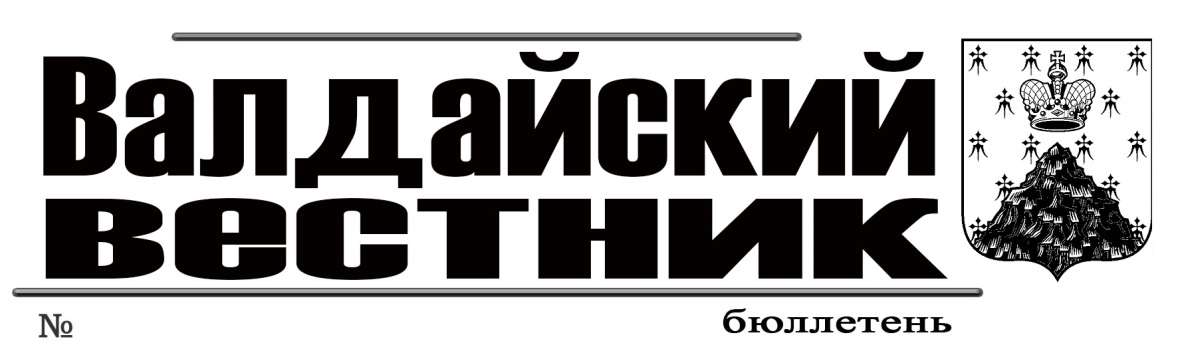 Администрация муниципального района сообщает о предстоящем проведении конкурса на замещение вакантной должности муниципальной службы«Заместитель председателя комитета экономического развития Администрации муниципального района» (ведущая группа должностей)Документы для участия в конкурсном отборе принимаются с 04 по 24 сентября 2020 года включительно в рабочие дни с 08.00. до 17.00. (перерыв с 12.00. до 13.00.), Администрация муниципального района, кабинет 310.Предполагаемые дата, место и время проведения конкурса: Администрация муниципального района, 09 октября 2020 г., 09.00. Справки по телефону: 46-311. Подробная информация, требования к кандидатам, проект трудового договора и формы документов размещены также на официальном сайте Администрации муниципального района valdayadm.ru (вкладка «Конкурсы», главная страница)Квалификационные требования к претендентам:Для замещения должности заместителя председателя комитета экономического развития Администрации Валдайского муниципального района (далее – заместителя председателя комитета) устанавливаются квалификационные требования, включающие базовые и функциональные квалификационные требования.Базовые квалификационные требования:Муниципальный служащий, замещающий должность заместителя председателя комитета, должен иметь высшее профессиональное образование не ниже уровня бакалавра;Требований к стажу муниципальной службы или стажу работы по специальности, направлению подготовки, для замещения должности заместителя председателя комитета не установлено Заместитель председателя комитета должен обладать следующими базовыми знаниями:1) знанием государственного языка Российской Федерации (русского языка);2) правовыми знаниями основ: а) Конституции Российской Федерации;б) Федерального закона от 6 октября . № 131-ФЗ «Об общих принципах организации местного самоуправления в Российской Федерации»;в) Федерального закона от 2 марта . № 25-ФЗ «О муниципальной службе в Российской Федерации»;г) законодательства о противодействии коррупции.Заместитель председателя комитета должен иметь высшее профессиональное образование.Заместитель председателя комитета должен обладать следующими знаниями в области законодательства Российской Федерации, знаниями муниципальных правовых актов и иными знаниями, которые необходимы для исполнения должностных обязанностей в соответствующей области деятельности и по виду деятельности:В области законодательства Российской Федерации, Новгородской области, знаниями муниципальных правовых актов:Конституции Российской Федерации; Федерального закона от 6 октября . № 131-ФЗ «О местном самоуправлении в Российской Федерации»; Федерального закона от 2 марта . № 25-ФЗ «О муниципальной службе в Российской Федерации»; законодательства о противодействии коррупции. Постановление Администрации Валдайского муниципального района от 31.12.2015 г. № 2079 «Об утверждении плана подготовки документов стратегического планирования Валдайского муниципального района»;Постановление Администрации Валдайского муниципального района от 31.12.2015 г. № 2081 «Об утверждении порядков мониторинга и контроля реализации документов стратегического планирования Валдайского района и подготовки документов, отражающих результаты мониторинга реализации документов стратегического планирования Валдайского района»;Постановление Администрации Валдайского муниципального района от 31.12.2015 г. № 2082 «Об утверждении порядков разработки и корректировки прогнозов социально-экономического развития Валдайского района на долгосрочный и среднесрочный период»;Постановление Администрации Валдайского муниципального района от 28.12.2016 г. № 2145 «Об утверждении плана мероприятий по реализации Стратегии социально-экономического развития Валдайского муниципального района до 2020 года»;Постановление Администрации Валдайского муниципального района от 26.11.2013 г. № 1757 «О правилах оценки эффективности реализации муниципальных программ»;Постановление Администрации Валдайского муниципального района от 24.03.2016 г. № 455 «О создании антикризисной комиссии»;Постановление Администрации Валдайского муниципального района от 24.03.2016 г. № 455 «О создании антикризисной комиссии»;Постановление Администрации Валдайского муниципального района от 04.09.2012 г. № 1553 «О создании балансовой комиссии»;Постановление Администрации Валдайского муниципального района от 14.04.2016 г. № 580 «Об утверждении Плана первоочередных мероприятий по обеспечению устойчивого развития экономики и социальной стабильности Валдайского муниципального района в 2016 году и на плановый 2017 год».Иные знания, которые необходимы для исполнения должностных обязанностей в соответствующей области деятельности и по виду деятельности:принципы государственного регулирования экономики; принципы защиты прав физических лиц, юридических лиц и индивидуальных предпринимателей; направления и специфика деятельности хозяйствующих субъектов и предпринимательства в Российской Федерации; роль и значение технического регулирования в области обеспечения качества и конкурентоспособности продукции; порядок осуществления контроля за выполнением муниципальных правовых актов по развитию экономики муниципального образования; правила проведения проверок за выполнением муниципальных актов по развитию экономики муниципального образования;основные направления политики государства в сфере стратегического планирования;методы стратегического планирования и прогнозирования; основы бухгалтерского учёта, анализа, оценки и составления отчетности;методы оценки эффективности мер, направленных на регулирование экономики;принципы ценового (тарифного) регулирования Российской Федерации;понятие услуг и работ, не подлежащих тарифному регулированию; тарифное регулирование услуг муниципальных предприятий: сущность и функции.Заместитель председателя комитета должен обладать следующими умениями, которые необходимы для исполнения должностных обязанностей в соответствующей области деятельности и по виду деятельности: - проводить антикоррупционную экспертизу нормативных правовых актов;- составлять проекты нормативных правовых актов;- разрабатывать планы, программы и прогнозы социально-экономического развития муниципального района;- делать оценку эффективности программ социально-экономического развития муниципального района;- делать оценку эффективности деятельности органов местного самоуправленияПеречень документов для участия в конкурсеГражданин Российской Федерации, изъявивший желание участвовать в конкурсе, представляет в Администрацию:1) личное заявление с просьбой об участии в конкурсе;2) собственноручно заполненную и подписанную анкету, по форме, утверждённой распоряжением Правительства Российской Федерации от 26 мая 2005 года № 667-р, с приложением фотографии размера 3x4 см (приложение 1);3) копию паспорта или заменяющего его документа (соответствующий документ предъявляется лично по прибытии на конкурс);4) документы, подтверждающие необходимое профессиональное образование, стаж работы и квалификацию:копию трудовой книжки (за исключением случаев, когда служебная (трудовая) деятельность осуществляется впервые) или иные документы, подтверждающие трудовую (служебную) деятельность гражданина;копии документов о профессиональном образовании, а также (по желанию гражданина) документы о дополнительном профессиональном образовании, о присвоении учёной степени, учёного звания, заверенные нотариально или кадровыми службами по месту работы (службы);5) документы об отсутствии у гражданина заболевания, препятствующего поступлению на муниципальную службу или её прохождению по форме, установленной приказом Минздравсоцразвития Российской Федерации от 14 декабря 2009 года № 984н (приложение 2);6) Сведения об адресах сайтов и (или) страниц сайтов в информационно-телекоммуникационной сети «Интернет», на которых гражданин, претендующий на замещение должности муниципальной службы, размещал общедоступную информацию, а также данные, позволяющие его идентифицировать, в соответствии со статьей 15.1. Федерального закона от 02 марта 2007 года N 25-ФЗ «О муниципальной службе в Российской Федерации».Приложение №1АНКЕТА11. Выполняемая работа с начала трудовой деятельности (включая учебу в высших и средних специальных учебных заведениях, военную службу, работу по совместительству, предпринимательскую деятельность и т.п.).При заполнении данного пункта необходимо именовать организации так, как они назывались в свое время, военную службу записывать с указанием должности и номера воинской части.12. Государственные награды, иные награды и знаки отличия_________________________________________________________________________13. Ваши близкие родственники (отец, мать, братья, сестры и дети), а также муж (жена), в том числе бывшие. Если родственники изменяли фамилию, имя, отчество, необходимо также указать их прежние фамилию, имя, отчество.14. Ваши близкие родственники (отец, мать, братья, сестры и дети), а также муж (жена), в том числе бывшие, постоянно проживающие за границей и (или) оформляющие документы для выезда на постоянное место жительства в другое государство(фамилия, имя, отчество,с какого времени они проживают за границей)15. Пребывание за границей (когда, где, с какой целью)_______________________________________________________________________________16. Отношение к воинской обязанности и воинское звание ____________________________________________________________________________17. Домашний адрес (адрес регистрации, фактического проживания), номер телефона (либо иной вид связи)______________________________________________________________________________________________________________________________________________________________18. Паспорт или документ, его заменяющий ________________________________________________________________________________________                                                                                                                                                                                                   (серия, номер, кем и когда выдан)19. Наличие заграничного паспорта                                                                                                                                                                                                   (серия, номер, кем и когда выдан)20. Номер страхового свидетельства обязательного пенсионного страхования (если имеется) ______________________________________________21. ИНН (если имеется)_________________________________________________________________________________________________________22. Дополнительные сведения (участие в выборных представительных органах, другая информация, которую желаете сообщить о себе) ______________________________________________________________________________________________________________________________________23. Мне известно, что сообщение о себе в анкете заведомо ложных сведений и мое несоответствие квалификационным требованиям могут повлечь отказ в участии в конкурсе и приеме на должность, поступлении на государственную гражданскую службу Российской Федерации или на муниципальную службу в Российской Федерации.На проведение в отношении меня проверочных мероприятий согласен (согласна).Приложение №2ЗАКЛЮЧЕНИЕ медицинского учреждения о наличии (отсутствии) заболевания, препятствующего поступлению на государственную гражданскую службу Российской Федерации и муниципальную службу или ее прохождению1. Выдано (наименование и адрес учреждения здравоохранения)2. Наименование, почтовый адрес государственного органа, органа муниципального образования *, куда представляется Заключение _____________________________________________________________________________________________________________________________________________3. Фамилия, имя, отчество  (Ф.И.О. государственного гражданского служащего Российской Федерации, муниципального служащего либо лица, поступающего на государственную гражданскую службу Российской Федерации, муниципальную службу)4. Пол (мужской/женский)*_______________________________________5. Дата рождения___________________________________________________6. Адрес места жительства ________________________________________________________________________________________________________7. Заключение: выявлено наличие (отсутствие) заболевания, препятствующего поступлению на государственную гражданскую службу Российской Федерации (муниципальную службу) или ее прохождению *_____________________________________________________________________________М.П.Проект трудового договора«ТРУДОВОЙ ДОГОВОР № ______«___» __________ 20___ года							г. ВалдайПредставитель нанимателя в лице Главы Валдайского муниципального района _________________________________, действующего на основании Устава Валдайского муниципального района, именуемый в дальнейшем "Работодатель", с одной стороны, и гражданин Российской Федерации ____________________________________, именуемый в дальнейшем "Муниципальный служащий" ("Работник"), с другой стороны, вместе именуемые стороны, заключили трудовой договор (далее – договор) о нижеследующем.1. ПРЕДМЕТ ДОГОВОРА1.1. Муниципальный служащий ("Работник") принимается на муниципальную службу (работу) в Администрацию Валдайского муниципального района и принимает на себя выполнение обязанностей по должности __________________________________________Администрации муниципального района.1.2. Работа по договору является для Муниципального служащего (Работника) основным местом работы.1.3. Договор заключается на неопределенный срок (бессрочный).1.4. В Реестре должностей муниципальной службы в Администрации Валдайского муниципального района должность, замещаемая Муниципальным служащим, отнесена к_____________ группе должностей.1.5. Дата начала работы ____________1.6. Муниципальный служащий (Работник) принят без испытания. 1.7. Муниципальный служащий (Работник) непосредственно подчиняется ____________________________________________________________. Его указания в рамках должностной инструкции являются для Муниципального служащего (Работника) обязательными.2. ПРАВА И ОБЯЗАННОСТИ МУНИЦИПАЛЬНОГО СЛУЖАЩЕГО (РАБОТНИКА)Муниципальный служащий (Работник) принимает на себя следующие обязательства по отношению к Работодателю:2.1. Добросовестно выполнять свои трудовые обязанности, возложенные на него договором и должностной инструкцией, выполнять распоряжения, инструкции, другие локальные правовые акты Работодателя.2.2. Выполнять распоряжения Работодателя и непосредственного руководителя в полном объеме и в установленные сроки.2.3. Соблюдать трудовую дисциплину, требования по охране труда, технике безопасности, пожарной безопасности и санитарии. Незамедлительно сообщать Работодателю либо непосредственному руководителю о возникновении ситуации, представляющей угрозу жизни и здоровью людей, сохранности имущества, принимать меры по устранению причин и условий, препятствующих нормальному выполнению работы, и незамедлительно сообщать о случившемся Работодателю.Соблюдать кодекс этики и служебного поведения муниципальных служащих Администрации Валдайского муниципального района.2.4. В трехдневный срок представлять Работодателю информацию об изменении фамилии, места жительства, о смене паспорта, об утере страхового свидетельства государственного пенсионного страхования, служебного удостоверения.2.5. Бережно относиться к имуществу Работодателя (в том числе к имуществу третьих лиц, находящемуся у Работодателя, если Работодатель несет ответственность за сохранность этого имущества) и других работников, принимать меры к предотвращению ущерба. 2.6. Возвратить при прекращении трудовых отношений служебное удостоверение, а также материально-технические средства, переданные Муниципальному служащему (Работнику) Работодателем для выполнения трудовых обязанностей.Муниципальный служащий (Работник) имеет право:2.7. На предоставление ему работы, обусловленной договором.2.8. На полную достоверную информацию об условиях труда и требованиях охраны труда.2.9. На своевременную и в полном объеме выплату заработной платы.2.10. На обязательное социальное страхование в случаях, предусмотренных федеральным законодательством.2.11. На возмещение вреда, причиненного Муниципальному служащему (Работнику) в связи с исполнением трудовых обязанностей. 2.12. На отдых, обеспечиваемый установлением соответствующей закону продолжительности рабочего времени, предоставлением еженедельных выходных дней, нерабочих праздничных дней.2.13. На ежегодный основной оплачиваемый отпуск продолжительностью 30 календарных дней.2.14. На ежегодный дополнительный оплачиваемый отпуск за выслугу лет в соответствии с законодательством Российской Федерации о муниципальной службе и областными нормативными правовыми актами; иные дополнительные оплачиваемые отпуска, предусмотренные действующим законодательством Российской Федерации и областными нормативными правовыми актами.2.15. Требовать от Работодателя соблюдения всех условий договора, действующего законодательства.2.16. Муниципальный служащий (Работник) имеет также иные права, предоставленные ему законодательством.ОСНОВНЫЕ ПРАВА МУНИЦИПАЛЬНОГО СЛУЖАЩЕГО(статья 11 Федерального закона от 2 марта 2007 года № 25-ФЗ О муниципальной службе в Российской Федерации)Муниципальный служащий имеет право на:1) ознакомление с документами, устанавливающими его права и обязанности по замещаемой должности муниципальной службы, критериями оценки качества исполнения должностных обязанностей и условиями продвижения по службе;2) обеспечение организационно-технических условий, необходимых для исполнения должностных обязанностей;3) оплату труда и другие выплаты в соответствии с трудовым законодательством, законодательством о муниципальной службе и трудовым договором (контрактом);4) отдых, обеспечиваемый установлением нормальной продолжительности рабочего (служебного) времени, предоставлением выходных дней и нерабочих праздничных дней, а также ежегодного оплачиваемого отпуска;5) получение в установленном порядке информации и материалов, необходимых для исполнения должностных обязанностей, а также на внесение предложений о совершенствовании деятельности органа местного самоуправления, избирательной комиссии муниципального образования;6) участие по своей инициативе в конкурсе на замещение вакантной должности муниципальной службы;7) получение дополнительного профессионального образования в соответствии с муниципальным правовым актом за счет средств местного бюджета;8) защиту своих персональных данных;9) ознакомление со всеми материалами своего личного дела, с отзывами о профессиональной деятельности и другими документами до внесения их в его личное дело, а также на приобщение к личному делу его письменных объяснений;10) объединение, включая право создавать профессиональные союзы, для защиты своих прав, социально-экономических и профессиональных интересов;11) рассмотрение индивидуальных трудовых споров в соответствии с трудовым законодательством, защиту своих прав и законных интересов на муниципальной службе, включая обжалование в суд их нарушений;12) пенсионное обеспечение в соответствии с законодательством Российской Федерации.Муниципальный служащий, за исключением муниципального служащего, замещающего должность главы местной администрации по контракту, вправе с предварительным письменным уведомлением представителя нанимателя (работодателя) выполнять иную оплачиваемую работу, если это не повлечет за собой конфликт интересов и если иное не предусмотрено настоящим Федеральным закономОСНОВНЫЕ ОБЯЗАННОСТИ МУНИЦИПАЛЬНОГО СЛУЖАЩЕГО(статья 12 Федерального закона от 2 марта 2007 года № 25-ФЗ «О муниципальной службе в Российской Федерации»)1. Муниципальный служащий обязан:1) соблюдать Конституцию Российской Федерации, федеральные конституционные законы, федеральные законы, иные нормативные правовые акты Российской Федерации, конституции (уставы), законы и иные нормативные правовые акты субъектов Российской Федерации, устав муниципального образования и иные муниципальные правовые акты и обеспечивать их исполнение;2) исполнять должностные обязанности в соответствии с должностной инструкцией;3) соблюдать при исполнении должностных обязанностей права, свободы и законные интересы человека и гражданина независимо от расы, национальности, языка, отношения к религии и других обстоятельств, а также права и законные интересы организаций;4) соблюдать установленные в органе местного самоуправления, аппарате избирательной комиссии муниципального образования правила внутреннего трудового распорядка, должностную инструкцию, порядок работы со служебной информацией;5) поддерживать уровень квалификации, необходимый для надлежащего исполнения должностных обязанностей;6) не разглашать сведения, составляющие государственную и иную охраняемую федеральными законами тайну, а также сведения, ставшие ему известными в связи с исполнением должностных обязанностей, в том числе сведения, касающиеся частной жизни и здоровья граждан или затрагивающие их честь и достоинство;7) беречь государственное и муниципальное имущество, в том числе предоставленное ему для исполнения должностных обязанностей;8) представлять в установленном порядке предусмотренные законодательством Российской Федерации сведения о себе и членах своей семьи;9) сообщать представителю нанимателя (работодателю) о выходе из гражданства Российской Федерации в день выхода из гражданства Российской Федерации или о приобретении гражданства иностранного государства в день приобретения гражданства иностранного государства;10) соблюдать ограничения, выполнять обязательства, не нарушать запреты, которые установлены настоящим Федеральным законом и другими федеральными законами;11) уведомлять в письменной форме представителя нанимателя (работодателя) о личной заинтересованности при исполнении должностных обязанностей, которая может привести к конфликту интересов, и принимать меры по предотвращению подобного конфликта.2. Муниципальный служащий не вправе исполнять данное ему неправомерное поручение. При получении от соответствующего руководителя поручения, являющегося, по мнению муниципального служащего, неправомерным, муниципальный служащий должен представить руководителю, давшему поручение, в письменной форме обоснование неправомерности данного поручения с указанием положений федеральных законов и иных нормативных правовых актов Российской Федерации, законов и иных нормативных правовых актов субъекта Российской Федерации, муниципальных правовых актов, которые могут быть нарушены при исполнении данного поручения. В случае подтверждения руководителем данного поручения в письменной форме муниципальный служащий обязан отказаться от его исполнения. В случае исполнения неправомерного поручения муниципальный служащий и давший это поручение руководитель несут ответственность в соответствии с законодательством Российской Федерации.3. ПРАВА И ОБЯЗАННОСТИ РАБОТОДАТЕЛЯРаботодатель принимает на себя следующие обязательства по отношению к Муниципальному служащему (Работнику):3.1. Создать для Муниципального служащего (Работника) в соответствии с действующим законодательством об охране труда и санитарными нормами условия, необходимые для нормального исполнения Муниципальным служащим (Работником) вытекающих из договора обязанностей, предоставить в его распоряжение необходимые технические и материальные средства  в исправном состоянии. 3.2. Осуществлять обязательное социальное страхование Муниципального служащего (Работника) в порядке, установленном федеральным законодательством.3.3. Обеспечивать Муниципальному служащему (Работнику) своевременную и в полном объеме выплату заработной платы.3.4. Знакомить Муниципального служащего (Работника) под роспись с принимаемыми локальными правовыми актами, непосредственно связанными с его трудовой деятельностью.3.5. Работодатель обязуется выполнять и иные обязанности в соответствии с действующим законодательством.Работодатель имеет право:3.6. Требовать от Муниципального служащего (Работника) исполнения им трудовых обязанностей в соответствии с договором и должностной инструкцией, бережного отношения к имуществу Работодателя (в том числе к имуществу третьих лиц, находящемуся у Работодателя, если Работодатель несет ответственность за сохранность этого имущества) и других работников.3.7. Оценивать качество работы Муниципального служащего (Работника), контролировать его работу по срокам, объему.3.8. Поощрять Муниципального служащего (Работника) за добросовестный эффективный труд.3.9. Изменять по причинам, связанным с изменением организационных или технологических условий труда (структурная реорганизация, другие причины), определенные сторонами условия договора, за исключением изменения трудовой функции (должности) Муниципального служащего (Работника) в порядке, предусмотренном трудовым законодательством.3.10. Привлекать Муниципального служащего (Работника) к дисциплинарной и материальной ответственности в порядке, установленном законодательством.4. ОПЛАТА ТРУДА4.1. Муниципальному служащему (Работнику) устанавливается должностной оклад в размере ___________ рублей в месяц с последующим его изменением в соответствии с областными и районными нормативными правовыми актами;4.2. Муниципальному служащему (Работнику) устанавливаются надбавки и премии в соответствии с распорядительными актами Администрации Валдайского муниципального района.-ежемесячная надбавка за выслугу лет на муниципальной службе;-ежемесячное денежное поощрение;-ежемесячная надбавка за особые условия муниципальной службы -ежемесячная квалификационная надбавка (за профессиональные знания и навыки);-премии по результатам работы (за выполнение особо важных и сложных заданий);-единовременная выплата при предоставлении ежегодного оплачиваемого отпуска и материальная помощь;-другие выплаты, предусмотренные соответствующими федеральными и областными нормативными и правовыми актами).4.3. Заработная плата выплачивается Муниципальному служащему (Работнику) не реже, чем два раза в месяц- 2 и 16 числа каждого месяца.5. ОТВЕТСТВЕННОСТЬ СТОРОНВ случае ненадлежащего исполнения обязательств по договору стороны несут дисциплинарную, материальную, административную и уголовную ответственность в соответствии с действующим законодательством. ОСНОВАНИЯ ПРЕКРАЩЕНИЯ ДОГОВОРА(статья 19 Федерального закона от 2 марта 2007 года № 25-ФЗ «О муниципальной службе в Российской Федерации»)1. Помимо оснований для расторжения трудового договора, предусмотренных Трудовым кодексом Российской Федерации, трудовой договор с муниципальным служащим может быть также расторгнут по инициативе представителя нанимателя (работодателя) в случае:1) достижения предельного возраста, установленного для замещения должности муниципальной службы;2) прекращения гражданства Российской Федерации, прекращения гражданства иностранного государства - участника международного договора Российской Федерации, в соответствии с которым иностранный гражданин имеет право находиться на муниципальной службе, приобретения им гражданства иностранного государства либо получения им вида на жительство или иного документа, подтверждающего право на постоянное проживание гражданина Российской Федерации на территории иностранного государства, не являющегося участником международного договора Российской Федерации, в соответствии с которым гражданин Российской Федерации, имеющий гражданство иностранного государства, имеет право находиться на муниципальной службе;3) несоблюдения ограничений и запретов, связанных с муниципальной службой и установленных статьями 13, 14, 14.1 и 15 настоящего Федерального закона;4) применения административного наказания в виде дисквалификации.2. Допускается продление срока нахождения на муниципальной службе муниципальных служащих, достигших предельного возраста, установленного для замещения должности муниципальной службы. Однократное продление срока нахождения на муниципальной службе муниципального служащего допускается не более чем на один год.ЗАКЛЮЧИТЕЛЬНЫЕ ПОЛОЖЕНИЯ7.1. В случае возникновения спора между сторонами все вопросы подлежат урегулированию путем переговоров. Если спор не может быть урегулирован таким образом, он подлежит разрешению в порядке, предусмотренном действующим законодательством.7.2. Условия договора могут быть изменены только по соглашению сторон и в порядке, определенном трудовым законодательством Российской Федерации.7.3. Договор может быть расторгнут по основаниям, предусмотренным трудовым законодательством Российской Федерации.7.4. Договор составлен в двух экземплярах. Один экземпляр трудового договора хранится Работодателем в личном деле Муниципального служащего (Работника), второй - у Муниципального служащего (Работника). Оба экземпляра имеют одинаковую юридическую силу.8. ДОПОЛНИТЕЛЬНЫЕ УСЛОВИЯ________________________________________________________________________________________________9. РЕКВИЗИТЫ СТОРОН:Экземпляр трудового договора получил(а)________________"_______"__________ 20__ г.ИНФОРМАЦИОННОЕ СООБЩЕНИЕАдминистрация Валдайского муниципального района сообщает о приёме заявлений о предоставлении в собственность земельных участков, расположенных:Новгородская область, Валдайский район, Валдайское городское поселение, г.Валдай, ул.Молодёжная, площадью 449 кв.м (ориентир: данный земельный участок примыкает с северной стороны к земельным участкам с кадастровыми номерами 53:03:0101001:36 и 53:03:0101001:37) для ведения личного подсобного хозяйства, из земель населённых пунктов;Новгородская область, Валдайский район, Валдайское городское поселение, г.Валдай, ул.Молодёжная, площадью 792 кв.м (ориентир: данный земельный участок примыкает с восточной стороны к земельному участку с кадастровым номером 53:03:0101001:37) для индивидуального жилищного строительства, из земель населённых пунктов, к данному земельному участку проезд и проход проходит через земельный участок ЗУ1, утвержденный постановлением администрации Валдайского муниципального района от 17.07.2020 №1076;Новгородская область, Валдайский район, Валдайское городское поселение, с.Зимогорье, ул.Хвойная, площадью 533 кв.м (ориентир: данный земельный участок примыкает с восточной стороны к земельному участку с кадастровым номером 53:03:0619009:106) для личного подсобного хозяйства, из земель населённых пунктов;Новгородская область, Валдайский район, Короцкое сельское поселение, площадью 3991 кв.м (ориентир: данный земельный участок примыкает с южной стороны к земельному участку с кадастровым номером 53:03:0601001:4) разрешенное использование - овощеводство, из земель сельскохозяйственного назначения.Граждане и крестьянские (фермерские) хозяйства, заинтересованные в предоставлении земельных участков, могут подавать заявление о намерении участвовать в аукционе по продаже данных земельных участков.Заявления принимаются в течение тридцати дней со дня опубликования данного сообщения (по 05.10.2020 включительно). Заявления могут быть поданы при личном обращении в бумажном виде через многофункциональный центр предоставления государственных и муниципальных услуг по адресу: Новгородская область, г.Валдай, ул.Гагарина, д.12/2, Администрацию Валдайского муниципального района по адресу: Новгородская область, г.Валдай, пр.Комсомольский, д.19/21, каб.305, тел.: 8 (816-66) 46-318.Со схемой расположения земельных участков на бумажном носителе, можно ознакомиться в комитете по управлению муниципальным имуществом Администрации муниципального района (каб.409), с 8.00 до 17.00 (перерыв на обед с 12.00 до 13.00) в рабочие дни.При поступлении двух или более заявлений земельные участки предоставляются на торгах.ИНФОРМАЦИОННОЕ СООБЩЕНИЕАдминистрация Валдайского муниципального района сообщает о приёме заявлений о предоставлении в аренду земельного участков для ведения личного подсобного хозяйства, из земель населённых пунктов:Новгородская область, Валдайский район, г.Валдай, ул.Ветеранов, площадью 468 кв.м., (ориентир: данный земельный участок примыкает с северо-западной стороны к земельному участку с кадастровым номером 53:03:0101020:9).Граждане, заинтересованные в предоставлении земельного участка, могут подавать заявления о намерении участвовать в аукционе на право заключения договора аренды данного земельного участка.Заявления принимаются в течение тридцати дней со дня опубликования данного сообщения (по 05.10.2020 включительно).Заявления могут быть поданы при личном обращении в бумажном виде через многофункциональный центр предоставления государственных и муниципальных услуг по адресу: Новгородская область, г.Валдай, ул.Гагарина, д.12/2, Администрацию Валдайского муниципального района по адресу: Новгородская область, г.Валдай, пр.Комсомольский, д.19/21, каб.305.Со схемой расположения земельного участка на бумажном носителе, можно ознакомиться в комитете по управлению муниципальным имуществом Администрации муниципального района (каб.409), с 8.00 до 17.00 (перерыв на обед с 12.00 до 13.00) в рабочие дни.При поступлении двух или более заявлений права на заключение договора аренды земельный участок предоставляется на торгах.ИНФОРМАЦИОННОЕ СООБЩЕНИЕАдминистрация Валдайского муниципального района на основании постановления Администрации муниципального района от 01.09.2020 № 1322 «О проведении аукционов на право заключения договоров аренды земельных участков, с годовым размером арендной платы за земельные участки», проводит аукционы (открытые по составу участников и по форме подачи предложений) на заключение договоров аренды земельных участков, с годовым размером арендной платы за земельные участки.Предметом аукционов являются следующие земельные участки:лот № 1: кадастровый номер 53:03:1202001:316, площадью 609 кв.м, расположенный по адресу: Российская Федерация, Новгородская область, Валдайский муниципальный район, Рощинское сельское поселение, д.Станки, ул.Валдайская, земельный участок 88. Категория земель – земли населенных пунктов. Разрешенное использование – для ведения личного подсобного хозяйства. Расположен в зоне жилой застройки (Ж 1). Начальная цена продажи годовой арендной платы за земельный участок в год 59073 (Пятьдесят девять тысяч семьдесят три) рубля;лот № 2: кадастровый номер 53:03:1204001:502, площадью 159 кв.м, расположенный по адресу: Российская Федерация, Новгородская область, Валдайский муниципальный район, Рощинское сельское поселение, д.Усадье, ул.Нерецкая, земельный участок 14. Категория земель – земли населенных пунктов. Разрешенное использование – отдых (рекреация). Расположен в зоне застройки индивидуальными и малоэтажными жилыми домами (Ж.1.). Начальная цена продажи годовой арендной платы за земельный участок в год 20000 (Двадцать тысяч) рублей. лот № 3: кадастровый номер 53:03:1332001:226, площадью 1080 кв.м, расположенный по адресу: Российская Федерация, Новгородская область, Валдайский муниципальный район, Семёновщинское сельское поселение, д.Копейник, земельный участок 38. Категория земель – земли населенных пунктов. Разрешенное использование – пищевая промышленность. Расположен в производственной зоне (ТП-1).  Начальная цена продажи годовой арендной платы за земельный участок в год 30000 (Тридцать тысяч) рублей. лот № 4: кадастровый номер 53:03:0105049:195, площадью 1213 кв.м, расположенный по адресу: Российская Федерация, Новгородская область, Валдайский муниципальный район, Валдайское городское поселение, г.Валдай, ул.Выскодно 2, земельный участок 20а. Категория земель – земли населенных пунктов. Разрешенное использование – Склады. Хранение автотранспорта. Расположен в зоне производственных предприятий III-V класса опасности (П.2.). Начальная цена продажи годовой арендной платы за земельный участок в год 58600 (Пятьдесят восемь тысяч шестьсот) рублей. лот № 5: кадастровый номер 53:03:0105049:199, площадью 4713 кв.м, расположенный по адресу: Российская Федерация, Новгородская область, Валдайский муниципальный район, Валдайское городское поселение, г.Валдай, ул.Выскодно 2, земельный участок 20б. Категория земель – земли населенных пунктов. Разрешенное использование – Склады. Хранение автотранспорта. Деловое управление. Расположен в коммунально-складской зоне (П.1.).  Начальная цена продажи годовой арендной платы за земельный участок в год 225200 (Двести двадцать пять тысяч двести) рублей. лот № 6: кадастровый номер 53:03:0104004:161, площадью 3789 кв.м, расположенный по адресу: Российская Федерация, Новгородская область, Валдайский муниципальный район, Валдайское городское поселение, г.Валдай, ул.Выскодно 1, земельный участок 18а. Категория земель – земли населенных пунктов. Разрешенное использование – Склады. Расположен в коммунально-складской зоне (П.1.). Начальная цена продажи годовой арендной платы за земельный участок в год 170000 (Сто семьдесят тысяч) рублей. лот № 7: кадастровый номер 53:03:0101041:13, площадью 1318 кв.м, расположенный по адресу: Российская Федерация, Новгородская область, Валдайский муниципальный район, Валдайское городское поселение, г.Валдай, ул.Механизаторов. Категория земель – земли населенных пунктов. Разрешенное использование – Склады. Расположен в общественно-деловой зоне (ОД.). Начальная цена продажи годовой арендной платы за земельный участок в год 90000 (Девяносто тысяч) рублей. лот № 8: кадастровый номер 53:03:0101032:603, площадью 72 кв.м, расположенный по адресу: Российская Федерация, Новгородская область, Валдайский муниципальный район, Валдайское городское поселение, г.Валдай, ул.Песчаная, земельный участок 18А. Категория земель – земли населенных пунктов. Разрешенное использование – магазины. Расположен в зоне застройки многоэтажными жилыми домами (Ж.4.). Часть земельного участка обременена зоной с особыми условиями использования территории. Начальная цена продажи годовой арендной платы за земельный участок в год 28300 (Двадцать восемь тысяч триста) рублей. лот № 9: кадастровый номер 53:03:0101002:292, площадью 167 кв.м, расположенный по адресу: Российская Федерация, Новгородская область, Валдайский муниципальный район, Валдайское городское поселение, г.Валдай, ул.Песчаная, земельный участок 11А. Категория земель – земли населенных пунктов. Разрешенное использование – магазины. Расположен в зоне застройки малоэтажными жилыми домами (Ж.2.). Начальная цена продажи годовой арендной платы за земельный участок в год 61100 (Шестьдесят одна тысяча сто) рублей. лот № 10: кадастровый номер 53:03:0102002:182, площадью 3200 кв.м, расположенный по адресу: Российская Федерация, Новгородская область, Валдайский муниципальный район, Валдайское городское поселение, г.Валдай, ул.Молодёжная, земельный участок 20. Категория земель – земли населенных пунктов. Разрешенное использование – гостиницы и иные объекты временного проживания. Расположен в общественно-деловой зоне (ОД.). Начальная цена продажи годовой арендной платы за земельный участок в год 244400 (Двести сорок четыре тысячи четыреста) рублей. Договор аренды земельного участка по лоту № 1 заключается на срок - 20 лет.Договора аренды земельных участков по лотам №№ 2,3,4,5,6,7,8,9,10 заключаются на срок - 10 лет.Технические условия к лотам №№ 7, 8, 9, 10 – существуют электрические сети, находящиеся на балансе АО «Новгородоблэлектро». В соответствии с «Правилами технологического присоединения энергопринимающих   устройств потребителей электрической энергии, объектов по производству электрической энергии, а также объектов электросетевого хозяйства, принадлежащих сетевым организациям и иным лицам, к электрическим сетям», утвержденными Постановлением Правительства РФ от 27.12.2004 № 861, с изменениями и дополнениями, обладателю участка для получения технических условий необходимо пройти процедуру присоединения путем подачи заявки установленной формы. Стоимость технологического присоединения будет определена договором по тарифам, утвержденным Постановлением комитета по ценовой и тарифной политике Новгородской области № 77/1 от 11.12.2019 г.Технические условия по лотам №№ 1,2,3,4,5,6 - существуют электрические сети, находящиеся на балансе Производственное отделение «Валдайские электрические сети» Новгородского филиала ПАО «Межрегиональная распределительная сетевая компания Северо-Запада». Плата за подключение к электрическим сетям будет в соответствии с Постановлением Комитета по ценовой и тарифной политике области от 18.12.2018 г. № 65/8 «Об установлении платы и ставок платы за технологическое присоединение к электрическим сетям территориальных сетевых организаций на территории Новгородской области на 2019 год».По лотам №№ 1,2,3,6 подключение к сетям водоснабжения и водоотведения невозможно.По лотам №№ 7,8,9,10 возможно подключение к сетям водоснабжения и водоотведения, при уточненном балансе.По лотам №№ 4,5 возможно подключение к сетям водоснабжения, к сетям водоотведения подключение невозможно.Технические условия будут выданы после предоставления перечня документов в соответствии с Постановлением № 83 от 13.02.2006 г. «Правила подключения объекта капитального строительства к сетям инженерно-технического обеспечения».По лоту № 1,2,3,4,5,6 нет возможности подключения к сетям теплоснабжения.По лоту № 7,8,9,10 имеется возможность подключения к сетям теплоснабжения.Технические условия выдаются в соответствии с Правилами определения и представления технических условий подключения объектов капитального строительства к сетям инженерно-технического обеспечения, утвержденными постановлением Правительства РФ от 13.02.2006 № 83.Плата за подключение будет определена в соответствии с Постановлением Правительства РФ № 787 от 05.07.2018 года «О подключении к системам теплоснабжения, недискриминационном доступе к услугам в сфере теплоснабжения, изменении и признании утратившим силу некоторых актов Правительства РФ».По лоту № 1 существует возможность подключения к инженерным сетям газоснабжения.Ближайшая точка подключения: ПЭ газопровод среднего давления диаметром 63 мм по ул.Энтузиастов, г.Валдай Новгородской области.Ориентировочное расстояние – 2000 метров.По лоту № 2 существует возможность подключения к сетям газоснабжения.Ближайшая точка подключения: ПЭ газопровод среднего давления диаметром 110 мм к многоквартирному жилому дому № 12 по ул.Механизаторов, г.Валдай Новгородской области.Ориентировочное расстояние – 87 метров.По лоту № 3 существует возможность подключения к сетям газоснабжения.Ближайшая точка подключения: ПЭ газопровод среднего давления диаметром 160 мм в д.Лутовенка, Валдайского района, Новгородской области .Ориентировочное расстояние – 12 километров.По лоту № 4 существует возможность подключения к сетям газоснабжения.Ближайшая точка подключения: стальной газопровод среднего давления диаметром 57 мм к ГРПШ №№22 по ул.Выскодно 2, г.Валдай Новгородской области.Ориентировочное расстояние – 8 метров.По лоту № 5 существует возможность подключения к сетям газоснабжения.Ближайшая точка подключения: стальной газопровод среднего давления диаметром 57 мм к ГРПШ №№22 по ул.Выскодно 2, г.Валдай Новгородской области.Ориентировочное расстояние – 87 метров.По лоту № 6 существует возможность подключения к сетям газоснабжения.Ближайшая точка подключения: газопровод среднего давления диаметром 426 мм от ГРМ Промплощадка к жилым домам г.Валдай Новгородской области (в районе ул.Дворецкий переезд).Ориентировочное расстояние – 185 метров.По лоту № 7 существует возможность подключения к сетям газоснабжения.Ближайшая точка подключения: стальной газопровод низкого давления диаметром 57 мм к многоквартирному жилому дому № 12 по ул.Механизаторов, г.Валдай Новгородской области.Ориентировочное расстояние – 87 метров.По лоту № 8 существует возможность подключения к сетям газоснабжения.Ближайшая точка подключения находится внутри границ ЗУ.По лоту № 9 существует возможность подключения к сетям газоснабжения.Ближайшая точка подключения: стальной газопровод низкого давления диаметром 219 мм по ул.Песчаная, г.Валдай, Новгородской области.Ориентировочное расстояние – 40 метров.По лоту № 10 существует возможность подключения к сетям газоснабжения.Ближайшая точка подключения: стальной газопровод среднего давления диаметром 219 мм по ул.Молодежная, г.Валдай, Новгородской области.Ориентировочное расстояние – 50 метров.Строительство возможно на основании Постановления Правительства РФ от 30 декабря 2013 года № 1314 «Об утверждении Правил подключения (технологического присоединения) объектов капитального строительства к сетям газораспределения».Расчет стоимости за подключение будет производиться в соответствии с Постановлением Комитета по ценовой и тарифной политике области «Об установлении стандартизированных тарифных ставок, используемых для определения величины, платы за технологическое присоединение газоиспользующего оборудования к газораспределительным сетям АО «Газпром газораспределение Великий Новгород», а также «Об установлении платы за технологическое присоединение газоиспользующего оборудования к газораспределительным сетям АО «Газпром газораспределение Великий Новгород».Предельные (минимальные и (или) максимальные) размеры земельных участков и предельные параметры разрешенного строительства, реконструкции объектов капитального строительства в зоне Ж.1 по лоту №№ 1,2:Предельные размеры земельных участков и предельные параметры разрешенного строительства, реконструкции объектов капитального строительства территориальной зоны ТП-1 по лоту № 3:Предельные размеры земельных участков и предельные параметры разрешенного строительства, реконструкции объектов капитального строительства в зоне П.1. по лоту №№4,6:Предельные (минимальные и (или) максимальные) размеры земельных участков и предельные параметры разрешенного строительства, реконструкции объектов капитального строительства в зоне П.1. по лоту №5:Предельные (минимальные и (или) максимальные) размеры земельных участков и предельные параметры разрешенного строительства, реконструкции объектов капитального строительства в зоне ОД. по лотам №№ 7,10:Предельные (минимальные и (или) максимальные) размеры земельных участков и предельные параметры разрешенного строительства, реконструкции объектов капитального строительства в зоне Ж.4 по лоту №8Предельные (минимальные и (или) максимальные) размеры земельных участков и предельные параметры разрешенного строительства, реконструкции объектов капитального строительства в зоне Ж.2 по лоту №9:Границы земельных участков определены в соответствии с проведёнными межевыми работами.Организатором аукционов является Администрация Валдайского муниципального района: Новгородская область, г.Валдай, Комсомольский пр., д.19/21.Место проведения аукционов: Новгородская область, г.Валдай, Комсомольский пр., д.19/21, кабинет № 311.Дата и время проведения аукционов: 05 октября 2020 года начало в 09 часов 00 минут.Шаг аукциона составляет три процента от начальной цены продажи годовой арендной платы за земельные участки.Решение об отказе в проведении аукционов к лотам может быть принято организатором торгов в случае выявления обстоятельств, предусмотренных пунктом 8 статьи 39.11 Земельного кодекса Российской Федерации. Извещение об отказе в проведении аукционов размещается на официальном сайте организатором аукционов в течение трех дней со дня принятия данного решения. Организатор аукционов в течение трех дней со дня принятия решения об отказе в проведении аукционов обязан известить участников аукционов об отказе в проведении аукционов и возвратить его участникам внесенные задатки. Осмотр земельных участков на местности состоится 18 сентября 2020 г., начало осмотра с 11 часов 00 минут.Желающим принять участие в осмотре земельных участков  необходимо обратиться в Администрацию Валдайского муниципального района по адресу: Новгородская область, г.Валдай, пр.Комсомольский, д.19/21, каб.№409 в назначенное время указанной даты осмотра земельных участков.Ознакомиться с местом расположения земельных участков на плановом материале, возможно в течение времени приема заявок на участие в аукционах в Администрации муниципального района каб.409.Для участия в аукционе заявители должны представить организатору торгов (лично или через своего представителя) следующие документы:заявка на участие в аукционе, по установленной в извещении о проведении аукциона форме с указанием банковских реквизитов счета для возврата задатка;копию документа, удостоверяющего личность заявителя (для граждан);надлежащим образом заверенный перевод на русский язык документов о государственной регистрации юридического лица в соответствии с законодательством иностранного государства в случае, если заявителем является иностранное юридическое лицо;документ, подтверждающий внесение задатка.Предоставление документов, подтверждающих внесение задатка, признается заключением соглашения о задатке.Один заявитель вправе подать только одну заявку на участие в аукционе.Заявка на участие в аукционе, поступившая по истечении срока приема заявок, возвращается заявителю в день ее поступления.Заявитель имеет право отозвать принятую организатором аукциона заявку на участие в аукционе до дня окончания срока приема заявок, уведомив об этом в письменной форме организатора аукциона. Организатор аукционов обязан возвратить заявителю внесенный им задаток в течение трех рабочих дней со дня поступления уведомления об отзыве заявки. В случае отзыва заявки заявителем позднее дня окончания срока приема заявок задаток возвращается в порядке, установленном для участников аукциона.Заявки на участие в аукционах и указанные документы принимаются организатором торгов по адресу: Новгородская область, г.Валдай, Комсомольский пр., д.19/21, каб. 409, после опубликования объявления в газете с 04 сентября 2020 года по 01 октября 2020 года в рабочее время с 8 часов 00 мин. до 17 часов 00 мин., перерыв: с 12 часов 00 мин. до 13 часов 00 мин. Претенденту необходимо оплатить задаток в счет обеспечения оплаты приобретаемого на торгах годового размера арендной платы за земельный участок в размере 20% от начальной цены продажи годового размера арендной платы за земельный участок, на который подаётся заявка на следующие реквизиты получатель платежа: УФК по Новгородской области (Администрация Валдайского муниципального района), ИНН 5302001218, КПП 530201001, номер счета получателя платежа 40101810440300018001 в Отделение Новгород г.Великий Новгород, БИК 044959001, код бюджетной классификации 900 111 050 131 30000 120, ОКТМО Валдайского городского поселения – 49608101, код бюджетной классификации 900 111 050 130 50000 120, ОКТМО Рощинского сельского поселения – 49608440, ОКТМО Семёновщинского сельского поселения - 49608443.	Организатор аукциона ведет протокол рассмотрения заявок на участие в аукционе, который подписывается организатором торгов и размещается на официальном сайте в течение одного дня (02 октября 2020 г.) со дня окончания срока приема заявок. Заявитель становится участником аукциона с даты подписания организатором аукциона протокола рассмотрения заявок. Заявителям, признанным участниками аукциона, и заявителям, не допущенным к участию в аукционе, организатор торгов направляет уведомление о принятых в отношении них решениях не позднее дня, следующего после дня подписания протокола.Победителем аукциона признается участник аукциона, предложивший наибольшую цену за покупку годового размера арендной платы за земельный участок.Организатор торгов возвращает заявителю, не допущенному к участию в аукционе, внесенный им задаток в течение трех рабочих дней со дня оформления протокола приема заявок на участие в аукционе. В случае, если на основании результатов рассмотрения заявок в аукционе принято решение об отказе в допуске к участию в аукционе всех заявителей или о допуске к участию в аукционе и признании участником аукциона только одного заявителя, аукцион признается несостоявшимся.В случае, если аукцион признан несостоявшимся и только один заявитель признан участником аукциона, уполномоченный орган в течение десяти дней со дня подписания протокола рассмотрения заявок на участие в аукционе, обязан направить заявителю три экземпляра подписанного проекта договора аренды. При этом договор аренды земельного участка заключается по начальной цене предмета аукциона.Результаты аукциона оформляются протоколом, который составляет организатор аукциона.Протокол о результатах аукциона составляется в двух экземплярах, один из которых передается победителю аукциона, а второй остается у организатора аукциона.Протокол о результатах аукциона размещается на официальном сайте в течение одного рабочего дня со дня подписания данного протокола.В течение трех рабочих дней со дня подписания протокола о результатах аукциона, задаток за участие в аукционе возвращается лицам, участвующим в аукционе, но не победившим в нем.Победителю аукциона или единственному принявшему участие в аукционе его участнику три экземпляра подписанного договора аренды направляются в десятидневный срок со дня составления протокола о результатах аукциона.Итоги аукционов будут подведены по месту проведения аукционов по адресу: Новгородская область, г.Валдай, пр.Комсомольский, д.19/21 в  кабинете 311, по окончании проведения аукционов 05 октября 2020 года. Задаток, внесенный лицом, признанным победителем аукциона засчитывается в оплату приобретенного годового размера арендной платы за земельный участок.Задатки, внесенные заявителями, не заключившими в установленном  порядке договора аренды земельных участков вследствие уклонения от заключения договоров, не возвращаются.Если договор аренды земельного участка в течение тридцати дней со дня направления победителю аукциона проекта договора не был им подписан и представлен в уполномоченный орган, организатор аукциона предлагает заключить указанный договор иному участнику аукциона, который сделал предпоследнее предложение о цене  предмета аукциона, по цене, предложенной победителем аукциона, а данные об уклонившихся лицах вносятся в реестр недобросовестных участников аукциона в течении пяти дней после истечения тридцатидневного срока.В случае, если в течение тридцати дней со дня направления участнику аукциона, который сделал предпоследнее предложение о цене предмета аукциона, проекта договора аренды земельного участка, этот участник не представил в уполномоченный орган подписанные им договоры, организатор аукциона вправе объявить о проведении повторного аукциона или распорядиться земельным участком иным образом.Сведения о победителях аукциона, уклонившихся от заключения договора аренды, являющегося предметом аукциона, и об иных лицах, с которыми указанные договоры заключаются и которые уклонились от их заключения, включаются в реестр недобросовестных участников аукциона. Договора аренды подлежат заключению не ранее, чем через десять дней со дня размещения информации о результатах аукционов на официальном сайте Российской Федерации в сети «Интернет».С формой заявки на участие в аукционах, проектом договоров аренды, с актом приёма-передачи, а также дополнительной информацией об аукционах, предмете торгов, можно ознакомиться на сайте Администрации valdayadm.ru,  на сайте torgi.gov.ru и у организатора торгов – в Администрации Валдайского муниципального района, по адресу: г.Валдай, Комсомольский пр., д.19/21, с 8 часов 00 мин. до 17 часов 00 мин., перерыв: с 12 часов 00 мин. до 13 часов 00 мин., каб. 409, телефон 46-318.АДМИНИСТРАЦИЯ ВАЛДАЙСКОГО МУНИЦИПАЛЬНОГО РАЙОНАП О С Т А Н О В Л Е Н И Е24.08.2020 № 1285Об утверждении административного регламента по предоставлению муниципальной услуги «Установление сервитута в отношении земельного участка, находящегося в муниципальной собственности или государственная собственность на который не разграничена»В соответствии с Федеральным законом от 27 июля 2010 года № 210-ФЗ «Об организации предоставления государственных и муниципальных услуг», постановлением Администрации Валдайского муниципального района от 30.09.2011 № 1550 «О разработке и утверждении административных регламентов предоставления муниципальных услуг» Администрация Валдайского муниципального района постановляет:1. Утвердить прилагаемый административный регламент по предоставлению муниципальной услуги «Установление сервитута в отношении земельного участка, находящегося в  муниципальной собственности или государственная собственность на  который не разграничена».2. Опубликовать постановление в бюллетене «Валдайский Вестник», разместить постановление на официальном сайте Администрации Валдайского муниципального района в сети «Интернет».Глава муниципального района		Ю.В.СтадэУТВЕРЖДЕНпостановлением Администрации муниципального районаот 24.08.2020 № 1285АДМИНИСТРАТИВНЫЙ РЕГЛАМЕНТ по предоставлению муниципальной услуги «Установление сервитута в отношении земельного участка, находящегося в  муниципальной собственности или государственная собственность на  который не разграничена»1. Общие положения1.1. Предмет регулирования регламентаАдминистративный регламент по предоставлению муниципальной услуги  «Установление сервитута в отношении земельного участка, находящегося в  муниципальной собственности или государственная собственность на  который не разграничена» (далее административный регламент).устанавливает сроки, состав и последовательность административных процедур (действий) наименование ОМСУ в процессе установления сервитута в отношении земельного участка, находящегося в  муниципальной собственности или государственная собственность на  который не разграничена  (далее – муниципальная услуга). Административный регламент также устанавливает порядок взаимодействия между структурными подразделениями Администрации Валдайского муниципального района (далее – Уполномоченный орган), их должностными лицами, взаимодействия Уполномоченного органа с физическими и юридическими лицами, с заявителями при предоставлении муниципальной услуги.1.2. Круг заявителей1.2.1. Заявителями муниципальной услуги, указанной в настоящем административном регламенте (далее - заявитель), являются  физические и юридические лица (за исключением государственных органов и их территориальных органов, органов государственных внебюджетных фондов и их территориальных органов, органов местного самоуправления), желающие использовать земельные участки, находящегося в  муниципальной собственности или  государственная собственность на  который не разграничена (далее – земельные участки), на условиях сервитута для целей: размещения линейных объектов, сооружений связи, специальных информационных знаков и защитных сооружений, не препятствующих разрешенному использованию земельного участка;проведения изыскательских работ; ведения работ, связанных с пользованием недрами.1.2.2. С заявлением о предоставлении муниципальной услуги  вправе обратиться лица, имеющие такое право в соответствии с законодательством Российской Федерации либо в силу наделения их заявителями в порядке, установленном законодательством Российской Федерации, соответствующими полномочиями.1.3. Требования к порядку информирования о предоставлении муниципальной услуги1.3.1. Информация о порядке предоставления муниципальной услуги предоставляется:1.3.1.1. Посредством размещения информации, в том числе о месте нахождения, графике (режиме) работы Уполномоченного органа, его структурных подразделений:на официальном сайте Уполномоченного органа в информационно-телекоммуникационной сети «Интернет» (далее – сеть «Интернет»);в федеральной государственной информационной системе «Единый портал государственных и муниципальных услуг (функций)» (далее - единый портал), федеральной государственной информационной системе «Федеральный реестр государственных и муниципальных услуг (функций)» (далее – федеральный реестр);в региональной государственной информационной системе «Портал государственных и муниципальных услуг (функций) Новгородской области» (далее - региональный портал); региональной государственной информационной системе «Реестр государственных и муниципальных услуг (функций)» (далее – региональный реестр);на информационных стендах в помещениях Уполномоченного органа;в многофункциональных центрах предоставления государственных и муниципальных услуг (далее – МФЦ).1.3.1.2. По номеру телефона для справок должностным лицом Уполномоченного органа, его структурных подразделений;1.3.2. На информационных стендах Уполномоченного органа, его структурных подразделений, на официальном сайте Уполномоченного органа в сети «Интернет», на едином портале, в федеральном реестре, на региональном портале, в региональном реестре размещается информация:место нахождения, почтовый адрес, график работы Уполномоченного органа, его структурных подразделений;номера телефонов, по которым осуществляется информирование по вопросам предоставления муниципальной услуги, в том числе номер телефона-автоинформатора;текст административного регламента, в том числе порядок обжалования решений и действий (бездействия) должностных лиц, предоставляющих муниципальную услугу;порядок получения консультаций (справок).1.3.3. На едином портале, региональном портале размещаются:исчерпывающий перечень документов, необходимых для предоставления муниципальной услуги, требования к оформлению указанных документов, а также перечень документов, которые заявитель вправе представить по собственной инициативе.круг заявителей.срок предоставления муниципальной услуги.стоимость предоставления муниципальной услуги и порядок оплаты.1.3.3.5. Результаты предоставления муниципальной услуги, порядок и способы предоставления документа, являющегося результатом предоставления муниципальной услуги.исчерпывающий перечень оснований для приостановления или отказа в предоставлении муниципальной услуги. информация о праве заявителя на досудебное (внесудебное) обжалование действий (бездействия) и решений, принятых (осуществляемых) в ходе предоставления муниципальной услуги.образцы заполнения электронной формы заявления о предоставлении муниципальной услуги.1.3.4. Посредством телефонной связи может предоставляться информация:о месте нахождения и графике работы Уполномоченного органа, его структурных подразделений;о порядке предоставления муниципальной услуги;о сроках предоставления муниципальной услуги;об адресах официального сайта Уполномоченного органа.1.3.5. При предоставлении муниципальной услуги в электронной форме заявителю направляется:1.3.5.1. Уведомление о приеме и регистрации заявления о предоставлении муниципальной услуги в форме электронного документа и иных документов, необходимых для предоставления муниципальной услуги.1.3.5.2. Уведомление об окончании предоставления муниципальной услуги либо мотивированном отказе в приеме заявления о предоставлении муниципальной услуги в форме электронного документа и иных документов, необходимых для предоставления муниципальной услуги.1.3.5.3. Уведомление о мотивированном отказе в предоставлении муниципальной услуги.2. Стандарт предоставления муниципальной услуги2.1. Наименование муниципальной услугиУстановление сервитута в отношении земельного участка, находящегося в  муниципальной собственности или  государственная собственность на  который не разграничена.2.2. Наименование органа, предоставляющего муниципальную услугу2.2.1. Муниципальная услуга предоставляется:Администрацией Валдайского муниципального района, в лице комитета по управлению муниципальным имуществом; МФЦ по месту жительства заявителя - в части приема и (или) выдачи документов на предоставление муниципальной услуги.При предоставлении муниципальной услуги Уполномоченный орган осуществляет взаимодействие с:Управлением Федеральной службы государственной регистрации, кадастра и картографии по Новгородской области;Управлением Федеральной налоговой службы по Новгородской области;органом исполнительной власти Новгородской области, уполномоченным в области лесных отношений.2.3. Описание результата предоставления муниципальной услуги2.3.1. Окончательными результатами предоставления муниципальной услуги являются:соглашение об установлении сервитута в отношении земельного участка;проект соглашения об установлении сервитута в отношении всего участка;решение об отказе в предоставлении муниципальной услуги.2.3.2. Промежуточными результатами предоставления муниципальной услуги являются:уведомление о возможности заключения соглашения об установлении сервитута в предложенных заявителем границах;предложение о заключении соглашения об установлении сервитута в иных границах.2.4. Срок предоставления муниципальной услуги2.4.1. Максимальный срок предоставления муниципальной услуги составляет не более 35 календарных дней со дня поступления в Уполномоченный орган документов, указанных в пункте 2.6. административного регламента.При этом: в случае наличия оснований для отказа в предоставлении муниципальной услуги, предусмотренных пунктом 2.10.2 административного регламента, такое решение об отказе направляется заявителю в срок, не превышающий 20 календарных дней со дня поступления заявления;уведомление о возможности заключения соглашения об установлении сервитута в предложенных заявителем границах, предложение о заключении соглашения об установлении сервитута в иных границах, направляются заявителю в срок, не превышающий 20 календарных дней со дня поступления заявления;проект соглашения об установлении сервитута в отношении всего участка (части земельного участка в случае заключения соглашения об установлении сервитута на срок до трех лет при условии установления такого сервитута по соглашению сторон без проведения работ, в результате которых обеспечивается подготовка документов, содержащих необходимые для осуществления государственного кадастрового учета сведения о части земельного участка, в отношении которой устанавливается данный сервитут, без осуществления государственного кадастрового учета указанной части земельного участка и без государственной регистрации ограничения (обременения), возникающего в связи с установлением данного сервитута) направляются заявителю в срок, не превышающий 20 календарных дней со дня поступления заявления;соглашение об установлении сервитута в отношении части земельного участка направляются заявителю для подписания в срок не более чем 15 календарных дней со дня представления в Уполномоченный орган уведомления о государственном кадастровом учете части (частей) земельного участка, в отношении которой устанавливается сервитут.2.4.2 В срок предоставления муниципальной услуги не включается период с момента направления заявителю промежуточного результата предоставления муниципальной услуги до момента поступления в Уполномоченный орган уведомления о кадастровом учете части земельного участка, в отношении которой планируется установление сервитута.2.4.3. Результат предоставления муниципальной услуги выдается (направляется) заявителю  способом, указанным в заявлении:в форме электронного документа, подписанного уполномоченным должностным лицом с использованием усиленной квалифицированной электронной подписи;в форме документа на бумажном носителе, подтверждающего содержание электронного документа, подписанного Уполномоченным органом, посредством выдачи заявителю лично под расписку либо направления документа посредством почтового отправления по указанному в заявлении почтовому адресу.При наличии в заявлении указания о выдаче результата предоставления муниципальной услуги через МФЦ по месту представления заявления Уполномоченный орган обеспечивает в срок не позднее одного рабочего дня со дня принятия Уполномоченным органом соответствующего решения, передачу документа в МФЦ для выдачи заявителю.При наличии технической возможности электронного взаимодействия при выдаче результата услуги с использованием АИС МФЦ,  должностное лицо Уполномоченного органа направляет результат предоставления муниципальной услуги в электронном виде. Специалист МФЦ составляет на бумажном носителе документ, подтверждающий содержание направленного Уполномоченным органом электронного документа, заверяет его подписью и печатью МФЦ и выдает заявителю.2.4.4. В случае если в заявлении, представленном непосредственно или в электронной форме, отсутствует информация о способе получения документа, являющегося результатом предоставления муниципальной услуги, указанный документ направляется заявителю посредством почтового отправления по указанному в заявлении почтовому адресу.2.5. Нормативные правовые акты, регулирующие предоставление муниципальной услугиПеречень нормативных правовых актов, регулирующих предоставление муниципальной услуги, размещается на официальном сайте Уполномоченного органа в сети «Интернет», региональном реестре, на едином портале и региональном портале.2.6. Исчерпывающий перечень документов, необходимых в соответствии с нормативными правовыми актами для предоставления муниципальной услуги и услуг, которые являются необходимыми и обязательными для предоставления муниципальной услуги, подлежащих представлению заявителем, способы их получения заявителем, в том числе в электронной форме, порядок их предоставления2.6.1. С целью установления сервитута в отношении земельного участка заявитель направляет (представляет):заявление о заключении соглашения об установлении сервитута (далее также заявление, заявление о предоставлении муниципальной услуги) по примерной форме согласно приложению 1 к административному регламенту; документ, удостоверяющий личность заявителя либо личность представителя заявителя;документ, подтверждающий полномочия представителя заявителя, в случае, если с заявлением о предоставлении муниципальной услуги обращается представитель заявителя;схема границ сервитута на кадастровом плане территории (если заявление о заключении соглашения об установлении сервитута предусматривает установление сервитута в отношении всего земельного участка, приложение схемы границ сервитута на кадастровом плане территории к указанному заявлению не требуется);заверенный перевод на русский язык документов о государственной регистрации юридического лица в соответствии с законодательством иностранного государства в случае, если заявителем является иностранное юридическое лицо.2.6.2. В случае получения заявителем от Уполномоченного органа уведомления о возможности заключения соглашения об установлении сервитута или предложения о заключении соглашения об установлении сервитута в иных границах заявитель должен представить в Уполномоченный орган: уведомление о кадастровом учете части земельного участка, в отношении которой устанавливается сервитут2.6.3. По своему желанию заявитель может представить иные документы, которые, по его мнению, имеют значение при предоставлении муниципальной услуги.2.7. Исчерпывающий перечень документов, необходимых в соответствии с нормативными правовыми актами для предоставления муниципальной услуги, которые находятся в распоряжении государственных органов, органов местного самоуправления и иных органов и которые заявитель вправе предоставить, а также способы их получения заявителями, в том числе в электронной форме, порядок их представления2.7.1. Документы, которые запрашиваются Уполномоченным органом посредством информационного межведомственного взаимодействия в случае, если заявитель не представил указанные документы  по собственной инициативе:выписку из ЕГРЮЛ о юридическом лице, являющемся заявителем о предоставлении муниципальной услуги;выписку из ЕГРИП об индивидуальном предпринимателе, являющемся заявителем о предоставлении муниципальной услуги;выписка из ЕГРН о правах на земельный участок или уведомление об отсутствии в ЕГРН запрашиваемых сведений о зарегистрированных правах на указанный земельный участок;копию лицензии, удостоверяющей право проведения работ по геологическому изучению недр, в случае обращения за установлением сервитута для ведения работ, связанных с пользованием недр.2.7.2. Непредставление заявителем документов, находящихся в распоряжении государственных органов, органов местного самоуправления и иных органов не является основанием для отказа в предоставлении муниципальной услуги.2.8. Указание на запрет требовать от заявителя 2.8.1. Запрещено требовать от заявителя:представления документов и информации или осуществления действий, представление или осуществление которых не предусмотрено нормативными правовыми актами, регулирующими отношения, возникающие в связи с предоставлением муниципальной услуги;представления документов и информации, в том числе подтверждающих внесение заявителем платы за предоставление муниципальной услуги, которые находятся в распоряжении органов, предоставляющих государственные услуги, органов, предоставляющих муниципальные услуги, иных государственных органов, органов местного самоуправления либо подведомственных государственным органам или органам местного самоуправления организаций, участвующих в предоставлении предусмотренных частью 1 статьи 1 Федеральным законом от 27 июля 2010 № 210-ФЗ «Об организации предоставления государственных и муниципальных услуг» (далее – Федеральный закон № 210-ФЗ) государственных и муниципальных услуг, в соответствии с нормативными правовыми актами Российской Федерации, нормативными правовыми актами субъектов Российской Федерации, муниципальными правовыми актами, за исключением документов, включенных в определенный частью 6 статьи 7 Федерального закона 2010 № 210-ФЗ перечень документов. Заявитель вправе представить указанные документы и информацию в органы, предоставляющие государственные услуги, и органы, предоставляющие муниципальные услуги, по собственной инициативе;осуществления действий, в том числе согласований, необходимых для получения муниципальной услуги и связанных с обращением в иные государственные органы, органы местного самоуправления, организации, за исключением получения услуг и получения документов и информации, предоставляемых в результате предоставления таких услуг, включенных в перечни, указанные в части 1 статьи 9 Федерального закона  № 210-ФЗ;представления документов и информации, отсутствие и (или) недостоверность которых не указывались при первоначальном отказе в приеме документов, необходимых для предоставления муниципальной услуги, либо в предоставлении муниципальной услуги, за исключением случаев, предусмотренных пунктом 4 части 1 статьи 7 Федерального закона от 27.07.2010 № 210-ФЗ «Об организации предоставления государственных и муниципальных услуг»:изменение требований нормативных правовых актов, касающихся предоставления муниципальной услуги, после первоначальной подачи заявления о предоставлении муниципальной услуги;наличие ошибок в заявлении о предоставлении муниципальной услуги и документах, поданных заявителем после первоначального отказа в приеме документов, необходимых для предоставления муниципальной услуги, либо в предоставлении муниципальной услуги и не включенных в представленный ранее комплект документов;истечение срока действия документов или изменение информации после первоначального отказа в приеме документов, необходимых для предоставления муниципальной услуги, либо в предоставлении муниципальной услуги;выявление документально подтвержденного факта (признаков) ошибочного или противоправного действия (бездействия) должностного лица органа, предоставляющего муниципальную услугу, муниципального служащего, работника МФЦ при первоначальном отказе в приеме документов, необходимых для предоставления муниципальной услуги, либо в предоставлении муниципальной услуги, о чем в письменном виде за подписью руководителя органа, предоставляющего муниципальную услугу, руководителя МФЦ при первоначальном отказе в приеме документов, необходимых для предоставления муниципальной услуги, уведомляется заявитель, а также приносятся извинения за доставленные неудобства.2.9. Исчерпывающий перечень оснований для отказа в приеме документов, необходимых для предоставления муниципальной услугиОснования  для отказа в приеме документов отсутствуют.2.10. Исчерпывающий перечень оснований для приостановления или  отказа в предоставлении муниципальной услуги2.10.1. Основания для приостановления предоставления муниципальной услуги отсутствуют.2.10.2. Основаниями для отказа в предоставлении муниципальной услуги являются:заявление об установлении сервитута направлено в орган, который не вправе заключать соглашение об установлении сервитута;планируемое на условиях сервитута использование земельного участка не допускается в соответствии с федеральными законами; установление сервитута приведет к невозможности использовать земельный участок в соответствии с его разрешенным использованием или к существенным затруднениям в использовании земельного участка.2.10.3. Мотивированное решение об отказе  в предоставлении муниципальной услуги с указанием всех оснований для отказа выдается или направляется заявителю в течение 3 (трех) рабочих дней со дня принятия такого решения.2.10.4. Заявители имеют право повторно обратиться в Уполномоченный орган за получением муниципальной услуги после устранения предусмотренных настоящим пунктом оснований для отказа в предоставлении муниципальной услуги.2.11. Перечень услуг, которые являются необходимыми и обязательными для предоставления муниципальной услуги, в том числе сведения о документе (документах), выдаваемом (выдаваемых) организациями, участвующими в предоставлении муниципальной услугиУслуги, которые являются необходимыми и обязательными для предоставления муниципальной услуги, отсутствуют.2.12. Порядок, размер и основания взимания государственной пошлины и иной платы, взимаемой за предоставление муниципальной услугиМуниципальная услуга предоставляется бесплатно.2.13. Порядок, размер и основания взимания платы за предоставление услуг, которые являются необходимыми и обязательными для предоставления муниципальной услугиПлата за предоставление услуг, которые являются необходимыми и обязательными для предоставления муниципальной услуги, не взимается в связи с отсутствием таких услуг.2.14. Максимальный срок ожидания в очереди при подаче запроса о предоставлении муниципальной услуги, услуги, предоставляемой организацией, участвующей в предоставлении муниципальной услуги,  и при получении результата предоставления таких услугВремя ожидания в очереди при подаче заявления о предоставлении муниципальной услуги, услуги, предоставляемой организацией, участвующей в предоставлении муниципальной услуги, и при получении результата предоставления такой услуги не должно превышать 15 минут.2.15. Срок и порядок  регистрации запроса заявителя о предоставлении муниципальной услуги и услуги, предоставляемой организацией, участвующей в предоставлении муниципальной услуги, в том числе в электронной формеЗаявление о предоставлении муниципальной услуги, в том числе поступившее в электронной форме с использованием единого портала, регионального портала либо через МФЦ, регистрируется в течение 1 рабочего дня со дня поступления заявления в структурном подразделении Уполномоченного органа, ответственном за ведение делопроизводства.2.16. Требования к помещениям, в которых предоставляется муниципальная услуга, к месту ожидания и приема заявителей, размещению и оформлению визуальной, текстовой и мультимедийной информации о порядке предоставления муниципальной услугиМеста, предназначенные для ознакомления заявителей с информационными материалами и заполнения документов, оборудуются информационными стендами, стульями, столами (стойками) и обеспечиваются образцами заполнения документов, бумагой и канцелярскими принадлежностями для обеспечения возможности оформления документов.В местах для заполнения документов должен обеспечиваться доступ к нормативным правовым актам, регулирующим предоставление муниципальной услуги.Места для ожидания оборудуются стульями, кресельными секциями или скамьями (банкетками). Количество мест для ожидания определяется исходя из фактической нагрузки и возможностей для их размещения в здании.Помещения для непосредственного взаимодействия с заявителями могут быть организованы в виде отдельных кабинетов либо в виде отдельных рабочих мест.Кабинеты, предназначенные для приема заявителей, должны быть оборудованы информационными табличками (вывесками) с указанием номера кабинета, фамилии, имени, отчества (при наличии) и должности муниципального служащего, графика приема заявителей для личного представления документов и консультирования.Каждое рабочее место должно быть оборудовано персональным компьютером с возможностью доступа к необходимым информационным базам, печатающим и сканирующим устройствам.Вход в здание Уполномоченного органа должен быть оборудован информационной табличкой (вывеской), содержащей следующую информацию:наименование;место нахождения;режим работы;адрес официального сайта;телефонный номер и адрес электронной почты.В целях организации беспрепятственного доступа инвалидов (включая инвалидов, использующих кресла-коляски и собак-проводников) к месту предоставления муниципальной услуги им обеспечиваются:условия беспрепятственного доступа к объекту (зданию, помещению), в котором предоставляется муниципальная услуга, а также для беспрепятственного пользования транспортом, средствами связи и информации;возможность самостоятельного передвижения по территории, на которой расположены объекты (здания, помещения), в которых предоставляется муниципальная услуга, а также входа на такие объекты и выхода из них, посадки в транспортное средство и высадки из него, в том числе с использованием кресла-коляски;надлежащее размещение оборудования и носителей информации, необходимых для обеспечения беспрепятственного доступа к объектам (зданиям, помещениям), в которых предоставляется муниципальная услуга, с учетом ограничений жизнедеятельности;дублирование необходимой звуковой и зрительной информации, а также надписей, знаков и иной текстовой и графической информации знаками, выполненными рельефно-точечным шрифтом Брайля;сопровождение инвалидов, имеющих стойкие расстройства функции зрения и самостоятельного передвижения;допуск сурдопереводчика и тифлосурдопереводчика;допуск собаки-проводника на объекты (здания, помещения), в которых предоставляется муниципальная услуга;оказание помощи в преодолении барьеров, мешающих получению муниципальной услуги наравне с другими лицами.В случае невозможности полностью приспособить помещение Уполномоченного органа с учетом потребности инвалида ему обеспечивается доступ к месту предоставления муниципальной услуги.2.17. Показатели доступности и качества муниципальной услуги, в том числе количество взаимодействий заявителя с должностными лицами при предоставлении муниципальной услуги и их продолжительность, возможность получения муниципальной услуги в МФЦ, возможность получения информации о ходе предоставления муниципальной услуги, в том числе с использованием информационно- коммуникационных технологий2.17.1. Показателями качества и доступности муниципальной услуги  является совокупность количественных и качественных параметров, позволяющих измерять и оценивать процесс и результат предоставления  муниципальной услуги.2.17.2. Показателями доступности предоставления муниципальной услуги являются: транспортная доступность к местам предоставления муниципальной услуги, в том числе для лиц с ограниченными физическими возможностями;возможность получения полной, актуальной и достоверной информации о порядке предоставления муниципальной услуги, в том числе в электронной форме;возможность выбора способа обращения за предоставлением муниципальной услуги (лично, через представителя, почтовым отправлением, через МФЦ, посредством единого портала, регионального портала);возможность получения информации о порядке и ходе предоставления муниципальной услуги, в том числе с использованием информационно-коммуникационных технологий.2.17.3. Показателями качества предоставления муниципальной услуги являются:  степень удовлетворенности заявителей качеством и доступностью муниципальной услуги;соответствие предоставляемой муниципальной услуги требованиям настоящего административного регламента;соблюдение сроков предоставления муниципальной услуги;количество обоснованных жалоб.2.17.4. При получении муниципальной услуги заявитель осуществляет не более двух взаимодействий с должностными лицами Уполномоченного органа.Продолжительность каждого взаимодействия не должна превышать 15 минут.2.18. Иные требования, в том числе учитывающие особенности предоставления муниципальной услуги в МФЦ и особенности предоставления муниципальной услуги в электронной форме2.18.1. Заявителям обеспечивается возможность получения информации о порядке предоставления муниципальной услуги, в том числе с использованием единого портала, регионального портала, а также возможность копирования форм заявлений и иных документов, необходимых для получения муниципальной услуги.2.18.2. Прием документов и выдача результата муниципальной услуги может осуществляться в МФЦ по принципу экстерриториальности  при наличии заключенного соглашения  о взаимодействии между Уполномоченным органом и ГОАУ «МФЦ».2.18.3. При направлении заявления о предоставлении муниципальной услуги в электронной форме заявитель формирует заявление на предоставление муниципальной услуги в форме электронного документа и подписывает его электронной подписью в соответствии с требованиями Федерального закона от 06.04.2011 № 63-ФЗ, Федерального закона от 27.07.2010 № 210-ФЗ и Правил определения видов электронной подписи, использование которых  допускается при обращении за получением государственных и муниципальных услуг, утвержденных постановлением Правительства Российской Федерации от 25.06.2012 № 634.3. Состав, последовательность и сроки выполнения административных процедур (действий), требования к порядку их выполнения, в том числе особенности выполнения административных процедур (действий) в электронной форме, а также особенности выполнения административных процедур в МФЦ3.1. Исчерпывающий перечень административных процедур (действий)прием и регистрация заявления о предоставлении муниципальной услуги и иных документов;направление межведомственных запросов (при необходимости);принятие решения Уполномоченным органом;направление заявителю промежуточных результатов предоставления муниципальной услуги или решения об отказе в предоставлении муниципальной услуги;рассмотрение уведомления о проведении государственного кадастрового учета части земельного участка;подготовка  соглашения об установлении сервитута;выдача заявителю результата предоставления муниципальной услуги.3.1.1. Прием и регистрация заявления о предоставлении муниципальной услуги и иных документов 3.1.1.1. Основанием для начала административной процедуры является поступление от заявителя заявления о предоставлении муниципальной услуги и иных документов:на бумажном носителе непосредственно в Уполномоченный орган, МФЦ;на бумажном носителе в Уполномоченный орган посредством  почтового отправления;в форме электронного документа с использованием единого портала, регионального портала, электронной почты.При личной форме подачи документов в Уполномоченный орган, МФЦ подача заявления и иных документов осуществляется в порядке общей очереди в приемные часы или по предварительной записи. При личной форме подачи документов заявитель подает заявление и иные документы, указанные в пунктах 2.6, 2.7 административного регламента (в случае если заявитель представляет документы, указанные в пункте 2.7 административного регламента, по собственной инициативе) на бумажном носителе.При личной форме подачи документов заявление о предоставлении муниципальной услуги может быть оформлено заявителем в ходе приема в Уполномоченном органе, МФЦ либо оформлено заранее.По просьбе обратившегося лица заявление может быть оформлено ответственным за предоставление муниципальной услуги специалистом Уполномоченного органа (далее также ответственный специалист), специалистом МФЦ, ответственными за прием документов, с использованием программных средств. В этом случае заявитель собственноручно вписывает в заявление свою фамилию, имя и отчество, ставит дату и подпись.Должностное лицо Уполномоченного органа, ответственное за прием документов, осуществляет следующие действия в ходе приема заявителя:устанавливает предмет обращения; устанавливает личность заявителя, в том числе проверяет наличие документа, удостоверяющего личность;проверяет полномочия заявителя;проверяет наличие и содержание всех документов, необходимых для предоставления муниципальной услуги, которые заявитель обязан предоставить самостоятельно в соответствии с пунктом 2.6 административного регламента;в случае установления наличия оснований для отказа в предоставлении муниципальной услуги, указанных в пункте 2.10 административного регламента, информирует в устной форме заявителя  о выявленных фактах, разъясняет последствия наличия таких оснований и предлагает принять меры по их устранению;принимает решение о приеме у заявителя представленных документов и регистрирует заявление о предоставлении муниципальной услуги и представленные документы под индивидуальным порядковым номером в день их поступления;выдает заявителю расписку с описью представленных документов и указанием даты их принятия, подтверждающую принятие документов.Специалист МФЦ, ответственный за прием документов, осуществляет следующие действия в ходе приема заявителя:устанавливает предмет обращения; устанавливает личность заявителя, в том числе проверяет наличие документа, удостоверяющего личность;проверяет полномочия заявителя;проверяет наличие всех документов, необходимых для предоставления муниципальной услуги, которые заявитель обязан предоставить самостоятельно в соответствии с пунктом 2.6 административного регламента;в случае установления наличия оснований для отказа в предоставлении муниципальной услуги, указанных в пункте 2.10 административного регламента, информирует в устной форме заявителя  о выявленных фактах, разъясняет последствия наличия таких оснований и предлагает принять меры по их устранению;принимает решение о приеме у заявителя представленных документов, формирует заявление о предоставлении услуги посредством информационной системы МФЦ, регистрирует заявление и пакет документов в информационной системе МФЦ, выдает заявителю (представителю заявителя) расписку о получении документов с информацией о сроках рассмотрения заявления.Передача в Уполномоченный орган пакета документов, принятых специалистами МФЦ, осуществляется посредством информационной системы МФЦ не позднее следующего рабочего дня со дня приема документов от заявителя в МФЦ.При необходимости должностное лицо Уполномоченного органа, специалист МФЦ изготавливают копии представленных заявителем документов, выполняют на них надпись об их соответствии подлинным экземплярам, заверяют своей подписью с указанием фамилии и инициалов.Длительность осуществления всех необходимых действий не может превышать 15 минут.Документы для предоставления муниципальной услуги могут быть представлены в Уполномоченный орган посредством направления заявления о предоставлении муниципальной услуги и иных документов почтовым отправлением, через единый портал, региональный портал (заочная форма подачи документов):в виде оригинала заявления и копий документов на бумажном носителе посредством почтового отправления. В данном случае удостоверение верности копий документов осуществляется в порядке, установленном федеральным законодательством.Днем регистрации заявления является день его поступления в Уполномоченный орган;в электронном виде посредством заполнения интерактивной формы заявления, подписанного электронной подписью, через личный кабинет единого портала, регионального портала, без необходимости дополнительной подачи заявления в иной форме.Форматно-логическая проверка сформированного заявления осуществляется автоматически после заполнения заявителем каждого из полей электронной формы заявления. При выявлении некорректно заполненного поля электронной формы заявления заявитель уведомляется о характере выявленной ошибки и порядке ее устранения посредством информационного сообщения непосредственно в электронной форме заявления.При формировании заявления обеспечивается:возможность копирования и сохранения заявления и иных документов, указанных в  пунктах 2.6, 2.7 административного регламента, необходимых для предоставления муниципальной услуги;возможность печати на бумажном носителе копии электронной формы заявления;в любой момент по желанию пользователя сохранение ранее введенных в электронную форму заявления значений, в том числе при возникновении ошибок ввода и возврате для повторного ввода значений в электронную форму заявления;заполнение полей электронной формы заявления до начала ввода сведений заявителем с использованием сведений, размещенных в федеральной государственной информационной системе «Единая система идентификации и аутентификации в инфраструктуре, обеспечивающей информационно-технологическое взаимодействие информационных систем, используемых для предоставления государственных и муниципальных услуг в электронной форме» (далее - ЕСИА), и сведений, опубликованных на едином портале, в части, касающейся сведений, отсутствующих в ЕСИА;возможность вернуться на любой из этапов заполнения электронной формы заявления без потери ранее введенной информации;возможность доступа заявителя на едином портале, региональном портале к ранее поданным им заявлениям в течение не менее одного года, а также частично сформированным заявлениям - в течение не менее 3 месяцев.Сформированное и подписанное заявление и иные документы, указанные в пунктах 2.6, 2.7 административного регламента, необходимые для предоставления муниципальной  услуги, направляются в Уполномоченный орган посредством единого портала, регионального портала.Уполномоченный орган обеспечивает прием документов, необходимых для предоставления муниципальной услуги, в электронном виде, и регистрацию заявления без необходимости повторного представления заявителем таких документов на бумажном носителе.При поступлении документов в форме электронных документов с использованием информационно-телекоммуникационных сетей общего пользования, расписка в получении документов в течение рабочего дня, следующего за днем поступления документов, направляется в форме электронного документа по адресу электронной почты, указанному заявителем.При поступлении заявления о предоставлении муниципальной услуги в электронной форме через единый портал, региональный портал в Уполномоченный орган, заявлению присваивается статус «отправлено в ведомство». Информирование заявителя осуществляется через личный кабинет указанных порталов.Идентификация заявителя обеспечивается электронным идентификационным приложением с использованием соответствующего сервиса ЕСИА.При направлении документов через единый портал, региональный портал днем получения заявления о предоставлении муниципальной услуги является дата присвоения заявлению статуса «отправлено в ведомство».Если заявитель обратился заочно, должностное лицо Уполномоченного органа,  ответственное за прием документов:регистрирует заявление под индивидуальным порядковым номером в день поступления документов;проверяет правильность оформления заявления и правильность оформления иных документов, поступивших от заявителя;проверяет представленные документы на предмет комплектности;отправляет заявителю уведомление с описью принятых документов и указанием даты их принятия, подтверждающее принятие документов.Уведомление о приеме документов направляется заявителю не позднее рабочего дня, следующего за днем поступления запроса и документов, способом, который использовал (указал) заявитель при заочном обращении.По итогам исполнения административной процедуры по приему документов в Уполномоченном органе, должностное лицо Уполномоченного органа, ответственное за прием документов, формирует документы (дело) и передает их должностному лицу Уполномоченного органа, ответственному за принятие решения.По итогам исполнения административной процедуры по приему документов в МФЦ специалист МФЦ, ответственный за прием документов, формирует документы (дело) и передает их специалисту МФЦ, ответственному за межведомственное взаимодействие, который в свою очередь в сроки, установленные соглашением о взаимодействии, передает документы в Уполномоченный орган.3.1.1.2. Критерием принятия решения о приеме документов является наличие заявления и прилагаемых документов.3.1.1.3. Максимальный срок исполнения административной процедуры составляет 1 рабочий день со дня поступления заявления от заявителя о предоставлении муниципальной услуги.3.1.1.4. Результатом административной процедуры является регистрация в Уполномоченном органе заявления и документов, представленных заявителем, их передача должностному лицу Уполномоченного органа, ответственному за принятие решений о предоставлении муниципальной услуги.Результат административной процедуры фиксируется в системе документооборота Уполномоченного органа.Результат административной процедуры в отношении заявления, поступившего в электронной форме с использованием единого портала, регионального портала, подтверждается присвоением статуса заявке «принято в работу ведомством». Действие изменения статуса заявления, поступившего в электронной форме с использованием единого портала, регионального портала, производит должностное лицо Уполномоченного органа, ответственное за принятие решений о предоставлении муниципальной услуги.3.1.1.5. Результат административной процедуры – прием и регистрация заявления и документов от заявителя.3.1.1.6. Время выполнения административной процедуры не должно превышать 15 (пятнадцати) минут.3.1.2. Направление межведомственных запросов 3.1.2.1. Основанием для начала административной процедуры является непредставление заявителем документов, указанных в пункте 2.7 административного регламента.3.1.2.2. Ответственный специалист не позднее 3 (трех) рабочих дней, следующего за днем поступления заявления, формирует и направляет межведомственные запросы в соответствующий орган (организацию), в распоряжении которого находятся необходимые сведения.3.1.2.3. Критерием принятия решения о направлении межведомственного запроса является отсутствие документов (сведений), необходимых для предоставления муниципальной услуги, указанных в 2.7. административного регламента.3.1.2.4. Максимальный срок исполнения административной процедуры составляет 3 рабочих дня со дня поступления в Уполномоченный орган заявления о предоставлении муниципальной услуги.3.1.2.5. Результатом исполнения административной процедуры является получение документов, необходимых для принятия решения о предоставлении муниципальной услуги.Способом фиксации результата административной процедуры является регистрация полученных ответов на межведомственные запросы. 3.1.3. Принятие решения Уполномоченным органом3.1.3.1. Основанием для начала административной процедуры является наличие полного пакета документов, указанных в подпункте 2.6.1 и пункте 2.7 административного регламента, или получение последнего ответа на направленный в соответствии с пунктом 3.1.2. административного регламента межведомственный запрос.3.1.3.2. Ответственный специалист осуществляет следующие мероприятия:проверку и анализ полного пакета документов, включая ответы на межведомственные запросы;проверяет наличие оснований для принятия решения об отказе в предоставлении муниципальной услуги, предусмотренных в пункте 2.10.2 административного регламента;в случае невозможности установления сервитута в границах, указанных в заявлении, и наличия оснований для установления сервитута в иных границах обеспечивает в течение 5 рабочих дней подготовку схемы границ сервитута.3.1.3.3. Не позднее 15 дней с даты поступления заявления в Уполномоченный орган ответственный специалист осуществляет следующие действия:при наличии оснований для отказа в предоставлении муниципальной услуги, предусмотренных пунктом 2.10.2 административного регламента, осуществляет подготовку проекта решения об отказе в предоставлении муниципальной услуги и согласовывает его в установленном порядке;при отсутствии оснований для отказа в предоставлении муниципальной услуги, предусмотренных пунктом 2.10.2 административного регламента,  подготавливает проект уведомления о возможности заключения соглашения об установлении сервитута в предложенных заявителем границах и согласовывает его в установленном порядке;при наличии оснований для установления сервитута в иных границах в случае невозможности его установления в границах, указанных в заявлении о предоставлении муниципальной услуги, подготавливает проект предложения в адрес заявителя о наличии указанной возможности с приложением  схемы границ сервитута и согласовывает его в установленном порядке;в случае отсутствия оснований для принятия решения об отказе в заключении соглашения об установлении сервитута, при условии принятия решения об установлении сервитута в отношении всего земельного участка или в отношении части такого земельного участка без проведения работ, в результате которых обеспечивается подготовка документов, содержащих необходимые для осуществления государственного кадастрового учета сведения о части земельного участка, в отношении которой устанавливается данный сервитут, без осуществления государственного кадастрового учета указанной части земельного участка и без государственной регистрации ограничения (обременения), возникающего в связи с установлением данного сервитута, готовит проект соглашения об установлении сервитута и согласовывает его в установленном порядке.3.1.3.4. После согласования проектов документов, указанных в подпункте 3.1.3.3 административного регламента документы  подписываются руководителем Уполномоченного органа и регистрируется в системе электронного документооборота Уполномоченного органа не позднее 17 календарных дней со дня поступления в Уполномоченный орган документов, указанных в пункте 2.6.1 административного регламента. 3.1.3.5. Критерием принятия решения является наличие или отсутствие оснований для отказа в предоставлении муниципальной услуги, указанных в пункте 2.10.2 административного регламента.3.4.6. Результат административной процедуры – подписанные промежуточные или окончательные результаты предоставления муниципальной услуги.3.4.7. Максимальный срок исполнения административной процедуры не может превышать 17 календарных дней со дня поступления в Уполномоченный орган документов, указанных в пункте 2.6 административного регламента.3.1.4. Направление заявителю промежуточных результатов предоставления муниципальной услуги или решения об отказе в предоставлении муниципальной услуги3.1.4.1. Основанием для начала административной процедуры является подписание руководителем Уполномоченного органа промежуточного  или окончательного результата предоставления муниципальной услуги.3.1.4.2. Ответственный специалист вручает (направляет) заявителю результат предоставления муниципальной услуги в течение 3 (трех) рабочих дней со дня принятия такого решения.3.1.4.3. Критерием принятия решения о выдаче или направлении промежуточного или окончательного результата предоставления муниципальной услуги является выбор заявителем способа его уведомления о принятом решении, выдачи результата предоставления муниципальной услуги.3.1.4.4. Результатом выполнения административной процедуры является направление (вручение) заявителю промежуточного или окончательного результата предоставления муниципальной услуги способом, указанным в заявлении.В случае принятия решения об отказе предоставления муниципальной услуги по заявлению, поступившему в Уполномоченный орган в электронной форме с использованием единого портала, регионального портала, заявке присваивается статус «отказано».Действие изменения статуса заявления, поступившего в электронной форме с использованием единого портала, регионального портала, производит ответственный специалист.3.1.4.5. Максимальное время, затраченное на административное действие, не должно превышать 3 (три) рабочих дня со дня принятия решения.3.1.5. Подготовка проекта соглашения об установлении сервитута в отношении земельного участка3.1.5.1. Основанием для начала административной процедуры является  поступление в Уполномоченный орган от заявителя уведомления о проведении государственного кадастрового учета части земельного участка, в отношении которой устанавливается сервитут.3.1.5.2. Уведомление может быть подано в Уполномоченный орган следующими способами:при личном обращении в Уполномоченный орган;почтовым отправлением, направленным по адресу Уполномоченного органа;по электронной почте Уполномоченного органа;через единый портал, региональный портал.3.1.5.3.Поступившее в Уполномоченный орган уведомление подлежит обязательной регистрации в Уполномоченном органе и передаче ответственному специалисту в течение одного календарного дня с момента поступления указанного уведомления.3.1.5.4. Заявитель вправе приложить к уведомлению выписку из ЕГРН о земельном участке.В случае если к уведомлению не приложена выписка из ЕГРН о земельном участке, ответственный специалист обеспечивает получение указанного документа посредством межведомственного запроса. Подготовка и направление межведомственного запроса осуществляются в соответствии с административной процедурой, предусмотренной пунктом 3.1.2 административного регламента.3.1.5.5. При наличии полного пакета документов, необходимых для предоставления муниципальной услуги, ответственный специалист готовит соглашение об установлении сервитута и согласовывает его в установленном порядке.3.1.5.6. Соглашение об установлении сервитута подписывается руководителем Уполномоченного органа и регистрируется в системе электронного документооборота Уполномоченного органа.3.1.5.7. Критерием принятия решения является наличие полного пакета документов, необходимых для предоставления муниципальной услуги.3.1.5.8. Результатом выполнения административной процедуры является подписанное соглашение об установлении сервитута в отношении земельного участка.3.1.5.9. Максимальный срок исполнения административной процедуры не может превышать 17 календарных дней со дня поступления в Уполномоченный орган уведомления о кадастровом учете.3.1.6. Выдача результата предоставления муниципальной услуги заявителю3.1.6.1. Основанием для начала административной процедуры является  регистрация соглашения об установлении сервитута в отношении земельного участка.3.1.6.2. Ответственный специалист вручает (направляет) заявителю соглашение в течение 3 (трех) рабочих дней со дня подписания и регистрации такого соглашения.3.1.6.3. Критерием принятия решения о выдаче результата предоставления муниципальной услуги или направлении результата муниципальной услуги почтовым отправлением является выбор заявителем способа его уведомления о принятом решении, выдачи результата предоставления муниципальной услуги.3.1.6.4. Результатом выполнения административной процедуры является направление (вручение) заявителю соглашения об установлении сервитута в отношении земельного участка способом, указанным в заявлении.Результат предоставления муниципальной услуги в электронной форме с использованием единого портала, регионального портала в случае принятия решения о предоставлении муниципальной услуги, подтверждается присвоением статуса заявке «исполнено». Действие изменения статуса заявления, поступившего в электронной форме с использованием единого портала, регионального портала, производит должностное лицо Уполномоченного органа.Действие изменения статуса заявления о предоставлении муниципальной услуги, поступившего в электронной форме с использованием единого портала, регионального портала, производит ответственный специалист.3.1.6.5. Максимальное время, затраченное на административное действие, не должно превышать 3 (трех) рабочих  дней.3.2. Порядок выполнения административных процедур МФЦПредоставление муниципальной услуги в МФЦ осуществляется в порядке, установленном настоящим административным регламентом с учетом особенностей, определенных соглашением о взаимодействии между Уполномоченным органом, предоставляющим муниципальную услугу, и МФЦ. МФЦ не осуществляет:формирование и направление межведомственного запроса в органы, предоставляющие услуги, в органы государственной власти, иные органы местного самоуправления и организации, участвующие в предоставлении муниципальных услуг;иные действия, необходимые для предоставления муниципальной услуги, в том числе связанные с проверкой действительности усиленной квалифицированной электронной подписи заявителя, использованной при обращении за получением муниципальной услуги.Предварительная запись на прием в МФЦ для подачи заявления осуществляется посредством самозаписи на официальном сайте ГОАУ «МФЦ» (https://mfc53.nov.ru/), по телефону call-центра:88002501053, а также при личном обращении в структурное подразделение ГОАУ «МФЦ».3.3. Порядок исправления допущенных опечаток и ошибок в выданных в результате предоставления муниципальной услуги документахВ случае выявления заявителем в документах, являющихся результатом предоставления муниципальной услуги, опечаток и (или) ошибок заявитель представляет (направляет) на имя руководителя Уполномоченного органа заявление об исправлении таких опечаток и (или) ошибок посредством личного обращения или почтовым отправлением.К заявлению прилагается оригинал документа, в котором допущена опечатка и (или) ошибка. Также заявитель вправе приобщить документы, обосновывающие доводы, изложенные в заявлении.Регистрация заявления осуществляется в день его поступления либо на следующий рабочий день в случае поступления заявления по окончании рабочего времени. В случае поступления заявления в выходные или нерабочие праздничные дни его регистрация осуществляется в первый рабочий день, следующий за выходным или нерабочим праздничным днем.Должностное лицо  Уполномоченного органа проводит проверку указанных в заявлении сведений.В случае выявления допущенных опечаток и (или) ошибок в выданных в результате предоставления муниципальной услуги документах должностное лицо Уполномоченного органа подготавливает документ, являющийся результатом предоставления муниципальной услуги, с учетом исправления допущенных опечаток и (или) ошибок в срок, не превышающий 5 рабочих дней со дня регистрации соответствующего заявления.В случае отсутствия опечаток и (или) ошибок в документах, выданных в результате предоставления муниципальной услуги, должностное лицо Уполномоченного органа подготавливает уведомление об отсутствии таких опечаток и (или) ошибок за подписью уполномоченного на подписание такого документа должностного лица в срок, не превышающий 5 рабочих дней со дня регистрации соответствующего заявления.Выдача (направление) результата рассмотрения заявления об исправлении опечаток и (или) ошибок осуществляется в соответствии со способом, указанным в заявлении.4. Формы контроля за исполнением административного регламента4.1. Порядок осуществления текущего контроля за соблюдением и исполнением должностными лицами Уполномоченного органа положений регламента и иных нормативных правовых актов, устанавливающих требования к предоставлению муниципальной услуги, а также принятием ими решенийТекущий контроль осуществляется постоянно должностными лицами по каждой административной процедуре в соответствии с административным регламентом, а также путем проведения руководителем Уполномоченного органа или лицом, его замещающим, проверок исполнения должностными лицами положений административного регламента.4.2. Порядок и периодичность осуществления плановых и внеплановых проверок полноты и качества предоставления муниципальной услуги, в том числе порядок и формы контроля за полнотой и качеством предоставления муниципальной услуги4.2.1. Контроль за полнотой и качеством предоставления муниципальной услуги включает в себя проведение плановых и внеплановых проверок, выявление и устранение нарушений прав заявителей, положений административного регламента и других нормативных правовых актов, рассмотрение, принятие решений и подготовку ответов на обращение заявителей, содержащих жалобы на решения, действия (бездействие) должностных лиц.4.2.2. Проверки могут быть плановыми и внеплановыми.Плановые проверки полноты и качества предоставления муниципальной услуги проводятся не реже одного раза в год на основании планов.Внеплановые проверки проводятся по поручению руководителя Уполномоченного органа или лица, его замещающего, по конкретному обращению заинтересованных лиц.Проверки полноты и качества предоставляемой муниципальной услуги проводятся на основании распоряжения Уполномоченного органа. Для проведения проверки формируется комиссия, в состав которой включаются муниципальные служащие Уполномоченного органа. Результаты проверки оформляются в виде акта, в котором отмечаются выявленные недостатки и предложения по их устранению, акт подписывается членами комиссии. С актом знакомятся должностные лица Уполномоченного органа.4.3. Ответственность должностных лиц Уполномоченного органа, предоставляющего муниципальную услугу, за решения и действия (бездействие), принимаемые (осуществляемые) ими в ходе предоставления муниципальной услугиДолжностное лицо несет персональную ответственность за:соблюдение установленного порядка приема документов; принятие надлежащих мер по полной и всесторонней проверке представленных документов; соблюдение сроков рассмотрения документов, соблюдение порядка выдачи документов;учет выданных документов; своевременное формирование, ведение и надлежащее хранение документов. По результатам проведенных проверок в случае выявления нарушений прав заявителей и иных нарушений к виновным лицам применяются меры ответственности, установленные законодательством Российской Федерации.4.4. Положения, характеризующие требования к порядку и формам контроля за предоставлением муниципальной услуги, в том числе со стороны граждан, их объединений и организацийГраждане, их объединения и организации имеют право на любые, предусмотренные действующим законодательством, формы контроля за деятельностью Уполномоченного органа при предоставлении муниципальной услуги.4.5. Порядок привлечения к ответственности работников МФЦ, предоставляющих муниципальную услугу, за решения и действия (бездействие), принимаемые (осуществляемые) им в ходе предоставления муниципальной услуги4.5.1. МФЦ, работники МФЦ несут ответственность, установленную законодательством Российской Федерации:за полноту передаваемых в Уполномоченный орган запросов о предоставлении муниципальных услуг и их соответствие представленным заявителем в МФЦ сведениям, иных документов, принятых от заявителя;за своевременную передачу в Уполномоченный орган запросов о предоставлении муниципальных услуг, заявлений, иных сведений, документов и (или) информации, принятых от заявителя, а также за своевременную выдачу заявителю документов, переданных в этих целях МФЦ Уполномоченным органом;за соблюдение прав субъектов персональных данных, за соблюдение законодательства Российской Федерации, устанавливающего особенности обращения с информацией, доступ к которой ограничен Федеральным законом.4.5.2. Работники МФЦ при неисполнении либо при ненадлежащем исполнении своих служебных обязанностей в рамках реализации функций МФЦ, привлекаются к ответственности, в том числе установленной Уголовным кодексом Российской Федерации и Кодексом Российской Федерации об административных правонарушениях для должностных лиц.5. Досудебный (внесудебный) порядок обжалования решений и действий (бездействия) органа, предоставляющего муниципальную услугу, его должностных лиц, МФЦ, работников МФЦ5.1. Информация для заявителя о его праве подать жалобу на решение и (или) действия (бездействие) Уполномоченного органа, должностных лиц и (или) его должностных лиц, муниципальных служащих, МФЦ, работников МФЦ при предоставлении муниципальной услуги (далее - жалоба)Заявитель, права и законные интересы которого нарушены должностным лицом Уполномоченного органа (в том числе в случае ненадлежащего исполнения им обязанностей при предоставлении муниципальной услуги) либо работником МФЦ, имеет право на досудебное (внесудебное) обжалование действий (бездействия) и решений, принятых (осуществляемых) в ходе предоставления муниципальной услуги.Обжалование заявителями решений, действий (бездействия), принятых (осуществленных) в ходе предоставления муниципальной услуги в досудебном (внесудебном) порядке, не лишает их права на обжалование указанных решений, действий (бездействия) в судебном порядке.5.2. Предмет жалобыПредметом жалобы являются нарушения порядка осуществления административных процедур, а также других требований и положений административного регламента.Заявитель может обратиться с жалобой в том числе в следующих случаях: нарушение срока регистрации запроса о предоставлении муниципальной услуги, запроса, указанного в статье 15.1 Федерального закона № 210-ФЗ;нарушение срока предоставления муниципальной услуги. В указанном случае досудебное (внесудебное) обжалование заявителем решений и действий (бездействия) многофункционального центра, работника многофункционального центра возможно в случае, если на многофункциональный центр, решения и действия (бездействие) которого обжалуются, возложена функция по предоставлению соответствующих муниципальных услуг в полном объеме в порядке, определенном частью 1.3 статьи 16 Федерального закона № 210-ФЗ;требование у заявителя документов или информации либо осуществления действий, представление или осуществление которых не предусмотрено нормативными правовыми актами Российской Федерации, нормативными правовыми актами субъектов Российской Федерации, муниципальными правовыми актами для предоставления муниципальной услуги;отказ в приеме документов, предоставление которых предусмотрено нормативными правовыми актами Российской Федерации, нормативными правовыми актами субъектов Российской Федерации, муниципальными правовыми актами для предоставления муниципальной услуги, у заявителя;отказ в предоставлении муниципальной услуги, если основания отказа не предусмотрены федеральными законами и принятыми в соответствии с ними иными нормативными правовыми актами Российской Федерации, законами и иными нормативными правовыми актами субъектов Российской Федерации, муниципальными правовыми актами. В указанном случае досудебное (внесудебное) обжалование заявителем решений и действий (бездействия) многофункционального центра, работника многофункционального центра возможно в случае, если на многофункциональный центр, решения и действия (бездействие) которого обжалуются, возложена функция по предоставлению соответствующих муниципальных услуг в полном объеме в порядке, определенном частью 1.3 статьи 16 Федерального закона № 210-ФЗ;затребование с заявителя при предоставлении муниципальной услуги платы, не предусмотренной нормативными правовыми актами Российской Федерации, нормативными правовыми актами субъектов Российской Федерации, муниципальными правовыми актами;отказ органа, предоставляющего муниципальную услугу, должностного лица органа, предоставляющего муниципальную услугу, многофункционального центра, работника многофункционального центра, организаций, предусмотренных частью 1.1 статьи 16 Федерального закона № 210-ФЗ, или их работников в исправлении допущенных ими опечаток и ошибок в выданных в результате предоставления муниципальной услуги документах либо нарушение установленного срока таких исправлений. В указанном случае досудебное (внесудебное) обжалование заявителем решений и действий (бездействия) многофункционального центра, работника многофункционального центра возможно в случае, если на многофункциональный центр, решения и действия (бездействие) которого обжалуются, возложена функция по предоставлению соответствующих муниципальных услуг в полном объеме в порядке, определенном частью 1.3 статьи 16 Федерального закона № 210-ФЗ;нарушение срока или порядка выдачи документов по результатам предоставления муниципальной услуги;приостановление предоставления муниципальной услуги, если основания приостановления не предусмотрены федеральными законами и принятыми в соответствии с ними иными нормативными правовыми актами Российской Федерации, законами и иными нормативными правовыми актами субъектов Российской Федерации, муниципальными правовыми актами. В указанном случае досудебное (внесудебное) обжалование заявителем решений и действий (бездействия) многофункционального центра, работника многофункционального центра возможно в случае, если на многофункциональный центр, решения и действия (бездействие) которого обжалуются, возложена функция по предоставлению соответствующих муниципальных услуг в полном объеме в порядке, определенном частью 1.3 статьи 16 Федерального закона № 210-ФЗ.требование у заявителя при предоставлении муниципальной услуги документов или информации, отсутствие и (или) недостоверность которых не указывались при первоначальном отказе в приеме документов, необходимых для предоставления муниципальной услуги, либо в предоставлении муниципальной услуги, за исключением случаев, предусмотренных пунктом 4 части 1 статьи 7 Федерального закона № 210-ФЗ. В указанном случае досудебное (внесудебное) обжалование заявителем решений и действий (бездействия) многофункционального центра, работника многофункционального центра возможно в случае, если на многофункциональный центр, решения и действия (бездействие) которого обжалуются, возложена функция по предоставлению соответствующих муниципальных услуг в полном объеме в порядке, определенном частью 1.3 статьи 16 Федерального закона № 210-ФЗ.5.3. Органы местного самоуправления и уполномоченные на рассмотрение жалобы должностные лица, работники, которым может быть направлена жалобаЗаявители могут обжаловать решения и действия (бездействие), принятые (осуществляемые) в ходе предоставления муниципальной услуги должностными лицами Уполномоченного органа - Главе муниципального района, заместителю Главы администрации муниципального района.Заявители могут обжаловать решения и действия (бездействие), принятые (осуществляемые) в ходе предоставления муниципальной услуги работниками МФЦ руководителю соответствующего отдела МФЦ либо в орган государственной власти Новгородской области, являющимся учредителем МФЦ.5.3.1. Прием жалоб в письменной форме осуществляется  Уполномоченным органом. Жалоба в письменной форме может быть также направлена по почте или через МФЦ.Жалобы на решения, принятые структурным подразделением Уполномоченного органа при предоставлении муниципальной услуги, подаются заместителю Главы муниципального района, курирующему работу структурного подразделения Уполномоченного органа.Жалобы на решения, принятые заместителем Главы администрации муниципального района, курирующим работу структурного подразделения Уполномоченного органа, подаются Главе муниципального района.Жалобы на решения и действия (бездействие) работника МФЦ подаются руководителю этого МФЦ. Жалобы на решения и действия (бездействие) МФЦ подаются в орган исполнительной власти Новгородской области, осуществляющий функции и полномочия учредителя МФЦ.5.3.2. В случае установления в ходе или по результатам рассмотрения жалобы признаков состава административного правонарушения или преступления должностное лицо, наделенное полномочиями по рассмотрению жалоб, незамедлительно направляет имеющиеся материалы в органы прокуратуры.5.4. Порядок подачи и рассмотрения жалобы5.4.1. Основанием для начала процедуры досудебного (внесудебного) обжалования является поступление жалобы заявителя в Уполномоченный орган.В электронном виде жалоба может быть подана заявителем посредством:официального сайта Уполномоченного органа;Единого портала;Регионального портала Новгородской области;портала федеральной государственной информационной системы, обеспечивающей процесс досудебного (внесудебного) обжалования решений и действий (бездействия), совершенных при предоставлении государственных и муниципальных услуг органами, предоставляющими государственные и муниципальные услуги, их должностными лицами, государственными и муниципальными служащими с использованием информационно-телекоммуникационной сети «Интернет» (за исключением жалоб на решения и действия (бездействие) МФЦ и его должностных лиц и работников): https://do.gosuslugi.ru;официального сайта МФЦ. 5.4.2. Жалоба на решения и действия (бездействие) Уполномоченного органа, предоставляющего муниципальную услугу, его должностного лица, муниципального служащего либо руководителя органа может быть принята при личном приеме заявителя в Уполномоченном органе,  а также может быть направлена: по почте;через многофункциональный центр;с использованием информационно-телекоммуникационной сети "Интернет";официального сайта органа, предоставляющего муниципальную услуг; единого портала государственных и муниципальных услуг;регионального портала государственных и муниципальных услуг.5.4.3. Жалоба на решения и действия (бездействие) МФЦ, работника МФЦ может быть принята при личном приеме заявителя в многофункциональном центре предоставления государственных и муниципальных услуг, а также направлена:по почте;с использованием информационно-телекоммуникационной сети «Интернет»;посредством официального сайта МФЦ в информационно-телекоммуникационной сети «Интернет»;через Единый портал и Региональный портал Новгородской области.Прием жалоб в письменной форме осуществляется Уполномоченным органом в месте предоставления муниципальной услуги (в месте, где заявитель подавал заявление на получение муниципальной услуги, нарушение порядка которой обжалуется, либо в месте, где заявителем получен результат указанной муниципальной услуги).В случае подачи жалобы при личном приеме заявитель представляет документ, удостоверяющий его личность, в соответствии с законодательством Российской Федерации.В случае если жалоба подается через представителя заявителя также представляется документ, подтверждающий полномочия на осуществление действий от имени заявителя. В качестве документа, подтверждающего полномочия на осуществление действий от имени заявителя, может быть представлена:доверенность, оформленная в соответствии с законодательством Российской Федерации (для физических лиц);доверенность, оформленная в соответствии с законодательством Российской Федерации, заверенная печатью заявителя (при наличии) и подписанная руководителем заявителя или уполномоченным этим руководителем лицом (для юридических лиц);копия решения о назначении или об избрании либо приказа о назначении физического лица на должность, в соответствии с которым такое физическое лицо обладает правом действовать от имени заявителя без доверенности.При подаче жалобы в электронном виде документы, подтверждающие полномочия на осуществление действий от имени заявителя, могут быть представлены в форме электронных документов, подписанных электронной подписью, вид которой предусмотрен законодательством Российской Федерации, при этом документ, удостоверяющий личность заявителя, не требуется;5.4.4. Жалоба должна содержать:наименование Уполномоченного органа, его должностного лица либо муниципального служащего, МФЦ, его руководителя и (или) работника, решения и действия (бездействие) которых обжалуются;фамилию, имя, отчество (последнее – при наличии), сведения о месте жительства заявителя - физического лица либо наименование, сведения о месте нахождения заявителя - юридического лица, а также номер (номера) контактного телефона, адрес (адреса) электронной почты (при наличии) и почтовый адрес, по которым должен быть направлен ответ заявителю;сведения об обжалуемых решениях и действиях (бездействии) Уполномоченного органа, его должностного лица либо муниципального служащего, МФЦ, его руководителя и (или) работника;доводы, на основании которых заявитель не согласен с решением и действием (бездействием) Уполномоченного органа, его должностного лица либо муниципального служащего, МФЦ, работника МФЦ. Заявителем могут быть представлены документы (при наличии), подтверждающие доводы заявителя, либо их копии;5.4.5. В случае если в жалобе не указаны фамилия заявителя, направившего жалобу, или почтовый адрес, по которому должен быть направлен ответ, ответ на жалобу не дается.При получении жалобы, в которой содержатся нецензурные либо оскорбительные выражения, угрозы жизни, здоровью и имуществу должностного лица Уполномоченного органа, работника МФЦ, а также членов их семьи, Уполномоченный орган оставляет жалобу без ответа по существу поставленных в ней вопросов и в течение 3 рабочих дней со дня регистрации жалобы сообщает заявителю, направившему жалобу, по адресу электронной почты (при наличии) и почтовому адресу, указанным в жалобе, о недопустимости злоупотребления правом.В случае если текст жалобы не поддается прочтению, ответ на жалобу не дается, и она не подлежит направлению на рассмотрение в орган местного самоуправления или должностному лицу, муниципальному служащему в соответствии с их компетенцией, о чем в течение 7 дней со дня регистрации жалобы сообщается заявителю, направившему жалобу, если его фамилия и почтовый адрес поддаются прочтению.В случае если ответ на жалобу не может быть дан без разглашения сведений, составляющих государственную или иную охраняемую федеральным законом тайну, заявителю, направившему жалобу, в течение 3 рабочих дней со дня регистрации жалобы сообщается о невозможности дать ответ на жалобу в связи с недопустимостью разглашения указанных сведений.Жалоба, в которой обжалуется судебное решение, в течение 7 дней со дня регистрации возвращается заявителю, направившему жалобу, с разъяснением порядка обжалования данного судебного решения.В случае если в жалобе заявителя содержится вопрос, на который ему неоднократно давались письменные ответы по существу в связи с ранее направляемыми жалобами, и при этом в жалобе не приводятся новые доводы или обстоятельства, должностное лицо Уполномоченного органа вправе принять решение о безосновательности очередной жалобы и прекращении переписки с заявителем по данному вопросу при условии, что указанная жалоба и ранее направляемые жалобы направлялись в Уполномоченный орган или тому же должностному лицу. О данном решении уведомляется гражданин, направивший жалобу.5.5. Сроки рассмотрения жалобыЖалоба, поступившая в Уполномоченный орган, МФЦ, орган исполнительной власти Новгородской области, осуществляющий функции и полномочия учредителя МФЦ, подлежит рассмотрению в течение 15 рабочих дней со дня ее регистрации, а в случае обжалования отказа Уполномоченного органа, МФЦ в приеме документов у заявителя либо в исправлении допущенных опечаток и ошибок или в случае обжалования нарушения установленного срока таких исправлений - в течение 5 рабочих дней со дня ее регистрации.5.6. Результат рассмотрения жалобыПо результатам рассмотрения жалобы принимается одно из следующих решений:об удовлетворении жалобы, в том числе в форме отмены принятого решения, исправления допущенных опечаток и ошибок в выданных в результате предоставления муниципальной услуги документах, возврата заявителю денежных средств, взимание которых не предусмотрено нормативными правовыми актами Российской Федерации, нормативными правовыми актами области,  муниципальными правовыми актами муниципального образования, а также в иных формах;об отказе в удовлетворении жалобы.При удовлетворении жалобы Уполномоченный орган принимает исчерпывающие меры по устранению выявленных нарушений, в том числе по выдаче заявителю результата муниципальной услуги, не позднее 5 рабочих дней со дня принятия решения, если иное не установлено законодательством Российской Федерации;Уполномоченный орган отказывает в удовлетворении жалобы в следующих случаях:наличия вступившего в законную силу решения суда, арбитражного суда по жалобе о том же предмете и по тем же основаниям;подачи жалобы лицом, полномочия которого не подтверждены в порядке, установленном законодательством Российской Федерации;наличия решения по жалобе, принятого ранее в отношении того же заявителя и по тому же предмету жалобы;признания доводов заявителя необоснованными;5.7. Порядок информирования заявителя о результатах рассмотрения жалобыНе позднее дня, следующего за днем принятия решения, указанного в пункте 5.6 административного регламента, заявителю в письменной форме и по желанию заявителя в электронной форме направляется мотивированный ответ о результатах рассмотрения жалобы.В ответе о результатах рассмотрения жалобы указываются:наименование органа, предоставляющего муниципальную услугу, рассмотревшего жалобу, должность, фамилия, имя, отчество (при наличии) его должностного лица, муниципального служащего, принявшего решение по жалобе;номер, дата, место принятия решения, включая сведения о должностном лице, муниципальном служащем, решение или действия (бездействие) которого обжалуется;фамилия, имя, отчество (при наличии) или наименование заявителя;основания для принятия решения по жалобе;принятое по жалобе решение;в случае если жалоба признана обоснованной - сроки устранения выявленных нарушений, в том числе срок предоставления результата муниципальной услуги;сведения о порядке обжалования принятого по жалобе решения.В случае признания жалобы подлежащей удовлетворению в ответе заявителю, указанном в первом абзаце пункта 5.7, дается информация о действиях, осуществляемых органом, предоставляющим муниципальную услугу, многофункциональным центром либо организацией, предусмотренной частью 1.1 статьи 16 Федерального закона № 210-ФЗ, в целях незамедлительного устранения выявленных нарушений при оказании муниципальной услуги, а также приносятся извинения за доставленные неудобства и указывается информация о дальнейших действиях, которые необходимо совершить заявителю в целях получения муниципальной услуги.В случае признания жалобы, не подлежащей удовлетворению, в ответе заявителю, указанном в  первом абзаце пункта 5.7, даются аргументированные разъяснения о причинах принятого решения, а также информация о порядке обжалования принятого решения.5.8. Порядок обжалования решения по жалобеЗаявитель вправе обжаловать решения по жалобе в соответствии с законодательством Российской Федерации.5.9. Право заявителя на получение информации и документов, необходимых для обоснования и рассмотрения жалобы.В случае если для подачи жалобы заявителю необходимы информация и (или) документы, имеющие отношение к предоставлению муниципальной услуги и находящиеся в Уполномоченном органе, соответствующие информация и документы предоставляются ему для ознакомления, если это не затрагивает права, свободы и законные интересы других лиц, а также в указанных информации и документах не содержатся сведения, составляющие государственную или иную охраняемую федеральным законом тайну.5.10. Способы информирования заявителей о порядке подачи и рассмотрения жалобыУполномоченный орган обеспечивает:информирование заявителей о порядке обжалования решений и действий (бездействия) Уполномоченного органа, его должностных лиц либо муниципальных  служащих посредством размещения информации на информационных стендах в местах предоставления муниципальной услуги, в информационно-телекоммуникационных сетях общего пользования (в том числе в информационно-телекоммуникационной сети «Интернет»), на официальном сайте Уполномоченного органа, на Едином портале или Региональном портале Новгородской области, через МФЦ;консультирование заявителей о порядке обжалования решений и действий (бездействия) Уполномоченного органа, его должностных лиц либо муниципальных служащих, в том числе по телефону, электронной почте, при личном приеме;заключение соглашений о взаимодействии в части осуществления многофункциональными центрами предоставления государственных и муниципальных услуг приема жалоб и выдачи заявителям результатов рассмотрения жалоб.Приложениек административному регламенту предоставления муниципальной услуги по установлению сервитута в отношении земельного участка, находящегося в муниципальной собственности или государственная собственность на который не разграниченаВ Администрацию Валдайского муниципального районаот ___________________________________(Ф.И.О заявителя, наименование юридического лица)проживающего(-ей) по адресу: ______________________________________ (адрес проживания, место нахождения. юридический адрес, ИНН, ЕГРЮЛ, адрес электронной почты)тел. ____________________________________________________________________ (Ф.И.О., адрес представителя)________________________________________(документ, подтверждающий полномочия представителя)ЗаявлениеПрошу заключить соглашение об установлении сервитута в отношении земельного участка/части земельного участка (нужное подчеркнуть), расположенного:______________________________________________________________________________________________________________________(местоположение, адрес,)Площадью _______________, кадастровый номер___________________________________________________________________________________для __________________________________________________________________________________________________________________________(цель установления сервитута)на ___________________________________________________________________________________________________________________________(срок установления сервитута)Заявитель: _______________________________________         _________________                                                           (Ф.И.О., наименование организации)                      (печать, подпись)"___"_____________ 20_____ г.К заявлению прилагаются:Мною подтверждается:представленные документы получены в порядке, установленном  действующим законодательством;сведения, содержащиеся в представленных документах, являются достоверными.Лицо, предоставившее  заведомо ложные сведения или поддельные документы, несет  ответственность в соответствии с Уголовным кодексом Российской Федерации.Я, даю свое согласие на обработку своих персональных данных (ФИО, дата рождения, место рождения, данные паспорта (или иного документа, удостоверяющего личность), адрес места жительства (почтовый адрес), контактный телефон, не возражаю против обработки Уполномоченным органом Администрацией Валдайского муниципального района, расположенной по адресу: Новгородская область, г.Валдай, пр.Комсомольский, д.19/21, то есть совершение, в том числе, следующих действий: обработку с использованием средств автоматизации или без использования таких средств (включая сбор, систематизацию, накопление, хранение, уточнение (обновление, изменение), использование, обезличивание, блокирование, уничтожение персональных данных, при этом общее описание вышеуказанных способов обработки данных приведено в Федеральном законе от 27 июля 2006 года № 152-ФЗ «О персональных данных», а также на передачу такой информации третьим лицам, в случаях, установленных нормативными документами вышестоящих органов и законодательством. Настоящее согласие действует с даты приема и на срок обработки и хранения документов в соответствии с архивным законодательством и может быть отозвано Заявителем в любой момент по соглашению сторон, путем письменного сообщения об указанном отзыве в произвольной форме, в Уполномоченный орган Администрации Валдайского муниципального района, если иное не установлено законодательством Российской Федерации. Результаты рассмотрения заявления (нужное отметить):                  - в виде бумажного документа прошу направить по почтовому адресу: __________________________________________________________      -прошу направить по адресу электронной почты: ____________________________________________________________________________      - в виде бумажного документа получу лично.      - в виде электронного документа через единый портал, региональный портал.      - в виде бумажного документа через ГОАУ «МФЦ».Заявитель: __________________________________________/ ________________                                                                         (Ф.И.О.)                                                                 (подпись)АДМИНИСТРАЦИЯ ВАЛДАЙСКОГО МУНИЦИПАЛЬНОГО РАЙОНАП О С Т А Н О В Л Е Н И Е24.08.2020 № 1289Об утверждении административного регламента по предоставлению муниципальной услуги «Утверждение схемы расположения земельного участка или земельных участков на кадастровом плане территории»В соответствии с Федеральным законом от 27 июля 2010 года № 210-ФЗ «Об организации предоставления государственных и муниципальных услуг», постановлением Администрации Валдайского муниципального района от 30.09.2011 № 1550 «О разработке и утверждении административных регламентов предоставления муниципальных услуг» Администрация Валдайского муниципального района постановляет:1. Утвердить прилагаемый административный регламент по предоставлению муниципальной услуги «Утверждение схемы расположения земельного участка или земельных участков на кадастровом плане территории».2. Опубликовать постановление в бюллетене «Валдайский Вестник» и разместить на официальном сайте Администрации Валдайского муниципального района в сети «Интернет».Глава муниципального района		Ю.В.СтадэУТВЕРЖДЕНпостановлением Администрации муниципального районаот 24.08.2020 № 1289АДМИНИСТРАТИВНЫЙ РЕГЛАМЕНТ по предоставлению муниципальной услуги «Утверждение схемы расположения земельного участка или земельных участков на кадастровом плане территории»1. Общие положения1.1. Предмет регулирования регламентаАдминистративный регламент по предоставлению муниципальной услуги «Утверждению схемы расположения земельного участка или земельных участков на кадастровом плане территории» (далее – административный регламент) устанавливает сроки, состав и последовательность административных процедур (действий) Администрации Валдайского муниципального района по утверждению схемы расположения земельного участка или земельных участком на кадастровом плане на территории Валдайского муниципального района (далее – муниципальная услуга). Административный регламент также устанавливает порядок взаимодействия между структурными подразделениями Администрации Валдайского муниципального района (далее – Уполномоченный орган), их должностными лицами, взаимодействия Уполномоченного органа с физическими и юридическими лицами, с заявителями при предоставлении муниципальной услуги.1.2. Круг заявителей1.2.1. Заявителями муниципальной услуги, указанной в административном регламенте (далее - заявитель), являются:1.2.1.1. Граждане или юридические лица, заинтересованные:в образовании земельного участка для его предоставления без проведения торгов;в образовании земельного участка для проведения аукциона по продаже земельного участка или аукциона на право заключения договора аренды земельного участка, за исключением случаев, предусмотренных п. 5 статьи 11.10 Земельного кодекса РФ;в образовании земельного участка путем раздела земельного участка, находящегося в государственной или муниципальной собственности Валдайского муниципального района и предоставленного гражданину или юридическому лицу на праве аренды или безвозмездного пользования;1.2.1.2. Юридические лица, заинтересованные:в образовании земельного участка путем раздела земельного участка, находящегося в государственной или муниципальной собственности Валдайского муниципального района и предоставленного юридическому лицу на праве постоянного (бессрочного) пользования;1.2.1.3 Граждане, являющиеся собственниками земельных участков, заинтересованные:в образовании земельных участков путем перераспределения земельных участков, находящихся в собственности граждан и предназначенных для ведения личного подсобного хозяйства, огородничества, садоводства, дачного хозяйства, индивидуального жилищного строительства, и земель и (или) земельных участков, находящихся в государственной или муниципальной собственности Валдайского муниципального района;1.2.1.4 Лица, заинтересованные:в образовании земельного участка для последующего изъятия для муниципальных нужд, в пользу которых изымается земельный участок.1.2.2. С заявлением о предоставлении муниципальной услуги  вправе обратиться лица, имеющие такое право в соответствии с законодательством Российской Федерации либо в силу наделения их заявителями в порядке, установленном законодательством Российской Федерации, соответствующими полномочиями.1.3. Требования к порядку информирования о предоставлении     муниципальной услуги1.3.1. Информация о порядке предоставления муниципальной услуги предоставляется:1.3.1.1. Посредством размещения информации, в том числе о месте нахождения, графике (режиме) работы Уполномоченного органа, его структурных подразделений:на официальном сайте Уполномоченного органа в информационно-телекоммуникационной сети «Интернет» (далее – сеть «Интернет»);в федеральной государственной информационной системе «Единый портал государственных и муниципальных услуг (функций)» (далее - единый портал), федеральной государственной информационной системе «Федеральный реестр государственных и муниципальных услуг (функций)» (далее – федеральный реестр);в региональной государственной информационной системе «Портал государственных и муниципальных услуг (функций) Новгородской области» (далее - региональный портал); региональной государственной информационной системе «Реестр государственных и муниципальных услуг (функций)» (далее – региональный реестр);на информационных стендах в помещениях Уполномоченного органа;в многофункциональных центрах предоставления государственных и муниципальных услуг (далее – МФЦ).1.3.1.2. По номеру телефона для справок должностным лицом Уполномоченного органа, его структурных подразделений;1.3.2. На информационных стендах Уполномоченного органа, его структурных подразделений, на официальном сайте Уполномоченного органа в сети «Интернет», на едином портале, в федеральном реестре, на региональном портале, в региональном реестре размещается информация:место нахождения, почтовый адрес, график работы Уполномоченного органа, его структурных подразделений;номера телефонов, по которым осуществляется информирование по вопросам предоставления муниципальной услуги, в том числе номер телефона-автоинформатора;текст административного регламента, в том числе порядок обжалования решений и действий (бездействия) должностных лиц, предоставляющих муниципальную услугу;порядок получения консультаций (справок).1.3.3. На едином портале, региональном портале размещаются:исчерпывающий перечень документов, необходимых для предоставления муниципальной услуги, требования к оформлению указанных документов, а также перечень документов, которые заявитель вправе представить по собственной инициативе;круг заявителей;срок предоставления муниципальной услуги;стоимость предоставления муниципальной услуги и порядок оплаты;результаты предоставления муниципальной услуги, порядок и способы предоставления документа, являющегося результатом предоставления муниципальной услуги;исчерпывающий перечень оснований для приостановления или отказа в предоставлении муниципальной услуги; информация о праве заявителя на досудебное (внесудебное) обжалование действий (бездействия) и решений, принятых (осуществляемых) в ходе предоставления муниципальной услуги;образцы заполнения электронной формы заявления о предоставлении муниципальной услуги;1.3.4. Посредством телефонной связи может предоставляться информация:о месте нахождения и графике работы Уполномоченного органа, его структурных подразделений;о порядке предоставления муниципальной услуги;о сроках предоставления муниципальной услуги;об адресах официального сайта Уполномоченного органа.1.3.5. При предоставлении муниципальной услуги в электронной форме заявителю направляется:1.3.5.1. Уведомление о приеме и регистрации заявления о предоставлении муниципальной услуги в форме электронного документа и иных документов, необходимых для предоставления муниципальной услуги.1.3.5.2. Уведомление об окончании предоставления муниципальной услуги либо мотивированном отказе в приеме заявления о предоставлении муниципальной услуги в форме электронного документа и иных документов, необходимых для предоставления муниципальной услуги.1.3.5.3. Уведомление о мотивированном отказе в предоставлении муниципальной услуги.2. Стандарт предоставления муниципальной услуги2.1. Наименование муниципальной услугиУтверждение схемы расположения земельного участка или земельных участков на кадастровом плане территории (далее – утверждение схемы расположения земельного участка).2.2. Наименование органа, предоставляющего муниципальную услугу2.2.1. Муниципальная услуга предоставляется:Администрацией Валдайского муниципального района в лице комитета по управлению муниципальным имуществом; МФЦ по месту жительства заявителя - в части приема и (или) выдачи документов на предоставление муниципальной услуги.При предоставлении муниципальной услуги Уполномоченный орган осуществляет взаимодействие с:Управлением Федеральной службы государственной регистрации, кадастра и картографии по Новгородской области;Управлением Федеральной налоговой службы по Новгородской области;органом исполнительной власти Новгородской области, уполномоченным в области лесных отношений.2.2.2. Не допускается требовать от заявителя осуществления действий, в том числе согласований, необходимых для получения муниципальной услуги и связанных с обращением в иные государственные органы, органы местного самоуправления и организации, не предусмотренных настоящим административным регламентом.2.3. Описание результата предоставления муниципальной услуги2.3.1. Результатом предоставления муниципальной услуги являются:решение уполномоченного органа об утверждении схемы расположения земельного участка;решение об отказе в утверждении схемы расположения земельного участка.2.3.2. Результат предоставления муниципальной услуги может быть предоставлен в форме электронного документа единого портала, регионального портала.2.4. Срок предоставления муниципальной услуги2.4.1. Общий срок предоставления муниципальной услуги составляетне более 7 рабочих дней со дня поступления в Уполномоченный орган документов, указанных в подпункте 2.6.1 административного регламента.2.4.2. Результат предоставления муниципальной услуги выдается (направляется) заявителю  способом, указанным в заявлении в течение 3 (трех) рабочих дней со дня принятия решения об утверждении или об отказе в утверждении схемы расположения земельного участка, но не позднее срока, указанного в пункте 2.4.1 административного регламента:в форме электронного документа, подписанного уполномоченным должностным лицом с использованием усиленной квалифицированной электронной подписи;в форме документа на бумажном носителе, подтверждающего содержание электронного документа, подписанного Уполномоченным органом, посредством выдачи заявителю лично под расписку либо направления документа посредством почтового отправления по указанному в заявлении почтовому адресу.При наличии в заявлении указания о выдаче результата предоставления муниципальной услуги через МФЦ по месту представления заявления Уполномоченный орган обеспечивает в срок не позднее одного рабочего дня со дня принятия Уполномоченным органом  решения об утверждении либо об отказе в утверждении, но не позднее срока, указанного в подпункте 2.4.1 настоящего административного регламента, передачу документа   в МФЦ для выдачи заявителю.При наличии технической возможности электронного взаимодействия при выдаче результата услуги с использованием АИС МФЦ,  должностное лицо Уполномоченного органа направляет результат предоставления муниципальной услуги в электронном виде. Специалист МФЦ составляет на бумажном носителе документ, подтверждающий содержание направленного Уполномоченным органом электронного документа, заверяет его подписью и печатью МФЦ и выдает заявителю.2.4.3. В случае если в заявлении, представленном непосредственно или в электронной форме, отсутствует информация о способе получения документа, являющегося результатом предоставления муниципальной услуги, указанный документ направляется заявителю посредством почтового отправления по указанному в заявлении почтовому адресу.2.5. Нормативные правовые акты, регулирующие предоставление муниципальной услугиПеречень нормативных правовых актов, регулирующих предоставление муниципальной услуги, размещается на официальном сайте Уполномоченного органа в сети «Интернет», региональном реестре, на едином портале и региональном портале.2.6. Исчерпывающий перечень документов, необходимых в соответствии с нормативными правовыми актами для предоставления муниципальной услуги и услуг, которые являются необходимыми и обязательными для предоставления муниципальной услуги, подлежащих представлению заявителем, способы их получения заявителем, в том числе в электронной форме, порядок их предоставления2.6.1. С целью утверждения схемы расположения земельного участка заявитель направляет (представляет):заявление об утверждении схемы расположения земельного участка по рекомендуемой форме согласно приложению 1 к административному регламенту; копию документа, удостоверяющего личность заявителя или его уполномоченного представителя (не требуется в случае представления заявления посредством отправки через личный кабинет единого портала или регионального портала, а также, если заявление подписано усиленной квалифицированной электронной подписью);документ, подтверждающий права (полномочия) уполномоченного представителя, в случае, если с заявлением обращается представитель заявителя;схема расположения земельного участка, подготовленная по форме, формату и в соответствии с требованиями к ее подготовке, которые установлены в соответствии с пунктом 12 статьи 11.10 Земельного кодекса РФ;копии правоустанавливающих или правоудостоверяющих документов на земельный участок (земельные участки), принадлежащий заявителю, в случае, если право собственности не зарегистрировано в Едином государственном реестре недвижимости (далее - ЕГРН);копии правоустанавливающих или правоудостоверяющих документов на здание, сооружение, принадлежащие заявителю, в случае, если право собственности не зарегистрировано в ЕГРН (при наличии зданий, сооружений на земельном участке);2.6.2. По своему желанию заявитель может представить иные документы, которые, по его мнению, имеют значение при предоставлении муниципальной услуги.2.7. Исчерпывающий перечень документов, необходимых в соответствии с нормативными правовыми актами для предоставления муниципальной услуги, которые находятся в распоряжении государственных органов, органов местного самоуправления и иных органов и которые заявитель вправе предоставить, а также способы их получения заявителями, в том числе в электронной форме, порядок их представления2.7.1. Документы, которые запрашиваются Уполномоченным органом посредством информационного межведомственного взаимодействия  в случае, если заявитель не представил указанные документы  по собственной инициативе:выписка из ЕГРН об основных характеристиках и зарегистрированных правах на объект недвижимости;документ о правах на земельный участок:выписка из ЕГРН о правах на земельный участок;уведомление об отсутствии в ЕГРН запрашиваемых сведений о зарегистрированных правах на указанный земельный участок;документ о правах на здание, сооружение, находящихся на земельном участке:выписка из ЕГРН о правах на здание, сооружение, находящихся на земельном участке;уведомление об отсутствии в ЕГРН запрашиваемых сведений о зарегистрированных правах на указанные здания, сооружения.2.7.2. Непредставление заявителем документов, находящихся в распоряжении государственных органов, органов местного самоуправления и иных органов не является основанием для отказа в предоставлении муниципальной услуги.2.8. Указание на запрет требовать от заявителя 2.8.1. Запрещено требовать от заявителя:представления документов и информации или осуществления действий, представление или осуществление которых не предусмотрено нормативными правовыми актами, регулирующими отношения, возникающие в связи с предоставлением муниципальной услуги;представления документов и информации, в том числе подтверждающих внесение заявителем платы за предоставление муниципальной услуги, которые находятся в распоряжении органов, предоставляющих государственные услуги, органов, предоставляющих муниципальные услуги, иных государственных органов, органов местного самоуправления либо подведомственных государственным органам или органам местного самоуправления организаций, участвующих в предоставлении предусмотренных частью 1 статьи 1 Федеральным законом от 27 июля 2010 № 210-ФЗ «Об организации предоставления государственных и муниципальных услуг» (далее – Федеральный закон № 210-ФЗ) государственных и муниципальных услуг, в соответствии с нормативными правовыми актами Российской Федерации, нормативными правовыми актами субъектов Российской Федерации, муниципальными правовыми актами, за исключением документов, включенных в определенный частью 6 статьи 7 Федерального закона 2010 № 210-ФЗ перечень документов. Заявитель вправе представить указанные документы и информацию в органы, предоставляющие государственные услуги, и органы, предоставляющие муниципальные услуги, по собственной инициативе;осуществления действий, в том числе согласований, необходимых для получения муниципальной услуги и связанных с обращением в иные государственные органы, органы местного самоуправления, организации, за исключением получения услуг и получения документов и информации, предоставляемых в результате предоставления таких услуг, включенных в перечни, указанные в части 1 статьи 9 Федерального закона  № 210-ФЗ;представления документов и информации, отсутствие и (или) недостоверность которых не указывались при первоначальном отказе в приеме документов, необходимых для предоставления муниципальной услуги, либо в предоставлении муниципальной услуги, за исключением случаев, предусмотренных пунктом 4 части 1 статьи 7 Федерального закона от 27.07.2010 № 210-ФЗ «Об организации предоставления государственных и муниципальных услуг»:изменение требований нормативных правовых актов, касающихся предоставления муниципальной услуги, после первоначальной подачи заявления о предоставлении муниципальной услуги;наличие ошибок в заявлении о предоставлении муниципальной услуги и документах, поданных заявителем после первоначального отказа в приеме документов, необходимых для предоставления муниципальной услуги, либо в предоставлении муниципальной услуги и не включенных в представленный ранее комплект документов;истечение срока действия документов или изменение информации после первоначального отказа в приеме документов, необходимых для предоставления муниципальной услуги, либо в предоставлении муниципальной услуги;выявление документально подтвержденного факта (признаков) ошибочного или противоправного действия (бездействия) должностного лица органа, предоставляющего муниципальную услугу, муниципального служащего, работника МФЦ при первоначальном отказе в приеме документов, необходимых для предоставления муниципальной услуги, либо в предоставлении муниципальной услуги, о чем в письменном виде за подписью руководителя органа, предоставляющего муниципальную услугу, руководителя МФЦ при первоначальном отказе в приеме документов, необходимых для предоставления муниципальной услуги, уведомляется заявитель, а также приносятся извинения за доставленные неудобства.2.9. Исчерпывающий перечень оснований для отказа в приеме документов, необходимых для предоставления муниципальной услугиОснования  для отказа в приеме документов отсутствуют.2.10. Исчерпывающий перечень оснований для приостановления или  отказа в предоставлении муниципальной услуги2.10.1. Основания для приостановления предоставления муниципальной услуги:поступление в Уполномоченный орган заявления об утверждении схемы расположения земельного участка, если на рассмотрении в Уполномоченном органе находится представленная ранее другим лицом схема расположения земельного участка и местоположение земельных участков, образование которых предусмотрено этими схемами, частично или полностью совпадает. Уполномоченный орган принимает решение о приостановлении рассмотрения поданного позднее заявления об утверждении схемы расположения земельного участка и направляет такое решение заявителю.Рассмотрение поданного позднее заявления об утверждении схемы расположения земельного участка приостанавливается до принятия решения об утверждении ранее направленной схемы расположения земельного участка либо до принятия решения об отказе в утверждении ранее направленной схемы расположения земельного участка.2.10.2. В предоставлении муниципальной услуги может быть отказано по следующим основаниям:несоответствие схемы расположения земельного участка ее форме, формату или требованиям к ее подготовке, которые установлены в соответствии с пунктом 12 статьи 11.10 Земельного кодекса РФ;полное или частичное совпадение местоположения земельного участка, образование которого предусмотрено схемой его расположения, с местоположением земельного участка, образуемого в соответствии с ранее принятым решением об утверждении схемы расположения земельного участка, срок действия которого не истек;разработка схемы расположения земельного участка с нарушением предусмотренных статьей 11.9 Земельного кодекса РФ требований к образуемым земельным участкам;несоответствие схемы расположения земельного участка утвержденному проекту планировки территории, землеустроительной документации, положению об особо охраняемой природной территории;расположение земельного участка, образование которого предусмотрено схемой расположения земельного участка, в границах территории, для которой утвержден проект межевания территории.2.10.3. Мотивированное решение об отказе в предоставлении муниципальной услуги выдается или направляется заявителю в течение 1 (одного) рабочего дня со дня принятия такого решения, но не позднее срока, указанного в пункте 2.4.1 административного регламента.2.10.4. Заявители имеют право повторно обратиться в Уполномоченный орган за получением муниципальной услуги после устранения предусмотренных настоящим пунктом оснований для отказа в предоставлении муниципальной услуги.2.11. Перечень услуг, которые являются необходимыми и обязательными для предоставления муниципальной услуги, в том числе сведения о документе (документах), выдаваемом (выдаваемых) организациями, участвующими в предоставлении муниципальной услугиУслуги, которые являются необходимыми и обязательными для предоставления муниципальной услуги, отсутствуют.2.12. Порядок, размер и основания взимания государственной пошлины и иной платы, взимаемой за предоставление муниципальной услугиМуниципальная услуга предоставляется бесплатно.2.13. Порядок, размер и основания взимания платы за предоставление услуг, которые являются необходимыми и обязательными для предоставления муниципальной услугиПлата за предоставление услуг, которые являются необходимыми и обязательными для предоставления муниципальной услуги, не взимается в связи с отсутствием таких услуг.2.14. Максимальный срок ожидания в очереди при подаче запроса о предоставлении муниципальной услуги, услуги, предоставляемой организацией, участвующей в предоставлении муниципальной услуги,  и при получении результата предоставления таких услугВремя ожидания в очереди при подаче заявления о предоставлении муниципальной услуги, услуги, предоставляемой организацией, участвующей в предоставлении муниципальной услуги, и при получении результата предоставления такой услуги не должно превышать 15 минут.2.15. Срок и порядок  регистрации запроса заявителя о предоставлении муниципальной услуги и услуги, предоставляемой организацией, участвующей в предоставлении муниципальной услуги, в том числе в электронной формеЗаявление о предоставлении муниципальной услуги, в том числе поступившее в электронной форме с использованием единого портала, регионального портала либо через МФЦ, регистрируется в течение 1 рабочего дня со дня поступления заявления в структурном подразделении Уполномоченного органа, ответственном за ведение делопроизводства.2.16. Требования к помещениям, в которых предоставляется муниципальная услуга, к месту ожидания и приема заявителей, размещению и оформлению визуальной, текстовой и мультимедийной информации о порядке предоставления муниципальной услугиМеста, предназначенные для ознакомления заявителей с информационными материалами и заполнения документов, оборудуются информационными стендами, стульями, столами (стойками) и обеспечиваются образцами заполнения документов, бумагой и канцелярскими принадлежностями для обеспечения возможности оформления документов.В местах для заполнения документов должен обеспечиваться доступ к нормативным правовым актам, регулирующим предоставление муниципальной услуги.Места для ожидания оборудуются стульями, кресельными секциями или скамьями (банкетками). Количество мест для ожидания определяется исходя из фактической нагрузки и возможностей для их размещения в здании.Помещения для непосредственного взаимодействия с заявителями могут быть организованы в виде отдельных кабинетов либо в виде отдельных рабочих мест.Кабинеты, предназначенные для приема заявителей, должны быть оборудованы информационными табличками (вывесками) с указанием номера кабинета, фамилии, имени, отчества (при наличии) и должности муниципального служащего, графика приема заявителей для личного представления документов и консультирования.Каждое рабочее место должно быть оборудовано персональным компьютером с возможностью доступа к необходимым информационным базам, печатающим и сканирующим устройствам.Вход в здание Уполномоченного органа должен быть оборудован информационной табличкой (вывеской), содержащей следующую информацию:наименование;место нахождения;режим работы;адрес официального сайта;телефонный номер и адрес электронной почты.В целях организации беспрепятственного доступа инвалидов (включая инвалидов, использующих кресла-коляски и собак-проводников) к месту предоставления муниципальной услуги им обеспечиваются:условия беспрепятственного доступа к объекту (зданию, помещению), в котором предоставляется муниципальная услуга, а также для беспрепятственного пользования транспортом, средствами связи и информации;возможность самостоятельного передвижения по территории, на которой расположены объекты (здания, помещения), в которых предоставляется муниципальная услуга, а также входа на такие объекты и выхода из них, посадки в транспортное средство и высадки из него, в том числе с использованием кресла-коляски;надлежащее размещение оборудования и носителей информации, необходимых для обеспечения беспрепятственного доступа к объектам (зданиям, помещениям), в которых предоставляется муниципальная услуга, с учетом ограничений жизнедеятельности;дублирование необходимой звуковой и зрительной информации, а также надписей, знаков и иной текстовой и графической информации знаками, выполненными рельефно-точечным шрифтом Брайля;сопровождение инвалидов, имеющих стойкие расстройства функции зрения и самостоятельного передвижения;допуск сурдопереводчика и тифлосурдопереводчика;допуск собаки-проводника на объекты (здания, помещения), в которых предоставляется муниципальная услуга;оказание помощи в преодолении барьеров, мешающих получению муниципальной услуги наравне с другими лицами.В случае невозможности полностью приспособить помещение Уполномоченного органа с учетом потребности инвалида ему обеспечивается доступ к месту предоставления муниципальной услуги.2.17. Показатели доступности и качества муниципальной услуги, в том числе количество взаимодействий заявителя с должностными лицами при предоставлении муниципальной услуги и их продолжительность, возможность получения муниципальной услуги в МФЦ, возможность получения информации о ходе предоставления муниципальной услуги, в том числе с использованием информационно- коммуникационных технологий2.17.1. Показателями качества и доступности муниципальной услуги  является совокупность количественных и качественных параметров, позволяющих измерять и оценивать процесс и результат предоставления  муниципальной услуги.2.17.2. Показателями доступности предоставления муниципальной услуги являются: транспортная доступность к местам предоставления муниципальной услуги, в том числе для лиц с ограниченными физическими возможностями;возможность получения полной, актуальной и достоверной информации о порядке предоставления муниципальной услуги, в том числе в электронной форме;возможность выбора способа обращения за предоставлением муниципальной услуги (лично, через представителя, почтовым отправлением, через МФЦ, посредством единого портала, регионального портала);возможность получения информации о порядке и ходе предоставления муниципальной услуги, в том числе с использованием информационно-коммуникационных технологий.2.17.3. Показателями качества предоставления муниципальной услуги являются:степень удовлетворенности заявителей качеством и доступностью муниципальной услуги;соответствие предоставляемой муниципальной услуги требованиям настоящего административного регламента;соблюдение сроков предоставления муниципальной услуги;количество обоснованных жалоб.2.17.4. При получении муниципальной услуги заявитель осуществляет не более двух взаимодействий с должностными лицами Уполномоченного органа.Продолжительность каждого взаимодействия не должна превышать 15 минут.2.18. Иные требования, в том числе учитывающие особенности предоставления муниципальной услуги в МФЦ и особенности предоставления муниципальной услуги в электронной форме2.18.1. Заявителям обеспечивается возможность получения информации о порядке предоставления муниципальной услуги, в том числе с использованием единого портала, регионального портала, а также возможность копирования форм заявлений и иных документов, необходимых для получения муниципальной услуги.2.18.2. Прием документов и выдача результата муниципальной услуги может осуществляться в МФЦ по принципу экстерриториальности  при наличии заключенного соглашения о взаимодействии между Уполномоченным органом и ГОАУ «МФЦ».2.18.3. При направлении заявления о предоставлении муниципальной услуги в электронной форме заявитель формирует заявление на предоставление муниципальной услуги в форме электронного документа и подписывает его электронной подписью в соответствии с требованиями Федерального закона от 06 апреля 2011 года № 63-ФЗ, Федерального закона от 27 июля 2010 года № 210-ФЗ и Правил определения видов электронной подписи, использование которых  допускается при обращении за получением государственных и муниципальных услуг, утвержденных постановлением Правительства Российской Федерации от 25.06.2012 № 634.3. Состав, последовательность и сроки выполнения административных процедур (действий), требования к порядку их выполнения, в том числе особенности выполнения административных процедур (действий) в электронной форме, а также особенности выполнения административных процедур в МФЦ3.1. Исчерпывающий перечень административных процедур (действий)прием и регистрация заявления о предоставлении муниципальной услуги и иных документов;направление межведомственных запросов (при необходимости);рассмотрение документов и принятие решения о предоставлении либо отказе в предоставлении муниципальной услуги;оформление и выдача (направление) заявителю документов, являющихся результатом предоставления муниципальной услуги.3.1.1. Прием и регистрация заявления о предоставлении муниципальной услуги и иных документов 3.1.1.1. Основанием для начала административной процедуры является поступление от заявителя заявления о предоставлении муниципальной услуги и иных документов:на бумажном носителе непосредственно в Уполномоченный орган, МФЦ;на бумажном носителе в Уполномоченный орган посредством  почтового отправления;в форме электронного документа с использованием единого портала, регионального портала, электронной почты.При личной форме подачи документов в Уполномоченный орган, МФЦ подача заявления и иных документов осуществляется  в порядке общей очереди в приемные часы или по предварительной записи. При личной форме подачи документов заявитель подает заявление и иные документы, указанные в пунктах 2.6, 2.7 административного регламента (в случае если заявитель представляет документы, указанные в пункте 2.7 административного регламента, по собственной инициативе) на бумажном носителе.При личной форме подачи документов заявление о предоставлении муниципальной услуги может быть оформлено заявителем в ходе приема в Уполномоченном органе, МФЦ либо оформлено заранее.По просьбе обратившегося лица заявление может быть оформлено должностным лицом Уполномоченного органа, специалистом МФЦ, ответственными за прием документов, с использованием программных средств. В этом случае заявитель собственноручно вписывает в заявление свою фамилию, имя и отчество, ставит дату и подпись.Должностное лицо Уполномоченного органа, ответственное за прием документов, осуществляет следующие действия в ходе приема заявителя:устанавливает предмет обращения; устанавливает личность заявителя, в том числе проверяет наличие документа, удостоверяющего личность;проверяет полномочия заявителя;проверяет наличие и содержание всех документов, необходимых для предоставления муниципальной услуги, которые заявитель обязан предоставить самостоятельно в соответствии с пунктом 2.6 административного регламента;в случае установления наличия оснований для отказа в приеме (возвращения) документов, указанных в пункте 2.9 административного регламента информирует в устной форме заявителя  о выявленных фактах, разъясняет последствия наличия таких оснований и предлагает принять меры по их устранению;принимает решение о приеме у заявителя представленных документов и регистрирует заявление и представленные документы под индивидуальным порядковым номером в день их поступления;выдает заявителю расписку с описью представленных документов и указанием даты их принятия, подтверждающую принятие документов.Специалист МФЦ, ответственный за прием документов, осуществляет следующие действия в ходе приема заявителя:устанавливает предмет обращения; устанавливает личность заявителя, в том числе проверяет наличие документа, удостоверяющего личность;проверяет полномочия заявителя;проверяет наличие всех документов, необходимых для предоставления муниципальной услуги, которые заявитель обязан предоставить самостоятельно в соответствии с пунктом 2.6 административного регламента;в случае установления наличия оснований для отказа в приеме (возвращения) документов, указанных в пункте 2.9 административного регламента информирует в устной форме заявителя  о выявленных фактах, разъясняет последствия наличия таких оснований и предлагает принять меры по их устранению;принимает решение о приеме у заявителя представленных документов, формирует заявление о предоставлении услуги посредством информационной системы МФЦ, регистрирует заявление и пакет документов в информационной системе МФЦ, выдает заявителю (представителю заявителя) расписку о получении документов с информацией о сроках рассмотрения заявления.Передача в Уполномоченный орган пакета документов, принятых специалистами МФЦ, осуществляется посредством информационной системе МФЦ не позднее следующего рабочего дня со дня приема документов от заявителя в МФЦ.Соответствие сведений, содержащихся в электронном образе документа, сведениям, содержащимся в документе на бумажном носителе, заверяется усиленной квалифицированной электронной подписью должностного лица МФЦ.При необходимости должностное лицо Уполномоченного органа, специалист МФЦ изготавливают копии представленных заявителем документов, выполняют на них надпись об их соответствии подлинным экземплярам, заверяют своей подписью с указанием фамилии и инициалов.Длительность осуществления всех необходимых действий не может превышать 30 минут.Документы для предоставления муниципальной услуги могут быть представлены в Уполномоченный орган посредством направления заявления о предоставлении муниципальной услуги и иных документов почтовым отправлением, через единый портал, региональный портал, электронную почту (заочная форма подачи документов):в виде оригинала заявления и копий документов на бумажном носителе посредством почтового отправления. В данном случае удостоверение верности копий документов осуществляется в порядке, установленном федеральным законодательством.Днем регистрации заявления является день его поступления в Уполномоченный орган;в электронном виде посредством заполнения интерактивной формы заявления, подписанного электронной подписью, через личный кабинет единого портала, регионального портала, без необходимости дополнительной подачи заявления в иной форме.Форматно-логическая проверка сформированного заявления осуществляется автоматически после заполнения заявителем каждого из полей электронной формы заявления. При выявлении некорректно заполненного поля электронной формы заявления заявитель уведомляется о характере выявленной ошибки и порядке ее устранения посредством информационного сообщения непосредственно в электронной форме заявления.При формировании заявления обеспечивается:возможность копирования и сохранения заявления и иных документов, указанных в  пунктах 2.6, 2.7 административного регламента, необходимых для предоставления муниципальной услуги;возможность печати на бумажном носителе копии электронной формы заявления;в любой момент по желанию пользователя сохранение ранее введенных в электронную форму заявления значений, в том числе при возникновении ошибок ввода и возврате для повторного ввода значений в электронную форму заявления;заполнение полей электронной формы заявления до начала ввода сведений заявителем с использованием сведений, размещенных в федеральной государственной информационной системе «Единая система идентификации и аутентификации в инфраструктуре, обеспечивающей информационно-технологическое взаимодействие информационных систем, используемых для предоставления государственных и муниципальных услуг в электронной форме» (далее - ЕСИА), и сведений, опубликованных на едином портале, в части, касающейся сведений, отсутствующих в ЕСИА;возможность вернуться на любой из этапов заполнения электронной формы заявления без потери ранее введенной информации;возможность доступа заявителя на едином портале, региональном портале к ранее поданным им заявлениям в течение не менее одного года, а также частично сформированным заявлениям - в течение не менее 3 месяцев.Сформированное и подписанное заявление и иные документы, указанные в пунктах 2.6, 2.7 административного регламента, необходимые для предоставления муниципальной  услуги, направляются в Уполномоченный орган посредством единого портала, регионального портала.в электронном виде посредством электронной почты.Уполномоченный орган обеспечивает прием документов, необходимых для предоставления муниципальной услуги, в электронном виде, и регистрацию заявления без необходимости повторного представления заявителем таких документов на бумажном носителе.При поступлении документов в форме электронных документовс использованием информационно-телекоммуникационных сетей общего пользования, расписка в получении документов в течение рабочего дня, следующего за днем поступления документов, направляется в форме электронного документа по адресу электронной почты, указанному заявителем.При поступлении заявления о предоставлении муниципальной услуги в электронной форме через единый портал, региональный портал в Уполномоченный орган, заявлению присваивается статус «отправлено в ведомство». Информирование заявителя осуществляется через личный кабинет указанных порталов.Идентификация заявителя обеспечивается электронным идентификационным приложением с использованием соответствующего сервиса ЕСИА.При направлении документов через единый портал, региональный портал днем получения заявления о предоставлении муниципальной услуги является дата присвоения заявлению статуса «отправлено в ведомство».Если заявитель обратился заочно, должностное лицо Уполномоченного органа,  ответственное за прием документов:регистрирует заявление под индивидуальным порядковым номером в день поступления документов;проверяет правильность оформления заявления и правильность оформления иных документов, поступивших от заявителя;проверяет представленные документы на предмет комплектности;отправляет заявителю уведомление с описью принятых документов и указанием даты их принятия, подтверждающее принятие документов.Уведомление о приеме документов направляется заявителю не позднее рабочего дня, следующего за днем поступления запроса и документов, способом, который использовал (указал) заявитель при заочном обращении.По итогам исполнения административной процедуры по приему документов в Уполномоченном органе, должностное лицо Уполномоченного органа, ответственное за прием документов, формирует документы (дело) и передает их должностному лицу Уполномоченного органа, ответственному за принятие решения по результатам предоставления муниципальной услуги.По итогам исполнения административной процедуры по приему документов в МФЦ специалист МФЦ, ответственный за прием документов, формирует документы (дело) и передает их специалисту МФЦ, ответственному за межведомственное взаимодействие, который в свою очередь в сроки, установленные соглашением о взаимодействии, передает документы в Уполномоченный орган.3.1.1.2. Критерием принятия решения о приеме документов является наличие заявления и прилагаемых документов.3.1.1.3. Максимальный срок исполнения административной процедуры составляет 1 рабочий день со дня поступления заявления от заявителя о предоставлении муниципальной услуги.3.1.1.4. Результатом административной процедуры является регистрация в Уполномоченном органе заявления и документов, представленных заявителем, их передача должностному лицу Уполномоченного органа, ответственному за принятие решений о предоставлении муниципальной услуги.Результат административной процедуры фиксируется в системе документооборота Уполномоченного органа.Результат административной процедуры в отношении заявления, поступившего в электронной форме с использованием единого портала, регионального портала, подтверждается присвоением статуса заявке «принято в работу ведомством». Действие изменения статуса заявления, поступившего в электронной форме с использованием единого портала, регионального портала, производит должностное лицо Уполномоченного органа, ответственное за принятие решений о предоставлении муниципальной услуги.3.1.1.5. Результат административной процедуры – прием и регистрация заявления и документов от заявителя.3.1.1.6. Время выполнения административной процедуры не должно превышать 15 минут.3.1.2. Направление межведомственных запросов 3.1.2.1. Основанием для начала административной процедуры является непредставление заявителем документов, указанных в пункте 2.7 административного регламента.3.1.2.2. Должностное лицо Уполномоченного органа, ответственное за предоставление муниципальной услуги, не позднее дня, следующего за днем поступления заявления, формирует и направляет межведомственные запросы в соответствующий орган (организацию), в распоряжении которого находятся необходимые сведения.3.1.2.3. Критерием принятия решения о направлении межведомственного запроса является отсутствие документов, необходимых для предоставления муниципальной услуги, указанных в 2.7. административного регламента.3.1.2.4. Максимальный срок исполнения административной процедуры составляет 3 рабочих дня со дня поступления в Уполномоченный орган заявления о предоставлении муниципальной услуги.3.1.2.5. Результатом исполнения административной процедуры является получение документов, необходимых для принятия решения о предоставлении муниципальной услуги.Способом фиксации результата административной процедуры является регистрация полученных ответов на межведомственные запросы. 3.1.3. Рассмотрение документов и принятие решения о предоставлении либо отказе в предоставлении муниципальной услуги3.1.3.1. Основанием для начала административной процедуры является наличие полного пакета документов, необходимых для предоставления муниципальной услуги, или получение последнего ответа на направленный в соответствии с пунктом 3.1.2. административного регламента межведомственный запрос.3.1.3.2. В случае отсутствия оснований для отказа, указанных в пункте 2.10.2 административного регламента, после проверки заявления и прилагаемых к нему документов должностное лицо Уполномоченного органа готовит проект решения об утверждении схемы расположения земельного участка и согласовывает его в установленном порядке.3.1.3.3. В случае наличия оснований для отказа, указанных в пункте 2.10.2 административного регламента, после проверки заявления и прилагаемых к нему документов должностное лицо Уполномоченного органа готовит проект решения об отказе в утверждении схемы расположения земельного участка и согласовывает его в установленном порядке.3.1.3.4. После согласования проекта решения об утверждении либо об отказе в утверждении схемы расположения земельного участка, решение подписывается руководителем Уполномоченного органа и регистрируется в системе электронного документооборота Уполномоченного органа.3.1.3.5. Критерием принятия решения о предоставлении или об отказе в предоставлении муниципальной услуги является наличие или отсутствие оснований для отказа в предоставлении муниципальной услуги, указанных в пункте 2.10.2 административного регламента.3.1.3.6. Результат административной процедуры – подписанное руководителем Уполномоченного органа решение о предоставлении либо отказе в предоставлении муниципальной услуги.3.1.3.7. Максимальный срок исполнения административной процедуры не может превышать 7 рабочих дней со дня поступления в Уполномоченный орган документов, указанных в пункте 2.6 административного регламента.3.1.4. Оформление результата предоставления муниципальной услуги и выдача (направление) его заявителю3.1.4.1. Основанием для начала административной процедуры является подписание решения о предоставлении либо отказе в предоставлении муниципальной услуги (далее – результат предоставления муниципальной услуги.3.1.4.2. Должностное лицо Уполномоченного органа вручает (направляет) заявителю результат  предоставления муниципальной услуги в течение 3 (рабочих) рабочих дней со дня принятия решения об утверждении или об отказе в утверждении схемы расположения земельного участка.3.1.4.3. Критерием принятия решения о выдаче результата предоставления муниципальной услуги или направлении результата муниципальной услуги почтовым отправлением является выбор заявителем способа его уведомления о принятом решении, выдачи результата предоставления муниципальной услуги.3.1.4.4. Результатом выполнения административной процедуры является направление (вручение) заявителю решения об утверждении или об отказе в утверждении схемы расположения земельного участка способом, указанном в заявлении.Результат предоставления муниципальной услуги в электронной форме с использованием единого портала, регионального портала в случае принятия решения о предоставлении муниципальной услуги, подтверждается присвоением статуса заявке «исполнено». Действие изменения статуса заявления, поступившего в электронной форме с использованием единого портала, регионального портала, производит должностное лицо Уполномоченного органа.В случае принятия решения об отказе предоставления муниципальной услуги по заявлению, поступившему в Уполномоченный орган в электронной форме с использованием единого портала, регионального портала, заявке присваивается статус «отказано».Действие изменения статуса заявления, поступившего в электронной форме с использованием единого портала, регионального портала, производит должностное лицо Уполномоченного органа.3.1.4.5. Максимальное время, затраченное на административное действие, не должно превышать 3 (трех) рабочих дней.3.2. Порядок выполнения административных процедур МФЦПредоставление муниципальной услуги в МФЦ осуществляется в порядке, установленном настоящим административным регламентом с учетом особенностей, определенных соглашением о взаимодействии между Уполномоченным органом, предоставляющим муниципальную услугу, и МФЦ. МФЦ не осуществляет:формирование и направление межведомственного запроса в органы, предоставляющие услуги, в органы государственной власти, иные органы местного самоуправления и организации, участвующие в предоставлении муниципальных услуг;иные действия, необходимые для предоставления муниципальной услуги, в том числе связанные с проверкой действительности усиленной квалифицированной электронной подписи заявителя, использованной при обращении за получением муниципальной услуги.Предварительная запись на прием в МФЦ для подачи заявления осуществляется посредством самозаписи на официальном сайте ГОАУ «МФЦ» (https://mfc53.nov.ru/), по телефону call-центра:88002501053, а также при личном обращении в структурное подразделение ГОАУ «МФЦ».3.3. Порядок исправления допущенных опечаток и ошибок в выданных в результате предоставления муниципальной услуги документахВ случае выявления заявителем в документах, являющихся результатом предоставления муниципальной услуги, опечаток и (или) ошибок заявитель представляет (направляет) на имя руководителя Уполномоченного органа заявление об исправлении таких опечаток и (или) ошибок посредством личного обращения или почтовым отправлением.К заявлению прилагается оригинал документа, в котором допущена опечатка и (или) ошибка. Также заявитель вправе приобщить документы, обосновывающие доводы, изложенные в заявлении.Регистрация заявления осуществляется в день его поступления либо на следующий рабочий день в случае поступления заявления по окончании рабочего времени. В случае поступления заявления в выходные или нерабочие праздничные дни его регистрация осуществляется в первый рабочий день, следующий за выходным или нерабочим праздничным днем.Должностное лицо  Уполномоченного органа проводит проверку указанных в заявлении сведений.В случае выявления допущенных опечаток и (или) ошибок в выданных в результате предоставления муниципальной услуги документах должностное лицо Уполномоченного органа подготавливает документ, являющийся результатом предоставления муниципальной услуги, с учетом исправления допущенных опечаток и (или) ошибок в срок, не превышающий 5 рабочих дней со дня регистрации соответствующего заявления.В случае отсутствия опечаток и (или) ошибок в документах, выданных в результате предоставления муниципальной услуги, должностное лицо Уполномоченного органа подготавливает уведомление об отсутствии таких опечаток и (или) ошибок за подписью уполномоченного на подписание такого документа должностного лица в срок, не превышающий 5 рабочих дней со дня регистрации соответствующего заявления.Выдача (направление) результата рассмотрения заявления об исправлении опечаток и (или) ошибок осуществляется в соответствии со способом, указанным в заявлении.4. Формы контроля за исполнением административного регламента4.1. Порядок осуществления текущего контроля за соблюдением и исполнением должностными лицами Уполномоченного органа положений регламента и иных нормативных правовых актов, устанавливающих требования к предоставлению муниципальной услуги, а также принятием ими решенийТекущий контроль осуществляется постоянно должностными лицами по каждой административной процедуре в соответствии с административным регламентом, а также путем проведения руководителем Уполномоченного органа или лицом, его замещающим, проверок исполнения должностными лицами положений административного регламента.4.2. Порядок и периодичность осуществления плановых и внеплановых проверок полноты и качества предоставления муниципальной услуги, в том числе порядок и формы контроля за полнотой и качеством предоставления муниципальной услуги4.2.1. Контроль за полнотой и качеством предоставления муниципальной услуги включает в себя проведение плановых и внеплановых проверок, выявление и устранение нарушений прав заявителей, положений настоящего административного регламента и других нормативных правовых актов, рассмотрение, принятие решений и подготовку ответов на обращение заявителей, содержащих жалобы на решения, действия (бездействие) должностных лиц.4.2.2. Проверки могут быть плановыми и внеплановыми.Плановые проверки полноты и качества предоставления муниципальной услуги проводятся не реже одного раза в год на основании планов.Внеплановые проверки проводятся по поручению руководителя Уполномоченного органа или лица, его замещающего, по конкретному обращению заинтересованных лиц.Проверки полноты и качества предоставляемой муниципальной услуги проводятся на основании распоряжения Уполномоченного органа. Для проведения проверки формируется комиссия, в состав которой включаются муниципальные служащие Уполномоченного органа. Результаты проверки оформляются в виде акта, в котором отмечаются выявленные недостатки и предложения по их устранению, акт подписывается членами комиссии. С актом знакомятся должностные лица Уполномоченного органа.4.3. Ответственность должностных лиц Уполномоченного органа, предоставляющего муниципальную услугу, за решения и действия (бездействие), принимаемые (осуществляемые) ими в ходе предоставления муниципальной услугиДолжностное лицо несет персональную ответственность за:соблюдение установленного порядка приема документов; принятие надлежащих мер по полной и всесторонней проверке представленных документов; соблюдение сроков рассмотрения документов, соблюдение порядка выдачи документов;учет выданных документов; своевременное формирование, ведение и надлежащее хранение документов. По результатам проведенных проверок в случае выявления нарушений прав заявителей и иных нарушений к виновным лицам применяются меры ответственности, установленные законодательством Российской Федерации.4.4. Положения, характеризующие требования к порядку и формам контроля за предоставлением муниципальной услуги, в том числе со стороны граждан, их объединений и организацийГраждане, их объединения и организации имеют право на любые, предусмотренные действующим законодательством, формы контроля за деятельностью Уполномоченного органа при предоставлении муниципальной услуги.4.5. Порядок привлечения к ответственности работников МФЦ, предоставляющих муниципальную услугу, за решения и действия (бездействие), принимаемые (осуществляемые) им в ходе предоставления муниципальной услуги4.5.1. МФЦ, работники МФЦ несут ответственность, установленную законодательством Российской Федерации:за полноту передаваемых в Уполномоченный орган запросов о предоставлении муниципальных услуг и их соответствие представленным заявителем в МФЦ сведениям, иных документов, принятых от заявителя;за своевременную передачу в Уполномоченный орган запросов о предоставлении муниципальных услуг, заявлений, иных сведений, документов и (или) информации, принятых от заявителя, а также за своевременную выдачу заявителю документов, переданных в этих целях МФЦ Уполномоченным органом;за соблюдение прав субъектов персональных данных, за соблюдение законодательства Российской Федерации, устанавливающего особенности обращения с информацией, доступ к которой ограничен Федеральным законом.4.5.2. Работники МФЦ при неисполнении либо при ненадлежащем исполнении своих служебных обязанностей в рамках реализации функций МФЦ, привлекаются к ответственности, в том числе установленной Уголовным кодексом Российской Федерации и Кодексом Российской Федерации об административных правонарушениях для должностных лиц.5. Досудебный (внесудебный) порядок обжалования решений и действий (бездействия) органа, предоставляющего муниципальную услугу, его должностных лиц, МФЦ, работников, МФЦ5.1. Информация для заявителя о его праве подать жалобу на решение и (или) действия (бездействие) Уполномоченного органа, должностных лиц и (или) его должностных лиц, муниципальных служащих, МФЦ, работников МФЦ при предоставлении муниципальной услуги (далее - жалоба)Заявитель, права и законные интересы которого нарушены должностным лицом Уполномоченного органа (в том числе в случае ненадлежащего исполнения им обязанностей при предоставлении муниципальной услуги) либо работником МФЦ, имеет право на досудебное (внесудебное) обжалование действий (бездействия) и решений, принятых (осуществляемых) в ходе предоставления муниципальной услуги.Обжалование заявителями решений, действий (бездействия), принятых (осуществленных) в ходе предоставления муниципальной услуги в досудебном (внесудебном) порядке, не лишает их права на обжалование указанных решений, действий (бездействия) в судебном порядке.5.2. Предмет жалобыПредметом жалобы являются нарушения порядка осуществления административных процедур, а также других требований и положений административного регламента.Заявитель может обратиться с жалобой в том числе в следующих случаях: нарушение срока регистрации запроса о предоставлении муниципальной услуги, запроса, указанного в статье 15.1 Федерального закона № 210-ФЗ;нарушение срока предоставления муниципальной услуги. В указанном случае досудебное (внесудебное) обжалование заявителем решений и действий (бездействия) многофункционального центра, работника многофункционального центра возможно в случае, если на многофункциональный центр, решения и действия (бездействие) которого обжалуются, возложена функция по предоставлению соответствующих муниципальных услуг в полном объеме в порядке, определенном частью 1.3 статьи 16 Федерального закона № 210-ФЗ;требование у заявителя документов или информации либо осуществления действий, представление или осуществление которых не предусмотрено нормативными правовыми актами Российской Федерации, нормативными правовыми актами субъектов Российской Федерации, муниципальными правовыми актами для предоставления муниципальной услуги;отказ в приеме документов, предоставление которых предусмотрено нормативными правовыми актами Российской Федерации, нормативными правовыми актами субъектов Российской Федерации, муниципальными правовыми актами для предоставления муниципальной услуги, у заявителя;отказ в предоставлении муниципальной услуги, если основания отказа не предусмотрены федеральными законами и принятыми в соответствии с ними иными нормативными правовыми актами Российской Федерации, законами и иными нормативными правовыми актами субъектов Российской Федерации, муниципальными правовыми актами. В указанном случае досудебное (внесудебное) обжалование заявителем решений и действий (бездействия) многофункционального центра, работника многофункционального центра возможно в случае, если на многофункциональный центр, решения и действия (бездействие) которого обжалуются, возложена функция по предоставлению соответствующих муниципальных услуг в полном объеме в порядке, определенном частью 1.3 статьи 16 Федерального закона № 210-ФЗ;затребование с заявителя при предоставлении муниципальной услуги платы, не предусмотренной нормативными правовыми актами Российской Федерации, нормативными правовыми актами субъектов Российской Федерации, муниципальными правовыми актами;отказ органа, предоставляющего муниципальную услугу, должностного лица органа, предоставляющего муниципальную услугу, многофункционального центра, работника многофункционального центра, организаций, предусмотренных частью 1.1 статьи 16 Федерального закона № 210-ФЗ, или их работников в исправлении допущенных ими опечаток и ошибок в выданных в результате предоставления муниципальной услуги документах либо нарушение установленного срока таких исправлений. В указанном случае досудебное (внесудебное) обжалование заявителем решений и действий (бездействия) многофункционального центра, работника многофункционального центра возможно в случае, если на многофункциональный центр, решения и действия (бездействие) которого обжалуются, возложена функция по предоставлению соответствующих муниципальных услуг в полном объеме в порядке, определенном частью 1.3 статьи 16 Федерального закона № 210-ФЗ;нарушение срока или порядка выдачи документов по результатам предоставления муниципальной услуги;приостановление предоставления муниципальной услуги, если основания приостановления не предусмотрены федеральными законами и принятыми в соответствии с ними иными нормативными правовыми актами Российской Федерации, законами и иными нормативными правовыми актами субъектов Российской Федерации, муниципальными правовыми актами. В указанном случае досудебное (внесудебное) обжалование заявителем решений и действий (бездействия) многофункционального центра, работника многофункционального центра возможно в случае, если на многофункциональный центр, решения и действия (бездействие) которого обжалуются, возложена функция по предоставлению соответствующих муниципальных услуг в полном объеме в порядке, определенном частью 1.3 статьи 16 Федерального закона № 210-ФЗ.требование у заявителя при предоставлении муниципальной услуги документов или информации, отсутствие и (или) недостоверность которых не указывались при первоначальном отказе в приеме документов, необходимых для предоставления муниципальной услуги, либо в предоставлении муниципальной услуги, за исключением случаев, предусмотренных пунктом 4 части 1 статьи 7 Федерального закона № 210-ФЗ. В указанном случае досудебное (внесудебное) обжалование заявителем решений и действий (бездействия) многофункционального центра, работника многофункционального центра возможно в случае, если на многофункциональный центр, решения и действия (бездействие) которого обжалуются, возложена функция по предоставлению соответствующих муниципальных услуг в полном объеме в порядке, определенном частью 1.3 статьи 16 Федерального закона № 210-ФЗ.5.3. Органы местного самоуправления и уполномоченные на рассмотрение жалобы должностные лица, работники, которым может быть направлена жалобаЗаявители могут обжаловать решения и действия (бездействие), принятые (осуществляемые) в ходе предоставления муниципальной услуги должностными лицами Уполномоченного органа - Главе муниципального района, заместителю Главы администрации муниципального района.Заявители могут обжаловать решения и действия (бездействие), принятые (осуществляемые) в ходе предоставления муниципальной услуги работниками МФЦ руководителю соответствующего отдела МФЦ либо в орган государственной власти Новгородской области, являющимся учредителем МФЦ.5.3.1. Прием жалоб в письменной форме осуществляется  Уполномоченным органом. Жалоба в письменной форме может быть также направлена по почте или через МФЦ.Жалобы на решения, принятые структурным подразделением Уполномоченного органа при предоставлении муниципальной услуги, подаются заместителю Главы муниципального района, курирующему работу структурного подразделения Уполномоченного органа.Жалобы на решения, принятые заместителем Главы администрации муниципального района, курирующим работу структурного подразделения Уполномоченного органа, подаются Главе муниципального района.Жалобы на решения и действия (бездействие) работника МФЦ подаются руководителю этого МФЦ. Жалобы на решения и действия (бездействие) МФЦ подаются в орган исполнительной власти Новгородской области, осуществляющий функции и полномочия учредителя МФЦ.5.3.2. В случае установления в ходе или по результатам рассмотрения жалобы признаков состава административного правонарушения или преступления должностное лицо, наделенное полномочиями по рассмотрению жалоб, незамедлительно направляет имеющиеся материалы в органы прокуратуры.5.4. Порядок подачи и рассмотрения жалобы5.4.1. Основанием для начала процедуры досудебного (внесудебного) обжалования является поступление жалобы заявителя в Уполномоченный орган.В электронном виде жалоба может быть подана заявителем посредством:официального сайта Уполномоченного органа;Единого портала;Регионального портала Новгородской области;портала федеральной государственной информационной системы, обеспечивающей процесс досудебного (внесудебного) обжалования решений и действий (бездействия), совершенных при предоставлении государственных и муниципальных услуг органами, предоставляющими государственные и муниципальные услуги, их должностными лицами, государственными и муниципальными служащими с использованием информационно-телекоммуникационной сети «Интернет» (за исключением жалоб на решения и действия (бездействие) МФЦ и его должностных лиц и работников): https://do.gosuslugi.ru;официального сайта МФЦ. 5.4.2. Жалоба на решения и действия (бездействие) Уполномоченного органа, предоставляющего муниципальную услугу, его должностного лица, муниципального служащего либо руководителя органа может быть принята при личном приеме заявителя в Уполномоченном органе,  а также может быть направлена: по почте;через многофункциональный центр;с использованием информационно-телекоммуникационной сети "Интернет";официального сайта органа, предоставляющего муниципальную услуг; единого портала государственных и муниципальных услуг;регионального портала государственных и муниципальных услуг.5.4.3. Жалоба на решения и действия (бездействие) МФЦ, работника МФЦ может быть принята при личном приеме заявителя в многофункциональном центре предоставления государственных и муниципальных услуг, а также направлена:по почте;с использованием информационно-телекоммуникационной сети «Интернет»;посредством официального сайта МФЦ в информационно-телекоммуникационной сети «Интернет»;через Единый портал и Региональный портал Новгородской области.Прием жалоб в письменной форме осуществляется Уполномоченным органом в месте предоставления муниципальной услуги (в месте, где заявитель подавал заявление на получение муниципальной услуги, нарушение порядка которой обжалуется, либо в месте, где заявителем получен результат указанной муниципальной услуги).В случае подачи жалобы при личном приеме заявитель представляет документ, удостоверяющий его личность, в соответствии с законодательством Российской Федерации.В случае если жалоба подается через представителя заявителя также представляется документ, подтверждающий полномочия на осуществление действий от имени заявителя. В качестве документа, подтверждающего полномочия на осуществление действий от имени заявителя, может быть представлена:доверенность, оформленная в соответствии с законодательством Российской Федерации (для физических лиц);доверенность, оформленная в соответствии с законодательством Российской Федерации, заверенная печатью заявителя (при наличии) и подписанная руководителем заявителя или уполномоченным этим руководителем лицом (для юридических лиц);копия решения о назначении или об избрании либо приказа о назначении физического лица на должность, в соответствии с которым такое физическое лицо обладает правом действовать от имени заявителя без доверенности.При подаче жалобы в электронном виде документы, подтверждающие полномочия на осуществление действий от имени заявителя, могут быть представлены в форме электронных документов, подписанных электронной подписью, вид которой предусмотрен законодательством Российской Федерации, при этом документ, удостоверяющий личность заявителя, не требуется;5.4.4. Жалоба должна содержать:наименование Уполномоченного органа, его должностного лица либо муниципального служащего, МФЦ, его руководителя и (или) работника, решения и действия (бездействие) которых обжалуются;фамилию, имя, отчество (последнее – при наличии), сведения о месте жительства заявителя - физического лица либо наименование, сведения о месте нахождения заявителя - юридического лица, а также номер (номера) контактного телефона, адрес (адреса) электронной почты (при наличии) и почтовый адрес, по которым должен быть направлен ответ заявителю;сведения об обжалуемых решениях и действиях (бездействии) Уполномоченного органа, его должностного лица либо муниципального служащего, МФЦ, его руководителя и (или) работника;доводы, на основании которых заявитель не согласен с решением и действием (бездействием) Уполномоченного органа, его должностного лица либо муниципального служащего, МФЦ, работника МФЦ. Заявителем могут быть представлены документы (при наличии), подтверждающие доводы заявителя, либо их копии;5.4.5. В случае если в жалобе не указаны фамилия заявителя, направившего жалобу, или почтовый адрес, по которому должен быть направлен ответ, ответ на жалобу не дается.При получении жалобы, в которой содержатся нецензурные либо оскорбительные выражения, угрозы жизни, здоровью и имуществу должностного лица Уполномоченного органа, работника МФЦ, а также членов их семьи, Уполномоченный орган оставляет жалобу без ответа по существу поставленных в ней вопросов и в течение 3 рабочих дней со дня регистрации жалобы сообщает заявителю, направившему жалобу, по адресу электронной почты (при наличии) и почтовому адресу, указанным в жалобе, о недопустимости злоупотребления правом.В случае если текст жалобы не поддается прочтению, ответ на жалобу не дается, и она не подлежит направлению на рассмотрение в орган местного самоуправления или должностному лицу, муниципальному служащему в соответствии с их компетенцией, о чем в течение 7 дней со дня регистрации жалобы сообщается заявителю, направившему жалобу, если его фамилия и почтовый адрес поддаются прочтению.В случае если ответ на жалобу не может быть дан без разглашения сведений, составляющих государственную или иную охраняемую федеральным законом тайну, заявителю, направившему жалобу, в течение 3 рабочих дней со дня регистрации жалобы сообщается о невозможности дать ответ на жалобу в связи с недопустимостью разглашения указанных сведений.Жалоба, в которой обжалуется судебное решение, в течение 7 дней со дня регистрации возвращается заявителю, направившему жалобу, с разъяснением порядка обжалования данного судебного решения.В случае если в жалобе заявителя содержится вопрос, на который ему неоднократно давались письменные ответы по существу в связи с ранее направляемыми жалобами, и при этом в жалобе не приводятся новые доводы или обстоятельства, должностное лицо Уполномоченного органа вправе принять решение о безосновательности очередной жалобы и прекращении переписки с заявителем по данному вопросу при условии, что указанная жалоба и ранее направляемые жалобы направлялись в Уполномоченный орган или тому же должностному лицу. О данном решении уведомляется гражданин, направивший жалобу.5.5. Сроки рассмотрения жалобыЖалоба, поступившая в Уполномоченный орган, МФЦ, орган исполнительной власти Новгородской области, осуществляющий функции и полномочия учредителя МФЦ, подлежит рассмотрению в течение 15 рабочих дней со дня ее регистрации, а в случае обжалования отказа Уполномоченного органа, МФЦ в приеме документов у заявителя либо в исправлении допущенных опечаток и ошибок или в случае обжалования нарушения установленного срока таких исправлений - в течение 5 рабочих дней со дня ее регистрации.5.6. Результат рассмотрения жалобыПо результатам рассмотрения жалобы принимается одно из следующих решений:об удовлетворении жалобы, в том числе в форме отмены принятого решения, исправления допущенных опечаток и ошибок в выданных в результате предоставления муниципальной услуги документах, возврата заявителю денежных средств, взимание которых не предусмотрено нормативными правовыми актами Российской Федерации, нормативными правовыми актами области,  муниципальными правовыми актами муниципального образования, а также в иных формах;об отказе в удовлетворении жалобы.При удовлетворении жалобы Уполномоченный орган принимает исчерпывающие меры по устранению выявленных нарушений, в том числе по выдаче заявителю результата муниципальной услуги, не позднее 5 рабочих дней со дня принятия решения, если иное не установлено законодательством Российской Федерации;Уполномоченный орган отказывает в удовлетворении жалобы в следующих случаях:наличия вступившего в законную силу решения суда, арбитражного суда по жалобе о том же предмете и по тем же основаниям;подачи жалобы лицом, полномочия которого не подтверждены в порядке, установленном законодательством Российской Федерации;наличия решения по жалобе, принятого ранее в отношении того же заявителя и по тому же предмету жалобы;признания доводов заявителя необоснованными;5.7. Порядок информирования заявителя о результатах рассмотрения жалобыНе позднее дня, следующего за днем принятия решения, указанного в пункте 5.6 административного регламента, заявителю в письменной форме и по желанию заявителя в электронной форме направляется мотивированный ответ о результатах рассмотрения жалобы.В ответе о результатах рассмотрения жалобы указываются:наименование органа, предоставляющего муниципальную услугу, рассмотревшего жалобу, должность, фамилия, имя, отчество (при наличии) его должностного лица, муниципального служащего, принявшего решение по жалобе;номер, дата, место принятия решения, включая сведения о должностном лице, муниципальном служащем, решение или действия (бездействие) которого обжалуется;фамилия, имя, отчество (при наличии) или наименование заявителя;основания для принятия решения по жалобе;принятое по жалобе решение;в случае если жалоба признана обоснованной - сроки устранения выявленных нарушений, в том числе срок предоставления результата муниципальной услуги;сведения о порядке обжалования принятого по жалобе решения.В случае признания жалобы подлежащей удовлетворению в ответе заявителю, указанном в первом абзаце пункта 5.7 административного регламента, дается информация о действиях, осуществляемых органом, предоставляющим муниципальную услугу, многофункциональным центром либо организацией, предусмотренной частью 1.1 статьи 16 Федерального закона № 210-ФЗ, в целях незамедлительного устранения выявленных нарушений при оказании муниципальной услуги, а также приносятся извинения за доставленные неудобства и указывается информация о дальнейших действиях, которые необходимо совершить заявителю в целях получения муниципальной услуги.В случае признания жалобы, не подлежащей удовлетворению, в ответе заявителю, указанном в абзаце первом пункта 5.7 административного регламента, даются аргументированные разъяснения о причинах принятого решения, а также информация о порядке обжалования принятого решения.5.8. Порядок обжалования решения по жалобеЗаявитель вправе обжаловать решения по жалобе в соответствии с законодательством Российской Федерации.5.9. Право заявителя на получение информации и документов, необходимых для обоснования и рассмотрения жалобы.В случае если для подачи жалобы заявителю необходимы информация и (или) документы, имеющие отношение к предоставлению муниципальной услуги и находящиеся в Уполномоченном органе, соответствующие информация и документы предоставляются ему для ознакомления, если это не затрагивает права, свободы и законные интересы других лиц, а также в указанных информации и документах не содержатся сведения, составляющие государственную или иную охраняемую федеральным законом тайну.5.10. Способы информирования заявителей о порядке подачи и рассмотрения жалобыУполномоченный орган обеспечивает:информирование заявителей о порядке обжалования решений и действий (бездействия) Уполномоченного органа, его должностных лиц либо муниципальных  служащих посредством размещения информации на информационных стендах в местах предоставления муниципальной услуги, в информационно-телекоммуникационных сетях общего пользования (в том числе в информационно-телекоммуникационной сети «Интернет»), на официальном сайте Уполномоченного органа, на Едином портале или Региональном портале Новгородской области, через МФЦ;консультирование заявителей о порядке обжалования решений и действий (бездействия) Уполномоченного органа, его должностных лиц либо муниципальных служащих, в том числе по телефону, электронной почте, при личном приеме;заключение соглашений о взаимодействии в части осуществления многофункциональными центрами предоставления государственных и муниципальных услуг приема жалоб и выдачи заявителям результатов рассмотрения жалоб.Приложениек административному регламентупредоставления муниципальной услуги по утверждению схемы расположения земельного участка или земельных участков на кадастровом плане территорииВ Администрацию Валдайского муниципального районаот _____________________________________ (Ф.И.О., заявителя, наименование юридического лица,)проживающего(-ей) по адресу:________________________________________________________________________________ (адрес проживания, место нахождения. юридический адрес, ИНН, ЕГРЮЛ, адрес электронной почты)тел. ___________________________________________________________________________(Ф.И.О., адрес представителя)________________________________________(документ, подтверждающий полномочия представителя)ЗаявлениеПрошу утвердить схему расположения земельного участка (земельных участков) на кадастровом плане территории кадастрового квартала__________________________ (образуемых в результате __________________ (указать процедуру) земельного участка с кадастровым номером), расположенного:________________________________________________________________________________________________________________(местоположение, адрес,)площадью _______________, для__________________________________________________________________________________________________ ______________________________________________________________________________________________________________________________(цель использования земельного участка)На земельном участке расположены:Заявитель: _______________________________________         _________________                                                  (Ф.И.О., наименование организации)                                       (печать, подпись)"___"_____________ 20_____ г.К заявлению прилагаются:Мною подтверждается:представленные документы получены в порядке, установленном  действующим законодательством;сведения, содержащиеся в представленных документах, являются достоверными.Лицо, предоставившее заведомо ложные сведения или поддельные документы, несет  ответственность в соответствии с Уголовным кодексом Российской Федерации.Я, даю свое согласие на обработку своих персональных данных (ФИО, дата рождения, место рождения, данные паспорта (или иного документа, удостоверяющего личность), адрес места жительства (почтовый адрес),  контактный телефон, не возражаю против обработки Уполномоченным органом Администрацией Валдайского муниципального района, расположенной по адресу: Новгородская область, г.Валдай, пр.Комсомольский, д.19/21, то есть совершение, в том числе, следующих действий: обработку с использованием средств автоматизации или без использования таких средств (включая сбор, систематизацию, накопление, хранение, уточнение (обновление, изменение), использование, обезличивание, блокирование, уничтожение персональных данных, при этом общее описание вышеуказанных способов обработки данных приведено в Федеральном законе от 27 июля 2006 года № 152-ФЗ «О персональных данных», а также на передачу такой информации третьим лицам, в случаях, установленных нормативными документами вышестоящих органов и законодательством. Настоящее согласие действует с даты приема и на срок обработки и хранения документов в соответствии с архивным законодательством и может быть отозвано Заявителем в любой момент по соглашению сторон, путем письменного сообщения об указанном отзыве в произвольной форме, в Уполномоченный орган Администрации Валдайского муниципального района, если иное не установлено законодательством Российской Федерации. Результаты рассмотрения заявления (нужное отметить):                - в виде бумажного документа прошу направить по почтовому адресу: __________________________________________________________                - прошу направить по адресу электронной почты: ___________________________________________________________________________                - в виде бумажного документа получу лично.                - в виде электронного документа через единый портал, региональный портал.                - в виде бумажного документа через ГОАУ «МФЦ».Заявитель: __________________________________________/ ________________                                                     (Ф.И.О.)                                                                                          (подпись)АДМИНИСТРАЦИЯ ВАЛДАЙСКОГО МУНИЦИПАЛЬНОГО РАЙОНАП О С Т А Н О В Л Е Н И Е25.08.2020 № 1295О внесении изменений в муниципальную программу «Обращение с твердыми коммунальными отходами на территории Валдайского городского поселения в 2020-2022 годах»В соответствии с постановлением Администрации Валдайского муниципального района от 16.01.2020 № 48 «Об утверждении Порядка принятия решений о разработке муниципальных программ Валдайского муниципального района и Валдайского городского поселения, их формирования, реализации и проведения оценки эффективности», а также в соответствии с Федеральным законом от 06 октября 2003 года № 131-ФЗ «Об общих принципах организации местного самоуправления» Администрация Валдайского муниципального района ПОСТАНОВЛЯЕТ:1. Изложить муниципальную программу «Обращение с твердыми коммунальными отходами на территории Валдайского городского поселения в 2020-2022 годах», утвержденную постановлением Администрации Валдайского муниципального района от 29.11.2019 №2050, в прилагаемой редакции.2. Опубликовать постановление в бюллетене «Валдайский Вестник» и разместить на официальном сайте Администрации Валдайского муниципального района в сети «Интернет».Глава муниципального района		Ю.В.СтадэМУНИЦИПАЛЬНАЯ ПРОГРАММА«Обращение с твердыми коммунальными отходами на территории Валдайского городского поселения в 2020-2022 годах»ПАСПОРТмуниципальной программы «Обращение с твердыми коммунальными отходами на территории Валдайского городского поселения в 2020-2022 годах»1. Ответственный исполнитель муниципальной программы: Администрация Валдайского муниципального района в  лице комитета жилищно-коммунального и  дорожного хозяйства Администрации Валдайского муниципального района (далее - комитет). 2. Соисполнители муниципальной программы:  нет3. Цели муниципальной программы:формирование контейнерных площадок для сбора ТКО;улучшение санитарно-экологической обстановки в Валдайском городском поселении.4. Задача муниципальной программы:приведение технического и эксплуатационного состояния контейнерных площадок до нормативных требований;снижение количества мест несанкционированного сбора мусора. 5. Сроки реализации муниципальной программы: 2020-2022 годы.6. Объемы и источники финансирования муниципальной программы в целом и по годам реализации (руб.):7. Ожидаемые конечные результаты реализации  муниципальной программы:улучшение санитарно-экологического состояния территории Валдайского городского поселения;сокращение мест несанкционированного размещения твердых коммунальных отходов;улучшение условий проживания для жителей Валдайского городского поселения. Общая характеристика текущего состояния системы обращения с ТКО на территории Валдайского городского поселения.В соответствии с изменениями, вступившими с 01.01.2019 в Федеральный закон от 24.июня 1998 года № 89-ФЗ «Об отходах производства и потребления» на органы местного самоуправления возложено создание и содержание мест (площадок) накопления твердых коммунальных отходов, за исключением установленных законодательством Российской Федерации случаев, когда такая обязанность лежит на других лицах (ст.8).Сложившаяся к настоящему времени на территории Валдайского городского поселения система санкционированных мест сбора твердых коммунальных отходов (далее ТКО) имеет ряд недостатков:1. Ряд контейнерных площадок, расположенных на территории Валдайского городского поселения преимущественно вблизи многоэтажных домов, не соответствуют действующим техническим нормативам, в соответствии с которыми данные объекты должны иметь всепогодные подъезды, трехсторонние ограждения и твердые основания.2. Действующие контейнерные площадки и их оборудование значительно изношены в результате их эксплуатации. Часть контейнеров является металлическими, не имеет крышек и колес, что усложняет сбор и вывоз мусора региональным оператором. 3. В связи с изменениями в законодательстве, расторжением договоров на уборку контейнерных площадок, на территории Валдайского городского поселения сложилась неблагоприятная санитарно-экологическая обстановка, что является основанием для организации органом местного самоуправления содержания контейнерных площадок. Перечисленные проблемы неблагоприятно влияют на условия проживания граждан. Для исправления сложившейся ситуации предлагается провести на территории  Валдайского городского поселения комплекс мероприятий, включающих в себя устройство контейнерных площадок, замену металлических контейнеров на пластиковые с крышками и колесами, а также организовать содержание контейнерных площадок и своевременный вывоз несанкционированных свалок на территории Валдайского городского поселения.Перечень и анализ социальных, финансово-экономических и прочих рисков реализации муниципальной программыПрименение программно-целевого метода сопряжено со следующими возможными рисками в достижении планируемых результатов:1. Финансово-экономические риски:риск неполного финансирования мероприятий муниципальной программы из средств городского бюджета;риск снижения темпов экономического роста, ускорения инфляции, ухудшения внутренней и внешней конъюнктуры.Финансово-экономические риски являются наиболее сложными в структуре рисков реализации муниципальной программы. Для предотвращения или минимизации негативного влияния указанных рисков на результаты реализации муниципальной программы предполагается проводить комплексный анализ реализации мероприятий муниципальной программы с целью выявления необходимости оперативного внесения изменений в структуру или содержание мероприятий муниципальной программы.2. Нормативно-правовые риски:риск внесения изменений в нормативно-правовые акты Российской Федерации, которые приведут к невозможности выполнения мероприятий муниципальной программы.Методом снижения законодательно-правовых рисков является оперативное реагирование на изменение норм действующего законодательства, которые могут повлиять на реализацию муниципальной программы путем внесения необходимых изменений в муниципальную программу.3. Внутренние риски:риск неэффективности организации и управления реализацией муниципальной программы;риск низкой эффективности использования бюджетных средств;риск недостаточного уровня исполнительской дисциплины исполнителей муниципальной программы.Мерами управления внутренними рисками являются выработка механизма управления реализацией муниципальной программы, обеспечивающего своевременную оценку ее результатов, осуществление контроля расходования бюджетных средств, обеспечение эффективного взаимодействия ответственных исполнителей муниципальной программы.Механизм управления реализацией муниципальной программыКомитет организует реализацию муниципальной программы, несет ответственность за ее результаты, рациональное использование выделяемых на выполнение муниципальной программы финансовых средств.Оценку соотношения эффективности реализации муниципальной программы с приоритетами, целями и показателями прогноза социально-экономического развития муниципального района и контроль за реализацией муниципальной программы осуществляет заместитель Главы администрации муниципального района, курирующий сферу жилищно-коммунального хозяйства.Комитет осуществляет:непосредственный контроль за ходом реализации мероприятий муниципальной программы;координацию выполнения мероприятий муниципальной программы;обеспечение эффективности реализации муниципальной программы; организацию внедрения информационных технологий в целях управления реализацией программы;подготовку при необходимости предложений по уточнению мероприятий муниципальной программы, объемов финансирования, механизма реализации муниципальной программы, исполнителей муниципальной программы, целевых показателей для оценки эффективности реализации муниципальной программы.ПЕРЕЧЕНЬцелевых показателей муниципальной программы «Обращение с твердыми коммунальными отходами на территории Валдайского городского поселения в 2020-2022 годах»Мероприятия муниципальной программы«Обращение с твердыми коммунальными отходами на территории Валдайского городского поселения в 2020-2022 годах»АДМИНИСТРАЦИЯ ВАЛДАЙСКОГО МУНИЦИПАЛЬНОГО РАЙОНАП О С Т А Н О В Л Е Н И Е28.08.2020 № 1315О внесении изменений в муниципальную программу «Формирование современной городской среды на территории Валдайского городского поселения на 2018 - 2024 годы»Администрация Валдайского муниципального района ПОСТАНОВЛЯЕТ:1.Внести изменения в муниципальную программу «Формирование современной городской среды на территории Валдайского городского поселения на 2018-2024 годы», утвержденную постановлением Администрации Валдайского муниципального района от 22.12.2017 № 2671:1.1. Изложить пункт 6 паспорта муниципальной программы в редакции:«6. Объемы и источники финансирования  муниципальной программы в целом (тыс. руб.):»;1.2. Изложить Перечень целевых показателей муниципальной программы в редакции:«ПЕРЕЧЕНЬ целевых показателей муниципальной программы «Формирование современной городской среды на территории Валдайского городского поселения на 2018- 2024 годы»»;1.3. Изложить мероприятия муниципальной программы в прилагаемой редакции:1.4. Изложить приложение 2 к муниципальной программе в редакции.«Приложение 2к муниципальной программе «Формирование современной городской среды на территории Валдайского городского поселенияна 2018- 2024 годыАдресный перечень наиболее посещаемой территории общего пользования Валдайского городского поселения, подлежащей благоустройству в 2021 году».2. Опубликовать постановление в бюллетене «Валдайский Вестник» и разместить на официальном сайте Администрация Валдайского муниципального района в сети «Интернет».Глава муниципального района		Ю.В.СтадэПриложение к муниципальной программе «Формирование современной городской среды на территории Валдайского городского поселения на 2018- 2024 годыМероприятия муниципальной программы «Формирование современной городской среды на территории Валдайского городского поселения на 2018- 2024 годы»АДМИНИСТРАЦИЯ ВАЛДАЙСКОГО МУНИЦИПАЛЬНОГО РАЙОНАП О С Т А Н О В Л Е Н И Е28.08.2020 № 1317О перевозке учащихся муниципальных образовательных учреждений в 2020/2021 учебном годуВ целях поддержки и защиты детей школьного возраста, обеспечения соответствующих социально - экономических условий, общедоступности образования, на основании пунктов 6, 11 части 1 статьи 15 Федерального закона от 06 октября 2003 года № 131-ФЗ «Об общих принципах организации местного самоуправления в Российской Федерации», в соответствии со статьёй 40 Федерального закона от 29 декабря 2012 года № 273-ФЗ «Об образовании в Российской Федерации» Администрация Валдайского муниципального района ПОСТАНОВЛЯЕТ:1. Муниципальному бюджетному учреждению «Административно-хозяйственное управление» (далее – МБУ «АХУ»):организовать перевозку обучающихся к месту учебы и обратно; осуществлять перевозку обучающихся в соответствии с нормативными правовыми актами, регламентирующими перевозки обучающихся;предоставлять необходимые данные комитету образования Администрации Валдайского муниципального района по перевозке обучающихся;средства, выделенные на организацию перевозок обучающихся, расходовать по целевому назначению.2. Утвердить прилагаемые график движения школьных автобусов МБУ «АХУ» по маршрутам в 2020/2021 учебном году и маршруты движения автотранспорта, осуществляющего подвоз учащихся образовательных учреждений.3. Руководителям общеобразовательных учреждений:своевременно в письменном виде информировать МБУ «АХУ» о потребности в перевозке обучающихся;назначить ответственных лиц в общеобразовательных учреждениях за перевозку обучающихся.4. Контроль за выполнением постановления возложить на заместителя Главы администрации муниципального района Карпенко А.Г.5. Опубликовать постановление в бюллетене «Валдайский Вестник» и разместить на официальном сайте Администрации Валдайского муниципального района в сети «Интернет».6. Постановление распространяет свое действие на правоотношения, возникшие с 01 сентября 2020 года.Глава муниципального района		Ю.В.СтадэУТВЕРЖДЕНпостановлением Администрации муниципального районаот 28.08.2020 №1317График движения школьных автобусов МБУ «АХУ» по маршрутам в 2020/2021 учебном годуМАРШРУТ № 1 (направление Терехово) 5.55 Валдай (гараж, ул. Чехова 15)6.40 Плотично6.50 Терехово7.10 Шуя 7.25 Зимогорье (печной центр)7.35 – 7.45 Валдай (СШ № 1, СШ № 2, Гимназия).обратно:14.10 Валдай (Гимназия, 14.15 СШ № 2, 14.20 СШ №1).14.30 Зимогорье14.45 Шуя14.55 Плотично15.05 Терехово16.00 Валдай (гараж, ул. Чехова 15) Автобус ПАЗ 32053-70 гос. номер Е 744 НР 53, 22 меставодитель Иванов Владимир Васильевич.МАРШРУТ № 2 (направление Середея)6.20 Валдай (гараж, ул. Чехова 15) 7.00 Середея 7.12 Бор7.17 д. Короцко 7.20 п.  Короцко 7.40 Валдай (СШ № 1), 7.45 (СШ № 2)обратно:14.00 Валдай (СШ № 2), 14.05 (СШ №1)14.25 п. Короцко14.28 д. Короцко14.35 Бор14.45 Середея 15.25 Валдай (гараж, ул. Чехова 15)Автобус ПАЗ 32053-70 гос. номер С 944 РТ 53, 22 места водитель Балашов Леонид Васильевич.МАРШРУТ № 3 (направление Короцко)6.50 Валдай (гараж, ул. Чехова 15)7.20 п. Короцко 7.40 Валдай (СШ № 1, 7.45 СШ № 2, 7.50 Гимназия)обратно: МАРШРУТ № 5 13.35 Валдай (Гимназия, 13.40 СШ №2, 13.45 СШ №1)13.55 Зимогорье перед переездом14.10 Валдай (СШ № 1, 14.15 СШ № 2, 14.20 Гимназия)14.50 Короцко15.20 Валдай (гараж, ул. Чехова 15)Автобус ПАЗ 32053-70 гос. номер Е 763 НР 53, 22 места   водитель Чекалин Николай Александрович.МАРШРУТ № 4 (направление Приозерный) 5.50 Валдай (гараж, ул. Чехова 15)6.30 Приозёрный6.55 Рощино 7.00 Ящерово7.15 Станки 7.20 Валдай (Гимназия, 7.25 СШ №2, 7.30 СШ №1)обратно:14.00 Валдай (СШ №1, 14.05 СШ №2, 14.10 Гимназия)14.20 Ящерово14.25 Рощино14.50 Приозерный   15.30 Валдай (гараж, ул. Чехова 15)Автобус ГАЗ А 66 R 33 гос. номер Е 789 РО 53, 16 местводитель Семёнов Виктор Николаевич.МАРШРУТ № 5 (Направление Зимогорье)7.30. Валдай (СШ №1)7.35. Зимогорье перед переездом 7.45.  Валдай (СШ №1, 7.50 СШ №2, 7.55 Гимназия)Автобус ГАЗ А 66 R 33 гос. номер Е 789 РО 53, 16 местводитель Семёнов Виктор Николаевич.МАРШРУТ № 6 (Валдай-Загорье) (понедельник, среда, четверг, пятница)8.20 Валдай ДЭУ – ШК № 3 (понедельник, среда, четверг, пятница)обратно:12.20 Валдай ШК № 3 – 13.10 Загорье (понедельник, среда, четверг, пятница)Автобус ГАЗ А 66 R 33 гос. номер Е 789 РО 53, 16 местводитель Семёнов Виктор Николаевич. МАРШРУТ № 7 (направление Рощино)  6.30 Валдай (гараж, ул. Чехова, 15)6.55 Рощино7.15 Валдай (Гимназия, 7.20 СШ № 2, 7.25 СШ № 1, 7.30 СШ № 3)обратно:13.55 Валдай (СШ № 3, 14.00 СШ № 1, 14.05 СШ № 2, 14.10 Гимназия)14.45 Рощино15.05 Валдай (гараж, ул. Чехова 15) Автобус ПАЗ 32053-70 гос. номер Е 218 КР 53, 22 места водитель Шулёмин Сергей Леонидович.МАРШРУТ № 8 (Направление Поломять)7.35 Поломять 7.40 Валдай (СШ № 1, 7.45 СШ №2, 7.50 Гимназия)    обратно:13.30 Валдай (Гимназия- 13.35 СШ №2, 13.40 СШ № 1) 13.45 ПоломятьАвтобус ПАЗ 32053-70 гос. номер Е 218 КР 53, 22 места водитель Шулёмин Сергей Леонидович.МАРШРУТ № 9 (направление Зеленая Роща)6.10 Валдай (гараж, ул. Чехова, 15)6.40 Зеленая Роща 7.10 Выскодно7.15 Выскодно 27.25 Зимогорье7.35 Валдай (СШ №3, 7.40 СШ №1, 7.45 СШ №2, 7.50 Гимназия) обратно: 14.00 Валдай (СШ №3, 14.05 СШ №1, 14.10 СШ №2, 14.15 Гимназия)14.25 Выскодно, 14.30 Выскодно-2 14.35 Зимогорье15.10 Зеленая Роща15.40 Валдай (гараж, ул. Чехова, 15)автобус ПАЗ 32053-70 гос. номер Е 653 МО 53, 22 места водитель Демичев Александр Васильевич. МАРШРУТ № 10 (направление Любница)7.15 Яжелбицы (СШ №4)7.55 Любница8.25 Яжелбицы (СШ №4)обратно: 15.05 Яжелбицы (СШ №4)15.35 Любница15.45 Семеновщина 16.30 Яжелбицы Автобус ПАЗ 32053 гос. номер С 472 НР 53, 22 меставодитель Малыхин Сергей Анатольевич.МАРШРУТ № 11 (направление Лутовёнка)8.10 Яжелбицы (СШ №4)8.25 Лутовенка8.40 Сосницы8.45 Поломять8.55 Яжелбицы (СШ №4)обратно: 13.45 Яжелбицы (СШ №4)13.55 Поломять14.00 Сосницы 14.15 Лутовенка14.35 Яжелбицы (СШ №4)Автобус ПАЗ 32053 гос. номер Е 486 АН 53, 22 меставодитель Ткаченко Владимир Михайлович.МАРШРУТ № 12 (направление Нижние Яжелбицы)  8.35 Яжелбицы (СШ № 4) 8.40 Нижние Яжелбицы8.45 ул. Прибалтийская8.50 Яжелбицы (СШ № 4)обратно: 14.15 Яжелбицы (СШ № 4) 14.20 ул. Прибалтийская 14.30 Нижние Яжелбицы 14.40 Яжелбицы (СШ № 4)Автобус ПАЗ-32053 гос.№ С 472 НР 53, 22 мест водитель Малыхин Сергей Анатольевич.МАРШРУТ № 13 (направление Кузнецовка)7.20 Яжелбицы (СШ № 4)7.30 Ижицы (в/ч)7.37 Киселёвка7.45 Кузнецовка8.05 Яжелбицы (СШ № 4)обратно: 15.05 Яжелбицы (СШ №4) 15.15 Ижицы 15.27 Киселёвка 15.35 Кузнецовка15.55 Яжелбицы (СШ №4)Автобус ПАЗ 32053-70 гос. номер Е 486 АН 53, 22 меставодитель Ткаченко Владимир Михайлович.МАРШРУТ № 14 (направление Сухая Нива)  6.25 Валдай (гараж, ул. Чехова ,15)7.40 Кириловщина7.50 Мирохны 8.05 Большое Замошье8.20 Злодари8.25 Сухая Нива 8.35 Семеновщина (СШ)8.55 Яжелбицы 9.20 Валдайобратно: 15.00 Семеновщина (СШ)15.10 Сухая Нива 15.20 Мирохны 15.35 Большое Замошье 15.50 Злодари 17.10 Валдай (гараж, ул. Чехова 15)Автобус ГАЗ 22438Е гос. номер Е 248 КР 53, 19 местводитель Синилин Андрей Николаевич.МАРШРУТ № 15 (направление Быково)6.50 Валдай (гараж, пр. Чехова 15)7.35 Сопки7.50 Приозерный8.05 Костково8.35 Быково8.45 Яжелбицы (СШ № 4)обратно: 15.05 Яжелбицы (СШ № 4)15.15 Быково15.30 Костково15.45 Приозерный16.15 Валдай (гараж, пр. Чехова 15)Автобус ГАЗ-322121 гос. номер Е 750 РО 53, 11 мест водитель Иванов Александр Евгеньевич.МАРШРУТ № 16 (Направление Загорье - Дворец) 17 (Направление Яжелбицы -Загорье)6.30 Валдай (гараж, пр. Чехова 15)7.00 Яжелбицы7.35 Загорье (Проходная)7.55 Яжелбицы (СШ № 4)8.20 Загорье (Городок - парк)8.50 Яжелбицы (СШ № 4)обратно: 14.00 Яжелбицы (СШ № 4)14.30 Загорье (Проходная)15.00 Яжелбицы (СШ № 4) 15.20 Загорье (Проходная)16.00 Дворец  17.00 Валдай (гараж, пр. Чехова 15)Автобус ПАЗ 32053-70 гос. номер Е 760 НР 53, 22 меставодитель Полетаев Александр Иванович.Примечание: Время выезда после уроков может быть уточнено согласно расписаний занятий и времени окончания последнего урока.УТВЕРЖДЕНЫпостановлением Администрации муниципального районаот 28.08.2020 № 1317Маршруты движения автотранспорта, осуществляющего подвоз учащихся муниципальных образовательных учрежденийАДМИНИСТРАЦИЯ ВАЛДАЙСКОГО МУНИЦИПАЛЬНОГО РАЙОНАП О С Т А Н О В Л Е Н И Е28.08.2020 № 1318Об утверждении Перечня объектов капитального строительства, предметом контрактов которых может быть одновременно подготовка проектной документации и (или) выполнение инженерных изысканий, выполнение работ по строительству, реконструкции и (или) капитальному ремонту объекта капитального строительства, а так же поставка оборудования, необходимого для обеспечения эксплуатации таких объектовВ соответствии с частью 55 статьи 112 Федерального закона от 5 апреля 2013 года № 44-ФЗ «О контрактной системе в сфере закупок товаров, работ, услуг для обеспечения государственных и муниципальных нужд» Администрация Валдайского муниципального района ПОСТАНОВЛЯЕТ:1. Утвердить прилагаемый Перечень объектов капитального строительства, предметом контрактов которых может быть одновременно подготовка проектной документации и (или) выполнение инженерных изысканий, выполнение работ по строительству, реконструкции и (или) капитальному ремонту объектов капитального строительства, а также поставка оборудования, необходимого для обеспечения эксплуатации таких объектов.2. Опубликовать постановление в бюллетене «Валдайский Вестник» и разместить на сайте Администрации Валдайского муниципального района в сети «Интернет».Приложение № 1к постановлению Администрации Валдайского муниципального районаот 28.08.2020 №1318Перечень объектов капитального строительства, предметом контрактов которых может быть одновременно подготовка проектной документации и (или) выполнение инженерных изысканий, выполнение работ по строительству, реконструкции и (или) капитальному ремонту объекта капитального строительства, а также поставка оборудования, необходимого для обеспечения эксплуатации таких объектов.АДМИНИСТРАЦИЯ ВАЛДАЙСКОГО МУНИЦИПАЛЬНОГО РАЙОНАП О С Т А Н О В Л Е Н И Е28.08.2020 № 1320О внесении изменений в постановление Администрации Валдайского муниципального района от 23.07.2020 №1100Администрация Валдайского муниципального района ПОСТАНОВЛЯЕТ:1. Внести изменение в постановление Администрации Валдайского муниципального района от 23.07.2020 №1100 «О внесении изменений в реестр мест (площадок) накопления твердых коммунальных отходов, расположенных на территории Валдайского городского поселения и схему мест (площадок) накопления твердых коммунальных отходов, расположенных на территории Валдайского городского поселения», изложив строку 1.1 в редакции: «1.1. Исключить из реестра строку 39.».2. Опубликовать постановление в бюллетене «Валдайский Вестник» и разместить на официальном сайте Администрации Валдайского муниципального района в сети «Интернет».Глава муниципального района		Ю.В.СтадэАДМИНИСТРАЦИЯ ВАЛДАЙСКОГО МУНИЦИПАЛЬНОГО РАЙОНАП О С Т А Н О В Л Е Н И Е31.08.2020 № 1321Об утверждении Порядка осуществления контроля за соблюдением законодательства о противодействии коррупции в учреждениях Валдайского муниципального района, Валдайского городского поселения, а также за реализацией в этих учреждениях мер по профилактике коррупционных и иных правонарушенийВ целях реализации Указа Президента Российской Федерации от 15 июля 2015 года № 364 «О мерах по совершенствованию организации деятельности в области противодействия коррупции» Администрация Валдайского муниципального района ПОСТАНОВЛЯЕТ:1. Утвердить прилагаемый Порядок осуществления контроля за соблюдением законодательства о противодействии коррупции в учреждениях Валдайского муниципального района, Валдайского городского поселения, а также за реализацией в этих учреждениях мер по профилактике коррупционных и иных правонарушений.2. Опубликовать постановление в бюллетене «Валдайский Вестник» и разместить на официальном сайте Администрации Валдайского муниципального района в сети «Интернет».Глава муниципального района		Ю.В.Стадэ ПОРЯДОКосуществления контроля за соблюдением законодательства о противодействии коррупции в учреждениях Валдайского муниципального района, Валдайского городского поселения, а также за реализацией в этих учреждениях мер по профилактике коррупционных правонарушений1. Общие положения1.1. Порядок осуществления контроля за соблюдением законодательства о противодействии коррупции в учреждениях Валдайского муниципального района, Валдайского городского поселения, а также за реализацией в этих учреждениях мер по профилактике коррупционных правонарушений (далее – Порядок) определяет общие принципы и требования по организации и осуществлению контроля за соблюдением законодательства о противодействии коррупции в муниципальных учреждениях.1.2. Контроль за соблюдением законодательства о противодействии коррупции в муниципальных учреждениях (далее – контроль) в рамках настоящего Порядка осуществляет комитет по организационным и общим вопросам Администрации Валдайского муниципального района (далее – комитет).1.3. При осуществлении контроля комитет руководствуется нормативными правовыми актами Российской Федерации, нормативными правовыми актами Новгородской области, муниципальными правовыми актами.2. Цели и предмет контроля2.1. Основными целями контроля являются:обеспечение соблюдения учреждениями законодательства о противодействии коррупции;обеспечение реализации в учреждениях мер по профилактике коррупционных правонарушений;выявление причин и условий, способствующих нарушению учреждениями законодательства о противодействии коррупции.2.2. Предметом контроля является деятельность муниципального учреждения, направленная на:нормативное правовое обеспечение в сфере противодействия коррупции в муниципальном учреждении;правовое просвещение и повышение антикоррупционной компетентности работников муниципального учреждения;организацию взаимодействия с правоохранительными органами, общественными организациями.3. Общие мероприятия по осуществлению контроля3.1. Плановая (внеплановая) проверка муниципального учреждения проводится на основании распоряжения Администрации Валдайского муниципального района (далее Администрация).Распоряжение должно содержать:наименование органа, проводящего плановую (внеплановую) проверку;номер и дату распоряжения о проведении плановой (внеплановой) проверки;наименование, место нахождения учреждения, в отношении которого (ой) проводится плановая (внеплановая) проверка;фамилию, имя, отчество (при наличии), должность должностного лица или должностных лиц, уполномоченного (уполномоченных) на проведение плановой (внеплановой) проверки;перечень основных направлений, подлежащих изучению в ходе плановой (внеплановой) проверки, даты начала и окончания плановой (внеплановой) проверки;правовые основания проведения плановой (внеплановой) проверки;перечень документов, представление которых учреждением, необходимо для достижения целей и задач проведения плановой (внеплановой) проверки.3.2. При проведении плановой (внеплановой) проверки определяется соблюдение муниципальным учреждением законодательства Российской Федерации, Новгородской области, нормативных правовых актов Администрации в сфере противодействия коррупции.3.3. Проверка проводится по следующим направлениям: наличие плана противодействия коррупции в муниципальном учреждении, его размещение на официальном сайте муниципального учреждения и ознакомление с ним работников;разработка и принятие кодекса этики и служебного поведения работников учреждений и иных локальных правовых актов, регламентирующих вопросы противодействия коррупции в учреждениях и предприятиях, организацияхналичие порядка уведомления работодателя о фактах обращения в целях склонения работника к совершению коррупционных правонарушений или о ставшей известной работнику информации о случаях совершения коррупционных правонарушений;информирование работниками работодателя о возникновении личной заинтересованности при исполнении должностных обязанностей, которая приводит или может привести к конфликту интересов, и установление порядка урегулирования конфликта интересов;представление руководителем муниципального учреждения сведений о доходах, имуществе, об обязательствах имущественного характера, а также о доходах, об имуществе и обязательствах имущественного характера своих супруги (супруга) и несовершеннолетних детей; рассмотрение вопросов противодействия коррупции в учреждении;наличие лица, ответственного за работу по профилактике коррупционных и иных правонарушений в муниципальном учреждении;проверка ознакомления работников под подпись с нормативными документами, регламентирующими вопросы предупреждения и противодействия коррупции в муниципальном учреждении;изучение материалов и сведений, характеризующих служебную деятельность, включая личные дела руководителей и работников муниципальных учреждений;наличие на официальном сайте муниципального учреждения телефона «горячей линии» по фактам коррупции; разработка и внедрение в практику стандартов и процедур, направленных на обеспечение добросовестной работы организации;недопущение составления неофициальной отчетности и использования поддельных документов.3.4. Проверка может проводиться как по всем направлениям, так и по отдельным направлениям, указанным в подпункте 3.3 Порядка.Плановая (внеплановая)  проверка проводится в форме документарной проверки и (или) выездной проверки.3.5. О проведении плановой (внеплановой) проверки муниципальное учреждение уведомляются комитетом путем направления муниципальному учреждению почтового отправления заказным письмом с уведомлением о вручении по адресу государственной регистрации муниципального учреждения либо по адресу электронной почты, либо с использованием иных средств связи и доставки, обеспечивающих фиксирование такого уведомления и получение комитетом подтверждение о его вручении.Копия распоряжения о проведении выездной проверки направляется в муниципальное учреждение в течение 3 рабочих дней со дня принятия решения о проведении проверки.3.6. Срок проведения плановой (внеплановой) проверки составляет 5 рабочих дней и может быть продлен, но не более чем на 3 рабочих дня на основании распоряжения Администрации.3.7. Проверка (как плановая, так и внеплановая) проводится по месту нахождения комитета.3.8. При проведении выездной проверки должностные лица комитета, проводящие проверку, вправе:посещать муниципальные учреждения при предъявлении распоряжения Администрации о проведении проверки с учетом установленного режима работы муниципального учреждения;требовать представления документов, информации, объяснений, если они являются объектами проверки;безвозмездно получать сведения и материалы, необходимые для осуществления контроля.3.9. При проведении выездной проверки должностные лица уполномоченного органа, проводящие проверку, не вправе:требовать представления документов, информации, если они не являются объектами проверки или не относятся к предмету проверки, а также изымать оригиналы таких документов;осуществлять проверку в случае отсутствия при ее проведении руководителя или  уполномоченного представителя муниципального учреждения;распространять информацию, полученную в результате проведения проверки и составляющую коммерческую, служебную иную охраняемую законом тайну, за исключением случаев, предусмотренных законодательством Новгородской области;превышать установленные сроки проведения проверки.3.10. При проведении выездной проверки должностные лица комитета, проводящие проверку, обязаны:соблюдать законодательство Российской Федерации и законодательство Новгородской области;проводить проверку на основании и в соответствии с распоряжением Администрации о назначении проверки;не препятствовать уполномоченным представителям муниципального учреждения  присутствовать при проведении проверки, давать разъяснения по вопросам, относящимся к предмету проверки, знакомиться с результатами проверки.4. Формы осуществления контроля4.1. Плановая проверка4.1.1. Комитет ежегодно составляет план проведения проверок на очередной год. План проведения плановых проверок на очередной год утверждается распоряжением Администрации до 20 декабря текущего года и размещается на официальном сайте до 30 декабря текущего года. В плане указываются муниципальные учреждения, подлежащие проверке, а также сроки проведения проверки.4.1.2. Плановые проверки проводятся не чаще чем один раз в 3 года.4.1.3. Основанием для включения плановой проверки в ежегодный план проведения плановых проверок является истечение трех лет со дня окончания проведения последней плановой проверки муниципального учреждения.4.1.4. В целях проведения объективного и всестороннего анализа на предмет выявления конфликта интересов в учреждении, комитетом может быть затребована документация распорядительного, организационного характера, а также иная необходимая для его проведения информация.4.1.5. Копия распоряжения о проведении плановой проверки направляется не менее чем за 5 рабочих дней до начала проведения плановой проверки.4.2. Внеплановая проверка4.2.1. Поводом для проведения внеплановой проверки являются:поручение Главы Валдайского муниципального района, председателя комитета, а также направление информации руководителем отраслевого органа, структурного подразделения Администрации, которому подведомственно данное муниципальное учреждение;сообщения в средствах массовой информации о нарушениях законодательства Российской Федерации о противодействии коррупции в деятельности муниципальных учреждений;сообщения от граждан, юридических лиц, общественных объединений и организаций;сообщения от правоохранительных или контролирующих органов.4.2.2. Копия распоряжения о проведении внеплановой проверки направляется не менее чем за 2 рабочих дня до начала проведения внеплановой проверки.4.3. Документарная проверка4.3.1. Документарная проверка заключается в изучении документов в сфере противодействия коррупции в муниципальном учреждении.4.3.2. В течение 3 рабочих дней со дня получения копии распоряжения Администрации о проведении проверки, руководитель муниципального учреждения, либо его уполномоченный представитель обязан направить в комитет указанные в распоряжении документы.4.3.3. Указанные в распоряжении  документы представляются в виде копий, заверенных печатью (при ее наличии) и подписью руководителя (его уполномоченного представителя) муниципального учреждения.4.3.4. Должностное лицо, которое проводит документарную проверку, обязано рассмотреть документы (материалы, пояснения), представленные руководителем или иным должностным лицом, уполномоченным представлять интересы муниципального учреждения. 4.3.5. В том случае, если после рассмотрения представленных пояснений и документов (либо при отсутствии пояснений) комитет установит признаки нарушения муниципальным учреждением требований законодательства Российской Федерации о противодействии коррупции, руководитель комитета по представлению должностных лиц комитета, проводивших проверку, принимает решение о проведении выездной проверки.4.4. Выездная проверка4.4.1. Выездная проверка проводится по месту нахождения муниципального учреждения на основании распоряжения Администрации  о назначении выездной проверки.4.4.2. Выездная проверка осуществляется группой должностных лиц комитета в составе не менее двух человек.5. Оформление результатов проверки5.1. По результатам проверки в течение 3 рабочих дней с момента окончания проверки составляется акт проверки по форме согласно приложению 1 к Порядку. Акт проверки составляется в двух экземплярах. Один экземпляр акта направляется руководителю муниципального учреждения, в котором  проводилась проверка, копия акта направляется в отраслевой орган, структурное подразделение Администрации, которому подведомственны муниципальное учреждение В акте проверки в обязательном порядке указываются:дата, время и место составления акта проверки;фамилии, имена, отчества и должности должностных лиц, проводивших проверку;дата и номер распоряжения Администрации о назначении проверки;наименование муниципального учреждения, а также фамилия, имя, отчество руководителя (уполномоченного представителя муниципального учреждения);сведения о результатах проверки, в том числе о выявленных фактах несоблюдения законодательства о противодействии коррупции, о лицах, допустивших указанные нарушения.5.2. В случае несогласия с результатами проверки руководитель муниципального учреждения (уполномоченный представитель муниципального учреждения) в течение 7 календарных дней со дня получения акта вправе направить мотивированные заключения в комитет, в которых излагаются возражения по акту в целом или по его отдельным положениям, с приложением документов (их заверенных копий), подтверждающих обоснованность замечаний.5.3. Возражения подлежат рассмотрению в течение 10 рабочих дней со дня их поступления.5.4. Результаты рассмотрения возражений направляются в течение 5 рабочих дней с момента их рассмотрения руководителю муниципального учреждения, в котором проводилась проверка.5.5. Информация об осуществлении контроля и его результатах размещается на официальном сайте Администрации.6. Меры, принимаемые должностными лицами уполномоченного органа в отношении фактов нарушений, выявленных при проведении контроля6.1. При выявлении в результате проведения контроля нарушений требований законодательства о противодействии коррупции комитет в течение 20 рабочих дней с момента составления акта проверки направляет уведомление о необходимости устранения выявленных нарушений муниципальному учреждению, а также отраслевому органу, структурному подразделению Администрации, которому подведомственно муниципальное учреждение.6.2. Муниципальное учреждение в течение 10 рабочих дней с момента получения уведомления о необходимости устранения выявленных нарушений извещают комитет, отраслевой орган и структурное подразделение Администрации, которому подведомственно муниципальное учреждение, о принятых (планируемых к принятию) ими мерах в письменном виде. 6.3. При выявлении в результате проведения плановых и внеплановых проверок факта совершения действия (бездействия), содержащего признаки административного правонарушения, уголовного преступления, информация о таком факте и (или) документы, подтверждающие такой факт, в течение 3 рабочих дней с даты выявления такого факта направляются комитетом в правоохранительные органы.6.4. В случае непринятия мер по устранению выявленных в результате проведения плановых и внеплановых проверок нарушений в 30-дневный срок с момента получения муниципальным учреждением уведомления о необходимости устранения выявленных нарушений комитетом информация о непринятии мер направляется Главе Валдайского муниципального района.Приложение 1к Порядку осуществления контроля за соблюдением законодательствао противодействии коррупции в муниципальных учреждениях Валдайского муниципальногорайона, Валдайского городского поселения, а также за реализацией в этихучреждениях мер по профилактике коррупционных правонарушенийФОРМА АКТА ПРОВЕРКИАКТо результатах проверки соблюдения законодательства о противодействии коррупции и реализации мерпо профилактике коррупционных правонарушенийВ _______________________________________________________________________________________________________________________________(наименование учреждения)«__» _______ 20__ года ____________________________________________________________________________________________________________(место составления)На основании _____________________________________________________________________________________________________________в период(основание проведения проверки)с «____» __________________ 20____ года по «____» ____________________ 20____ года_________________________________________________________________________________________________________________________________(ФИО, должность лица (лиц), уполномоченного (уполномоченных) на проведение проверки)проведена плановая (внеплановая) __________________________________________________________________________________________ проверка_________________________________________________________________________________________________________________________________(наименование учреждения)_________________________________________________________________________________________________________________________________(направления деятельности учреждения, по которым осуществлялась проверка)Проверяемый период: с «___» __________ 20___ года по «____» ___________20___ года.В ходе проверки установлено следующее:__________________________________________________________________________________________________________________________________________________________________________________________________________________________________________________________________Срок для устранения выявленных нарушений: с «___» _________ 20___ года по «____» _________20___ года.Настоящий акт составлен в 2 экземплярах, имеющих равную юридическую силу.Подпись лица (лиц), Проводившего (их) мероприятия по контролю __________________________________________________________________Дата: ____________________ Подпись председателя комитета,осуществляющего контроль_____________________________________________________Дата: _____________________ Подпись должностного лица муниципального учреждения,присутствовавшегопри проведении мероприятий по контролю ________________________________________________________________Дата:_____________________ С настоящим актом ознакомлен:руководитель муниципальногоучреждения ________________________              _______________               ________________________                      (наименование должности)                                                                 (подпись)                                                                           (расшифровка подписи)Дата: ___________________Экземпляр акта получил:руководитель муниципальногоучреждения _________________________                 ____________                ________________________                          (наименование должности)                                                                        (подпись)                                                           (расшифровка подписи)Дата: ___________________Приложение 2к Порядку осуществления контроля за соблюдением законодательствао противодействии коррупции в муниципальных учреждениях Валдайского муниципального района, Валдайского городского поселения, а также за реализацией в этих учреждениях мер по профилактике коррупционных правонарушенийПЛАНпроверок соблюдения законодательства о противодействии коррупции и реализации мер по профилактике коррупционных правонарушений в муниципальных учреждениях Валдайского муниципального района, Валдайского городского поселенияна ________ годСОДЕРЖАНИЕ________________________________________________________________________«Валдайский Вестник». Бюллетень № 48 (394) от 04.09.2020Учредитель: Дума Валдайского муниципального районаУтвержден решением Думы Валдайского муниципального района от 27.03.2014 № 289Главный редактор: Глава Валдайского муниципального района Ю.В. Стадэ, телефон: 2-25-16Адрес редакции: Новгородская обл., Валдайский район, г.Валдай, пр.Комсомольский, д.19/21Отпечатано в МБУ «Административно-хозяйственное управление» (Новгородская обл., Валдайский район, г. Валдай, пр. Комсомольский, д.19/21 тел/факс 46-310(доб. 122)Выходит по пятницам. Объем 29 п.л. Тираж 30 экз. Распространяется бесплатно.Заместитель председателя комитета должен обладать базовыми умениями:1) работать на компьютере, в том числе в сети «Интернет»; 2) работы в информационно-правовых системах. 3) руководить подчиненными, эффективно планировать работу и контролировать ее выполнение; 3) оперативно принимать и реализовывать управленческие решения; 4) вести деловые переговоры с представителями государственных органов, органов местного самоуправления; 5) соблюдать этику делового общения при взаимодействии с гражданами. Муниципальный служащий, замещающий должность заместителя председателя комитета должен соответствовать следующим функциональным квалификационным требованиям.Бюджетный кодекс Российской Федерации; Гражданский кодекс Российской Федерации; Налоговый кодекс Российской Федерации; Трудовой кодекс Российской Федерации; Федеральный закон от 12 января . № 7-ФЗ «О некоммерческих организациях»; Федеральный закон от 25 февраля . № 39-ФЗ «Об инвестиционной деятельности в Российской Федерации, осуществляемой в форме капитальных вложений»; Федеральный закон от 24 июля . № 209-ФЗ «О развитии малого и среднего предпринимательства в Российской Федерации»; Федеральный закон от 5 апреля . № 44-ФЗ «О контрактной системе в сфере закупок товаров, работ, услуг для обеспечения государственных и муниципальных нужд»; Федеральный закон от 28 июня . № 172-ФЗ «О стратегическом планировании в Российской Федерации»; Федеральный закон от 29 декабря . № 473-ФЗ «О территориях опережающего социально-экономического развития в Российской Федерации»; Федеральный закон от 13 июля . № 224-ФЗ «О государственно-частном партнерстве, муниципально-частном партнерстве в Российской Федерации и внесении изменений в отдельные законодательные акты Российской Федерации»;Федеральный закон от 21 июля 2005 г. № 115-ФЗ «О концессионных соглашениях»; Федеральный закон от 17 августа . № 147-ФЗ «О естественных монополиях»;Федеральный закон от 25 декабря . № 273-ФЗ «О противодействии коррупции»; Федеральный закон от 30 декабря . № 210-ФЗ «Об основах регулирования тарифов организаций коммунального комплекса»; Федеральный закон от 23 ноября . № 261-ФЗ «Об энергосбережении и о повышении энергетической эффективности и о внесении изменений в отдельные законодательные акты Российской Федерации»; Федеральный закон от 27 июля . № 210-ФЗ «Об организации предоставления государственных и муниципальных услуг»; Указ Президента Российской Федерации от 12 августа . № 885 «Об утверждении общих принципов служебного поведения государственных служащих»;Указ Президента Российской Федерации от 18 мая . № 559 «О представлении гражданами, претендующими на замещение должностей федеральной государственной службы, и федеральными государственными служащими сведений о доходах, об имуществе и обязательствах имущественного характера»;Указ Президента Российской Федерации от 7 мая . № 601 «Об основных направлениях совершенствования системы государственного управления»;Указ Президента Российской Федерации от 23 июня . № 460 «Об утверждении формы справки о доходах, расходах, об имуществе и обязательствах имущественного характера и внесении изменений в некоторые акты Президента Российской Федерации»;Постановление Правительства Российской Федерации от 15 апреля . № 316 «Об утверждении государственной программы Российской Федерации «Экономическое развитие и инновационная экономика»; Постановление Правительства Российской Федерации от 15 апреля . № 328 «Об утверждении государственной программы Российской Федерации «Развитие промышленности и повышение ее конкурентоспособности».Постановление Правительства Российской Федерации от 7 марта . № 239 «О мерах по упорядочению государственного регулирования цен (тарифов)». Правительства Российской Федерации от 25 июня 2015 г. № 631 «О порядке государственной регистрации документов стратегического планирования и ведения федерального государственного реестра документов стратегического планирования».Областной закон Новгородской области от 26.12.2014 № 684-ОЗ «О мерах по реализации Федерального закона «О стратегическом планировании в Российской Федерации» на территории Новгородской области;Областной закон Новгородской области от 05.05.2011 года N 973-ОЗ «О государственно-частном партнерстве в Новгородской области»;Областной закон Новгородской области от 28.03.2016 N 945-ОЗ (ред. от 30.06.2016) "Об инвестиционной деятельности в Новгородской области и защите прав инвесторов".Место для фотографии1.ФамилияФамилияМесто для фотографииИмяМесто для фотографииОтчествоОтчествоМесто для фотографии2. Если изменяли фамилию, имя или отчество,
то укажите их, а также когда, где и по какой причине изменяли2. Если изменяли фамилию, имя или отчество,
то укажите их, а также когда, где и по какой причине изменяли2. Если изменяли фамилию, имя или отчество,
то укажите их, а также когда, где и по какой причине изменяли2. Если изменяли фамилию, имя или отчество,
то укажите их, а также когда, где и по какой причине изменяли3. Число, месяц, год и место рождения (село, деревня, город, район, область, край, республика, страна)3. Число, месяц, год и место рождения (село, деревня, город, район, область, край, республика, страна)3. Число, месяц, год и место рождения (село, деревня, город, район, область, край, республика, страна)3. Число, месяц, год и место рождения (село, деревня, город, район, область, край, республика, страна)4. Гражданство (если изменяли, то укажите, когда и по какой причине, если имеете гражданство другого государства – укажите)4. Гражданство (если изменяли, то укажите, когда и по какой причине, если имеете гражданство другого государства – укажите)4. Гражданство (если изменяли, то укажите, когда и по какой причине, если имеете гражданство другого государства – укажите)4. Гражданство (если изменяли, то укажите, когда и по какой причине, если имеете гражданство другого государства – укажите)5. Образование (когда и какие учебные заведения окончили, номера дипломов)Направление подготовки или специальность по диплому
Квалификация по диплому5. Образование (когда и какие учебные заведения окончили, номера дипломов)Направление подготовки или специальность по диплому
Квалификация по диплому5. Образование (когда и какие учебные заведения окончили, номера дипломов)Направление подготовки или специальность по диплому
Квалификация по диплому5. Образование (когда и какие учебные заведения окончили, номера дипломов)Направление подготовки или специальность по диплому
Квалификация по диплому6. Послевузовское профессиональное образование: аспирантура, адъюнктура, докторантура (наименование образовательного или научного учреждения, год окончания)
Ученая степень, ученое звание (когда присвоены, номера дипломов, аттестатов)6. Послевузовское профессиональное образование: аспирантура, адъюнктура, докторантура (наименование образовательного или научного учреждения, год окончания)
Ученая степень, ученое звание (когда присвоены, номера дипломов, аттестатов)6. Послевузовское профессиональное образование: аспирантура, адъюнктура, докторантура (наименование образовательного или научного учреждения, год окончания)
Ученая степень, ученое звание (когда присвоены, номера дипломов, аттестатов)6. Послевузовское профессиональное образование: аспирантура, адъюнктура, докторантура (наименование образовательного или научного учреждения, год окончания)
Ученая степень, ученое звание (когда присвоены, номера дипломов, аттестатов)7. Какими иностранными языками и языками народов Российской Федерации владеете и в какой степени (читаете и переводите со словарем, читаете и можете объясняться, владеете свободно)7. Какими иностранными языками и языками народов Российской Федерации владеете и в какой степени (читаете и переводите со словарем, читаете и можете объясняться, владеете свободно)7. Какими иностранными языками и языками народов Российской Федерации владеете и в какой степени (читаете и переводите со словарем, читаете и можете объясняться, владеете свободно)7. Какими иностранными языками и языками народов Российской Федерации владеете и в какой степени (читаете и переводите со словарем, читаете и можете объясняться, владеете свободно)8. Классный чин федеральной гражданской службы, дипломатический ранг, воинское или специальное звание, классный чин правоохранительной службы, классный чин гражданской службы субъекта Российской Федерации, квалификационный разряд государственной службы, квалификационный разряд или классный чин муниципальной службы (кем и когда присвоены)8. Классный чин федеральной гражданской службы, дипломатический ранг, воинское или специальное звание, классный чин правоохранительной службы, классный чин гражданской службы субъекта Российской Федерации, квалификационный разряд государственной службы, квалификационный разряд или классный чин муниципальной службы (кем и когда присвоены)8. Классный чин федеральной гражданской службы, дипломатический ранг, воинское или специальное звание, классный чин правоохранительной службы, классный чин гражданской службы субъекта Российской Федерации, квалификационный разряд государственной службы, квалификационный разряд или классный чин муниципальной службы (кем и когда присвоены)8. Классный чин федеральной гражданской службы, дипломатический ранг, воинское или специальное звание, классный чин правоохранительной службы, классный чин гражданской службы субъекта Российской Федерации, квалификационный разряд государственной службы, квалификационный разряд или классный чин муниципальной службы (кем и когда присвоены)9. Были ли Вы судимы, когда и за что (заполняется при поступлении на государственную гражданскую службу Российской Федерации)9. Были ли Вы судимы, когда и за что (заполняется при поступлении на государственную гражданскую службу Российской Федерации)9. Были ли Вы судимы, когда и за что (заполняется при поступлении на государственную гражданскую службу Российской Федерации)9. Были ли Вы судимы, когда и за что (заполняется при поступлении на государственную гражданскую службу Российской Федерации)10. Допуск к государственной тайне, оформленный за период работы, службы, учебы, его форма, номер и дата (если имеется)10. Допуск к государственной тайне, оформленный за период работы, службы, учебы, его форма, номер и дата (если имеется)10. Допуск к государственной тайне, оформленный за период работы, службы, учебы, его форма, номер и дата (если имеется)10. Допуск к государственной тайне, оформленный за период работы, службы, учебы, его форма, номер и дата (если имеется)Месяц и годМесяц и годДолжность с указанием организацииАдрес организации(в т.ч. за границей)поступленияуходаДолжность с указанием организацииАдрес организации(в т.ч. за границей)Степень родстваФамилия, имя, отчествоГод, число, месяц и место рожденияМесто работы (наименование и адрес организации), должностьДомашний адрес (адрес регистрации, фактического проживания)“”20 г.	Подпись г.	Подпись г.	ПодписьМ.П.М.П.М.П.М.П.Фотография и данные о трудовой деятельности, воинской службе и об учебе оформляемого лица соответствуют документам, удостоверяющим личность, записям в трудовой книжке, документам об образовании и воинской службе.Фотография и данные о трудовой деятельности, воинской службе и об учебе оформляемого лица соответствуют документам, удостоверяющим личность, записям в трудовой книжке, документам об образовании и воинской службе.Фотография и данные о трудовой деятельности, воинской службе и об учебе оформляемого лица соответствуют документам, удостоверяющим личность, записям в трудовой книжке, документам об образовании и воинской службе.Фотография и данные о трудовой деятельности, воинской службе и об учебе оформляемого лица соответствуют документам, удостоверяющим личность, записям в трудовой книжке, документам об образовании и воинской службе.Фотография и данные о трудовой деятельности, воинской службе и об учебе оформляемого лица соответствуют документам, удостоверяющим личность, записям в трудовой книжке, документам об образовании и воинской службе.Фотография и данные о трудовой деятельности, воинской службе и об учебе оформляемого лица соответствуют документам, удостоверяющим личность, записям в трудовой книжке, документам об образовании и воинской службе.Фотография и данные о трудовой деятельности, воинской службе и об учебе оформляемого лица соответствуют документам, удостоверяющим личность, записям в трудовой книжке, документам об образовании и воинской службе.“”20 г.                                                    (подпись, фамилия работника кадровой службы)                                                    (подпись, фамилия работника кадровой службы)                                                    (подпись, фамилия работника кадровой службы)от “”20г.(должность врача, выдавшего заключение)              (подпись)(Ф.И.О.)Главный врач учреждения здравоохраненияГлавный врач учреждения здравоохранения(подпись)(Ф.И.О.)Администрация Валдайского муниципального районаМуниципальный служащий (Работник)№ п/пПредельные размеры и параметрыЗначения предельных размеров и параметров1Минимальная площадь земельных участков1.1с видом разрешенного использования «Для индивидуального жилищного строительства» или «Для ведения личного подсобного хозяйства»300 м21.2с видом разрешенного использования «Магазины», «Общественное питание»400 м 21.3объекты гаражного назначения20 м21.4отдых (рекреация)150 м21.5с другими видами разрешенного использования не подлежит установлению2Максимальная площадь земельных участков2.1с видом разрешенного использования «Для индивидуального жилищного строительства» или «Для ведения личного подсобного хозяйства»Предельные (максимальные) размеры земельных участков распространяются на вновь предоставляемые земельные участки и не распространяются на земельные участки, подлежащие объединению.3000 м22.2с видом разрешенного использования «Амбулаторно-поликлиническое обслуживание», «Культурное развитие», «Религиозное использование», «Общественное управление», «Амбулаторное ветеринарное обслуживание», «Магазины», «Деловое управление» или «Общественное питание»1800 м22.3объекты гаражного назначения50 м22.4с другими видами разрешенного использования не подлежит установлению3Минимальные отступы от границ земельных участков в целях определения мест допустимого размещения зданий, строений, сооружений, за пределами которых запрещено строительство зданий, строений, сооружений3.1для объектов инженерно-технического обеспечения, автостоянок, автомобильных дорог, пешеходных дорожек и тротуаров, велосипедных дорожек, пешеходных переходов, мостовых сооружений0 м3.2для хозяйственных построек1 м3.3для других объектов капитального строительства3 м4Минимальный отступ от красной линии в целях определения мест допустимого размещения зданий, строений, сооружений, за пределами которых запрещено строительство зданий, строений, сооружений4.1для объектов инженерно-технического обеспечения, автостоянок, автомобильных дорог, пешеходных дорожек и тротуаров, велосипедных дорожек, пешеходных переходов, мостовых сооружений0 м4.2для дошкольных образовательных организаций, общеобразовательных организаций25 м4.3для других объектов капитального строительства5 м5Предельная (максимальная) высота объектов капитального строительства12 м6Максимальный процент застройки6.1с видом разрешенного использования «Для индивидуального жилищного строительства», «Для ведения личного подсобного хозяйства» или «Гостиничное обслуживание»а) 30 % при размере земельного участка 800 м2 и менееб) 20 % при размере земельного участка более 800 м26.2с основным видом разрешенного использования «Коммунальное обслуживание» или «Бытовое обслуживание»:- в случае размещения на земельном участке только объектов инженерно-технического обеспечения100 %- в случае размещения на земельном участке иных объектов80 %6.3с видом разрешенного использования «Охрана природных территорий», «Водные объекты», «Общее пользование водными объектами», «Специальное пользование водными объектами», «Земельные участки (территории) общего пользования» или «Запас»а) 5 % в случае, если для земельного участка дополнительно к основному виду разрешенного использования определен вспомогательный вид разрешенного использования "Коммунальное обслуживание"б) 0 % в иных случаях6.4с другими видами разрешенного использования80 %7Максимальная площадь объектов капитального строительства7.1предприятий розничной торговли, предприятий общественного питания, учреждений культуры300 м27.2 С другими видамине подлежит установлениюКодВид разрешенного использования земельных участков и объектов капитального строительстваПредельные (минимальные  или (максимальные) размеры земельныхучастков, в т.ч. их площадьПредельные (минимальные  или (максимальные) размеры земельныхучастков, в т.ч. их площадьМинимальные отступы от границ земельных участков в целях определения мест допустимого размещения зданий, строений, сооружений, за пределами которых запрещено строительство зданий, строений, сооруженийМинимальный отступ от красной линии в целях определения мест допустимого размещения зданий, строений, сооружений, за пределами которых запрещено строительство зданий, строений, сооруженийПредельная (максимальная) высота объектов капитального строительстваПроцент застройки в границах земельного участкаПроцент застройки в границах земельного участкаКодВид разрешенного использования земельных участков и объектов капитального строительстваМинимальная МаксимальнаяМинимальные отступы от границ земельных участков в целях определения мест допустимого размещения зданий, строений, сооружений, за пределами которых запрещено строительство зданий, строений, сооруженийМинимальный отступ от красной линии в целях определения мест допустимого размещения зданий, строений, сооружений, за пределами которых запрещено строительство зданий, строений, сооруженийПредельная (максимальная) высота объектов капитального строительстваМинимальныйМаксимальный123456789ОсновныеОсновныеОсновныеОсновныеОсновныеОсновныеОсновныеОсновные3.1Коммунальное обслуживание1000 м²*100000 м²*для объектов инженерно-технического обеспечения - 0 м;для хозяйственных построек - 1 м;для других объектов капитального строительства - 3 мдля объектов инженерно-технического обеспечения - 0 м;для других объектов капитального строительства - 5 м12 мне подлежит установлениюв случае размещения на земельном участке только объектов инженерно-технического обеспечения - 100 %;в случае размещения на земельном участке иных объектов - 80 %3.3Бытовое обслуживание1000 м²100000 м²3 м5 м16 мне подлежит установлению80 %4.0Предпренимательство1000 м²100000 м²3 м5 м12 мне подлежит установлению6.3Легкая промышленность1000 м²100000 м²3 м5 м12 м20 %80 %6.4Пищевая промышленность1000 м²100000 м²3 м5 м12 м20 %80 %6.5Нефтехимическая промышленность10000 м²1000000 м²3 м5 м60 м-50%6.6Строительная промышленность1000 м²100000 м²3 м5 м12 м20 %80 %6.7Энергетика1000 м²100000 м²для объектов электросетевого хозяйства - 0 м;для других объектов капитального строительства - 3 мдля объектов электросетевого хозяйства - 0 м;для других объектов капитального строительства - 5 м12 м20 %80 %6.8Связь 1000 м²100000 м²для объектов связи, радиовещания, телевидения - 0 м;для других объектов капитального строительства - 3 мдля объектов связи, радиовещания, телевидения - 0 м;для других объектов капитального строительства - 5 м12 мне подлежит установлению80 %6.9Склады1000 м²100000 м²3 м5 м12 м20 %80 %6.11Целлюлозно-бумажная промышленность1000 м²100000 м²3 м5 м12 мне подлежит установлению80 %7.2Автомобильный транспорт1000 м²100000 м²для объектов, необходимых для обеспечения автомобильного движения, посадки пассажиров и их сопутствующего обслуживания - 0 м;для других объектов капитального строительства - 3 мдля объектов, необходимых для обеспечения автомобильного движения, посадки пассажиров и их сопутствующего обслуживания - 0 м;для других объектов капитального строительства - 5 м12 мне подлежит установлению80 %12.0Земельные участки (территории) общего пользованияне подлежит установлениюне подлежит установлению0 м0 м12 мне подлежит установлению5 % в случае, если для земельного участка дополнительно к основному виду разрешенного использования определен вспомогательный вид разрешенного использования "Коммунальное обслуживание";0 % в иных случаяхУсловно разрешенныеУсловно разрешенныеУсловно разрешенныеУсловно разрешенныеУсловно разрешенныеУсловно разрешенныеУсловно разрешенныеУсловно разрешенные3.10Ветеринарное обслуживание1000 м²100000 м²3 м5 м12 мне подлежит установлению80 %4.4Магазины1000 м²100000 м²3 м5 м12 мне подлежит установлению80 %4.6Общественное питание800 м21800 м23 м5 м12 м80 %800 м24.7Гостиничное обслуживание200 м23000 м23 м5 м12 ма) 30 % при размере земельного участка 800 м2 и менееб) 20 % при размере земельного участка более 800 м2200 м24.9.1Объекты придорожного сервиса1000 м²100000 м²для автостоянок - 0 м;для других объектов капитального строительства - 3 мдля автостоянок - 0 м;для других объектов капитального строительства - 5 м12 мне подлежит установлению80 %6.2.1Автомобилестроительная промышленность1000 м²100000 м²3 м5 м12 м20 %80 %8.3Обеспечение внутреннего правопорядка1000 м²100000 м²3 мдля пожарных депо - 10 м;для других объектов капитального строительства - 5 м12 мне подлежит установлению80 %ВспомогательныеВспомогательныеВспомогательныеВспомогательныеВспомогательныеВспомогательныеВспомогательныеВспомогательные4.9Обслуживание автотранспортане подлежит установлениюне подлежит установлениюдля автостоянок - 0 м,для других объектов капитального строительства - 3 мдля автостоянок - 0 м,для других объектов капитального строительства - 5 м12 мне подлежит установлению80 %№ п/пПредельные размеры и параметрыЗначения предельных размеров и параметров1Минимальная площадь земельных участков1.1С видом использования «Энергетика», «Связь»1.2.С видом использования «Объекты придорожного сервиса»1.3.С видами использования «Обеспечение внутреннего правопорядка»1.4.С видами использования «Обеспечение научной деятельности», «Склады»1.5.С видом использования «Легкая промышленность», «Пищевая промышленность», «Тяжелая промышленность», «автомобилестроительная промышленность», «фармацевтическая промышленность», «Целлюлозно-бумажная промышленность», «Строительная промышленность», «Нефтехимическая промышленность»1.6.С другими видами использованияНе подлежит установлению2Максимальная площадь земельных участков2.1.С видами использования «Обеспечение внутреннего правопорядка»2.2.С видами использования «Объекты придорожного сервиса»2.3.С видами использования «Обеспечение научной деятельности»2.4.С другими видами использованияНе подлежит установлению 3Минимальные отступы от границ земельных участков в целях определения мест допустимого размещения зданий, строений, сооружений, за пределами которых запрещено строительство зданий, строений, сооружений3.1для объектов инженерно-технического обеспечения, автостоянок, автомобильных дорог, пешеходных дорожек и тротуаров, велосипедных дорожек, пешеходных переходов, мостовых сооружений, объектов, необходимых для обеспечения автомобильного движения, посадки пассажиров и их сопутствующего обслуживания, объектов электросетевого хозяйства, объектов связи, радиовещания, телевидения3.2для хозяйственных построек3.3для других объектов капитального строительства4Минимальный отступ от красной линии в целях определения мест допустимого размещения зданий, строений, сооружений, за пределами которых запрещено строительство зданий, строений, сооружений4.1для объектов инженерно-технического обеспечения, автостоянок, автомобильных дорог, пешеходных дорожек и тротуаров, велосипедных дорожек, пешеходных переходов, мостовых сооружений, объектов, необходимых для обеспечения автомобильного движения, посадки пассажиров и их сопутствующего обслуживания, объектов электросетевого хозяйства, объектов связи, радиовещания, телевидения4.2для других объектов капитального строительства5Предельная (максимальная) высота объектов капитального строительства6Максимальный процент застройки в границах земельного участка6.1с основным видом разрешенного использования "Коммунальное обслуживание"- в случае размещения на земельном участке только объектов инженерно-технического обеспечения100 %- в случае размещения на земельном участке иных объектов80 %6.2с другими видами разрешенного использования70 %№ п/пПредельные размеры и параметрыЗначения предельных размеров и параметров1Минимальная площадь земельных участков1.1С видом использования «Энергетика», «Связь»1.2.С видом использования «Объекты придорожного сервиса»1.3.С видами использования, «Обеспечение внутреннего правопорядка»1.4.С видами использования «Обеспечение научной деятельности», «Амбулаторно-ветеринарное обслуживание», «Склады»1.5.С видом использования «Легкая промышленность», «Пищевая промышленность»1.6.С другими видами использованияНе подлежит установлению 2Максимальная площадь земельных участков2.1.С видами использования «Амбулаторное ветеринарное обслуживание»2.2.С видами использования «Обеспечение внутреннего правопорядка»2.3.С видами использования «Объекты придорожного сервиса»2.4.С видами использования «Обеспечение научной деятельности», «Приюты для животных»2.5.С другими видами использованияНе устанавливаются3Минимальные отступы от границ земельных участков в целях определения мест допустимого размещения зданий, строений, сооружений, за пределами которых запрещено строительство зданий, строений, сооружений3.1для объектов инженерно-технического обеспечения, автостоянок, автомобильных дорог, пешеходных дорожек и тротуаров, велосипедных дорожек, пешеходных переходов, мостовых сооружений, объектов, необходимых для обеспечения автомобильного движения, посадки пассажиров и их сопутствующего обслуживания, объектов электросетевого хозяйства, объектов связи, радиовещания, телевидения 3.2для хозяйственных построек3.3для других объектов капитального строительства4Минимальный отступ от красной линии в целях определения мест допустимого размещения зданий, строений, сооружений, за пределами которых запрещено строительство зданий, строений, сооружений4.1для объектов инженерно-технического обеспечения, автостоянок, автомобильных дорог, пешеходных дорожек и тротуаров, велосипедных дорожек, пешеходных переходов, мостовых сооружений, объектов, необходимых для обеспечения автомобильного движения, посадки пассажиров и их сопутствующего обслуживания, объектов электросетевого хозяйства, объектов связи, радиовещания, телевидения4.2для других объектов капитального строительства5Предельная (максимальная) высота объектов капитального строительства6Максимальный процент застройки в границах земельного участка6.1с основным видом разрешенного использования "Коммунальное обслуживание" - в случае размещения на земельном участке только объектов инженерно-технического обеспечения100 %- в случае размещения на земельном участке иных объектов80 %6.2с другими видами разрешенного использования80 %7Минимальный процент застройки в границах земельного участка7.1с видом разрешенного использования «Легкая промышленность», «Пищевая промышленность», «Энергетика» или «Склады»20 %7.2с другими видами разрешенного использованияне подлежит установлению  №Предельные размеры и параметрыЗначения предельных размеров и параметров1Минимальная площадь земельных участков1.1.С видом разрешенного использования «Бытовое обслуживание»1.2.С видом разрешенного использования «Рынки»1.3.С видом разрешенного использования, «Магазины», «Обеспечение внутреннего правопорядка»1.4.С видом разрешенного использования «Социальное обслуживание», «Амбулаторно-поликлиническое обслуживание», «Стационарное медицинское обслуживание», «Образование и просвещение», «Религиозное обслуживание», «Общественное управление», «Деловое управление», «Общественное питание», «Гостиничное обслуживание», «Развлечения», «Спорт»1.5.с другими видами разрешенного использованияне подлежит установлению2Максимальная площадь земельных участков2.1.С видом разрешенного использования «Выставочно-ярмарочная деятельность»2.2.С видом разрешенного использования «Бытовое обслуживание», «Амбулаторно-поликлиническое обслуживание», «Рынки», «Общественное питание»2.3.С видом разрешенного использования «Общественное управление», «Деловое управление», «Развлечения», «обеспечение внутреннего правопорядка»2.4.С видом разрешенного использования «Магазины»2.5.С видом разрешенного использования «Социальное обслуживание», «Стационарное медицинское обслуживание», «Религиозное использование», «Спорт»2.6.С видом разрешенного использования «Гостиничное обслуживание»2.7.С видом разрешенного использования «Образование и просвещение», «Объекты культурно-досуговой деятельности»2.8.с другими видами разрешенного использованияне подлежит установлению3Минимальные отступы от границ земельных участков в целях определения мест допустимого размещения зданий, строений, сооружений, за пределами которых запрещено строительство зданий, строений, сооружений3.1для объектов инженерно-технического обеспечения, автостоянок, автомобильных дорог, пешеходных дорожек и тротуаров, велосипедных дорожек, пешеходных переходов, мостовых сооружений, объектов, необходимых для обеспечения автомобильного движения, посадки пассажиров и их сопутствующего обслуживания3.2для хозяйственных построек3.3для других объектов капитального строительства4Минимальный отступ от красной линии в целях определения мест допустимого размещения зданий, строений, сооружений, за пределами которых запрещено строительство зданий, строений, сооружений4.1для объектов инженерно-технического обеспечения, автостоянок, автомобильных дорог, пешеходных дорожек и тротуаров, велосипедных дорожек, пешеходных переходов, мостовых сооружений, объектов, необходимых для обеспечения автомобильного движения, посадки пассажиров и их сопутствующего обслуживания4.2для дошкольных образовательных организаций, общеобразовательных организаций4.3для пожарных депо4.3для других объектов капитального строительства5Предельная (максимальная) высота объектов капитального строительства5.1.высота основных объектов капитального строительства5.2.Предельная максимальная высота вспомогательных объектов6Максимальный процент застройки в границах земельного участка- в случае размещения на земельном участке только объектов инженерно-технического обеспечения100 %- в случае размещения на земельном участке иных объектов80 %6.1с другими видами разрешенного использования80 %№Предельные размеры и параметрыЗначения предельных размеров и параметров1Минимальная площадь земельных участков1.1с видом разрешенного использования "Магазины", "Общественное питание"1.2с другими видами разрешенного использования не подлежит установлению2Максимальная площадь земельных участков2.1с видом разрешенного использования  "Религиозное использование", "Общественное управление", "Амбулаторное ветеринарное обслуживание", "Магазины", "Деловое управление" или "Общественное питание"2.2с другими видами разрешенного использования не подлежит установлению3Минимальные отступы от границ земельных участков в целях определения мест допустимого размещения зданий, строений, сооружений, за пределами которых запрещено строительство зданий, строений, сооружений3.1для объектов инженерно-технического обеспечения, автостоянок, автомобильных дорог, пешеходных дорожек и тротуаров, велосипедных дорожек, пешеходных переходов, мостовых сооружений3.2для хозяйственных построек3.3для других объектов капитального строительства4Минимальный отступ от красной линии в целях определения мест допустимого размещения зданий, строений, сооружений, за пределами которых запрещено строительство зданий, строений, сооружений4.1для объектов инженерно-технического обеспечения, автостоянок, автомобильных дорог, пешеходных дорожек и тротуаров, велосипедных дорожек, пешеходных переходов, мостовых сооружений4.2для дошкольных образовательных организаций, общеобразовательных организаций4.3для других объектов капитального строительства5Предельная (максимальная) высота объектов капитального строительства5.1.Среднеэтажная жилая застройкаНе выше 5-ти этажей;5.3.Для вспомогательных строенийне более 1/3 высоты объекта капитального строительства отнесенного к основным видам разрешенного использования5.4.Многоэтажная жилая застройка (высотная застройка)Не выше 9-ти этажей;6Максимальный процент застройки в границах земельного участка6.1с основным видом разрешенного использования " Предоставление коммунальных услуг" или "Бытовое обслуживание":- в случае размещения на земельном участке только объектов инженерно-технического обеспечения100 %- в случае размещения на земельном участке иных объектов80 %6.2с видом разрешенного использования "Охрана природных территорий", "Водные объекты", "Общее пользование водными объектами", "Специальное пользование водными объектами", "Земельные участки (территории) общего пользования" или "Запас"а) 5 % в случае, если для земельного участка дополнительно к основному виду разрешенного использования определен вспомогательный вид разрешенного использования "Предоставление коммунальных услуг"б) 0 % в иных случаях6.3с другими видами разрешенного использования60 %7Максимальная площадь объектов капитального строительства7.1предприятий розничной торговли, предприятий общественного питания, учреждений культуры№ п/пПредельные размеры и параметрыЗначения предельных размеров и параметров1Минимальная площадь земельных участков1.1с видом разрешенного использования "Для индивидуального жилищного строительства" или "Для ведения личного подсобного хозяйства"1.2с видом разрешенного использования "Магазины", "Общественное питание"25 1.3Объекты гаражного назначения1.4с другими видами разрешенного использования не подлежит установлению2Максимальная площадь земельных участков2.1с видом разрешенного использования "Для индивидуального жилищного строительства" или "Для ведения личного подсобного хозяйства"Предельные (максимальные) размеры земельных участков распространяются на вновь предоставляемые земельные участки и не распространяются на земельные участки, подлежащие объединению.2.2с видом разрешенного использования "Амбулаторно-поликлиническое обслуживание", "Религиозное использование", "Общественное управление", "Амбулаторное ветеринарное обслуживание", "Магазины", "Деловое управление" или "Общественное питание"2.3Объекты гаражного назначения2.4с другими видами разрешенного использования не подлежит установлению3Минимальные отступы от границ земельных участков в целях определения мест допустимого размещения зданий, строений, сооружений, за пределами которых запрещено строительство зданий, строений, сооружений3.1для объектов инженерно-технического обеспечения, автостоянок, автомобильных дорог, пешеходных дорожек и тротуаров, велосипедных дорожек, пешеходных переходов, мостовых сооружений3.2для хозяйственных построек3.3для других объектов капитального строительства4Минимальный отступ от красной линии в целях определения мест допустимого размещения зданий, строений, сооружений, за пределами которых запрещено строительство зданий, строений, сооружений4.1для объектов инженерно-технического обеспечения, автостоянок, автомобильных дорог, пешеходных дорожек и тротуаров, велосипедных дорожек, пешеходных переходов, мостовых сооружений4.2для дошкольных образовательных организаций, общеобразовательных организаций4.3для других объектов капитального строительства5Предельная (максимальная) высота объектов капитального строительства6Максимальный процент застройки6.1с видом разрешенного использования "Для индивидуального жилищного строительства", "Для ведения личного подсобного хозяйства" или "Гостиничное обслуживание"а) 30 % при размере земельного участка  и менееб) 20 % при размере земельного участка более 6.2с основным видом разрешенного использования "Предоставление коммунальных услуг" или "Бытовое обслуживание":- в случае размещения на земельном участке только объектов инженерно-технического обеспечения100 %- в случае размещения на земельном участке иных объектов80 %6.3с видом разрешенного использования "Охрана природных территорий", "Водные объекты", "Общее пользование водными объектами", "Специальное пользование водными объектами", "Земельные участки (территории) общего пользования" или "Запас"а) 5 % в случае, если для земельного участка дополнительно к основному виду разрешенного использования определен вспомогательный вид разрешенного использования " Предоставление коммунальных услуг"б) 0 % в иных случаях6.4с другими видами разрешенного использования80 %7Максимальная площадь объектов капитального строительства7.1предприятий розничной торговли, предприятий общественного питания, учреждений культуры7.2. С другими видамине подлежит установлению№п/пНаименование документа, прилагаемого к заявлениюКоличество экземпляровдокументаКоличество экземпляровдокументаКоличество листовдокументаКоличество листовдокумента122334№ п/пНаименование объектаПравоустанавливающие документы, кадастровый (условный, инвентарный) номерПлощадь объекта12№п/пНаименование документа, прилагаемого к заявлениюКоличество экземпляров документаКоличество листов документа1234ГодИсточник финансированияИсточник финансированияИсточник финансированияИсточник финансированияИсточник финансированияГодбюджет Валдайского городского поселенияобластнойбюджетфедеральныйбюджетвнебюджетныесредствавсего20201627176,0338983,0001966159,020212226176,00002226176,020222226176,00002226176,0Всего6079528,0338983,0006418511,0№ п/пНаименование целевого показателяЕдиница измеренияБазовое значение целевого показателя (2019 год)Значение целевого показателя по годамЗначение целевого показателя по годамЗначение целевого показателя по годам№ п/пНаименование целевого показателяЕдиница измеренияБазовое значение целевого показателя (2019 год)20202021202212345671.«Обращение с твердыми коммунальными отходами на территории Валдайского городского поселения в 2020-2022 годах»«Обращение с твердыми коммунальными отходами на территории Валдайского городского поселения в 2020-2022 годах»«Обращение с твердыми коммунальными отходами на территории Валдайского городского поселения в 2020-2022 годах»«Обращение с твердыми коммунальными отходами на территории Валдайского городского поселения в 2020-2022 годах»«Обращение с твердыми коммунальными отходами на территории Валдайского городского поселения в 2020-2022 годах»«Обращение с твердыми коммунальными отходами на территории Валдайского городского поселения в 2020-2022 годах»1.1.Количество контейнерных площадок, приведенных в соответствие с нормативными требованиями.ед-1111.2.Количество установленных пластиковых контейнеров с крышками для ТКОед-31551.3.Доля вывезенных несанкционированных свалокед-100%100%100%1.4.Доля контейнерных площадок, обслуживаемых надлежащим образомед-100%100%100%1.5.Организация сбора и вывоза отходов I-IV класса опасностиед-100%100%100%№ п/пНаименование мероприятияИсполнитель мероприятияСрок реализацииЦелевой показательИсточник финансированияОбъем финансирования (тыс. рублей)Объем финансирования (тыс. рублей)Объем финансирования (тыс. рублей)2020202120221234567891.Муниципальная программа «Обращение с твердыми коммунальными отходами на территории Валдайского городского поселения в 2020-2022 годах»Муниципальная программа «Обращение с твердыми коммунальными отходами на территории Валдайского городского поселения в 2020-2022 годах»Муниципальная программа «Обращение с твердыми коммунальными отходами на территории Валдайского городского поселения в 2020-2022 годах»Муниципальная программа «Обращение с твердыми коммунальными отходами на территории Валдайского городского поселения в 2020-2022 годах»Муниципальная программа «Обращение с твердыми коммунальными отходами на территории Валдайского городского поселения в 2020-2022 годах»Муниципальная программа «Обращение с твердыми коммунальными отходами на территории Валдайского городского поселения в 2020-2022 годах»Муниципальная программа «Обращение с твердыми коммунальными отходами на территории Валдайского городского поселения в 2020-2022 годах»Муниципальная программа «Обращение с твердыми коммунальными отходами на территории Валдайского городского поселения в 2020-2022 годах»Задача 1. приведение технического и эксплуатационного состояния контейнерных площадок до нормативных требованийЗадача 1. приведение технического и эксплуатационного состояния контейнерных площадок до нормативных требованийЗадача 1. приведение технического и эксплуатационного состояния контейнерных площадок до нормативных требованийЗадача 1. приведение технического и эксплуатационного состояния контейнерных площадок до нормативных требованийЗадача 1. приведение технического и эксплуатационного состояния контейнерных площадок до нормативных требованийЗадача 1. приведение технического и эксплуатационного состояния контейнерных площадок до нормативных требованийЗадача 1. приведение технического и эксплуатационного состояния контейнерных площадок до нормативных требованийЗадача 1. приведение технического и эксплуатационного состояния контейнерных площадок до нормативных требований1.1. Устройство контейнерной площадки на 5 контейнеров в соответствии с установленными нормативными требованиямиАдминистрация Валдайского муниципального района2020-2022 годы1.1.1бюджет Валдайского городского поселения 156491,0156491,0156491,01.1. Устройство контейнерной площадки на 5 контейнеров в соответствии с установленными нормативными требованиямиАдминистрация Валдайского муниципального района2020-2022 годы1.1.1областной бюджет001.1. Устройство контейнерной площадки на 5 контейнеров в соответствии с установленными нормативными требованиямиАдминистрация Валдайского муниципального района2020-2022 годы1.1.1итого156491,0156491,0156491,01.2.Замена металлических контейнеров на пластиковые, оснащенные крышкой и колесамиАдминистрация Валдайского муниципального района2020-2022годы1.1.2бюджет Валдайского городского поселения63750,063750,063750,01.2.Замена металлических контейнеров на пластиковые, оснащенные крышкой и колесамиАдминистрация Валдайского муниципального района2020-2022годы1.1.2областной бюджет338983,0001.2.Замена металлических контейнеров на пластиковые, оснащенные крышкой и колесамиАдминистрация Валдайского муниципального района2020-2022годы1.1.2итого402733,063750,063750,02.Задача 2. снижение количества мест несанкционированного сбора мусора.Задача 2. снижение количества мест несанкционированного сбора мусора.Задача 2. снижение количества мест несанкционированного сбора мусора.Задача 2. снижение количества мест несанкционированного сбора мусора.Задача 2. снижение количества мест несанкционированного сбора мусора.Задача 2. снижение количества мест несанкционированного сбора мусора.Задача 2. снижение количества мест несанкционированного сбора мусора.Задача 2. снижение количества мест несанкционированного сбора мусора.2.1Обеспечение вывоза несанкционированных свалок на территории Валдайского городского поселенияАдминистрация Валдайского муниципального района2020-2022годы1.2.1бюджет Валдайского городского поселения657210,0657210,0657210,02.1Обеспечение вывоза несанкционированных свалок на территории Валдайского городского поселенияАдминистрация Валдайского муниципального района2020-2022годы1.2.1областной бюджет0002.1Обеспечение вывоза несанкционированных свалок на территории Валдайского городского поселенияАдминистрация Валдайского муниципального района2020-2022годы1.2.1итого657210,0657210,0657210,02.2Организация содержания контейнерных площадок в надлежащем состоянииАдминистрация Валдайского муниципального района2020-2022годы1.2.2бюджет Валдайского городского поселения713475,01348725,01348725,02.2Организация содержания контейнерных площадок в надлежащем состоянииАдминистрация Валдайского муниципального района2020-2022годы1.2.2областной бюджет0002.2Организация содержания контейнерных площадок в надлежащем состоянииАдминистрация Валдайского муниципального района2020-2022годы1.2.2Итого713475,01348725,01348725,02.3Организация сбора и вывоза отходов I-IV класса опасностиАдминистрация Валдайского муниципального района2020-2022годы1.2.3бюджет Валдайского городского поселения36250,070000,070000,02.3Организация сбора и вывоза отходов I-IV класса опасностиАдминистрация Валдайского муниципального района2020-2022годы1.2.3областной бюджет0002.3Организация сбора и вывоза отходов I-IV класса опасностиАдминистрация Валдайского муниципального района2020-2022годы1.2.3итого36250,070000,070000,0ГодИсточники финансированияИсточники финансированияИсточники финансированияИсточники финансированияИсточники финансированияГодфедеральный бюджетбюджет Валдайского городского поселенияобластной бюджетвнебюджетные средствавсего2018-864,6923253,166313,2774431,1352019-2842,4604013,733473,3727329,5652020-1718,2732917,568521,0955156,9362021-722,8322891,328-3614,1602022-----2023-----2024-----Всего:-6148,25713075,7951307,74420531,796№ п/пНаименование целевого показателяЕдиница измеренияБазовое значение целевого показателя (2017 год)Значение целевого показателя по годамЗначение целевого показателя по годамЗначение целевого показателя по годамЗначение целевого показателя по годамЗначение целевого показателя по годамЗначение целевого показателя по годамЗначение целевого показателя по годам№ п/пНаименование целевого показателяЕдиница измеренияБазовое значение целевого показателя (2017 год)201820192020202120222023202412345678910111.Муниципальная программа «Формирование современной городской среды на территории Валдайского городского поселения на 2018- 2024 годы»Муниципальная программа «Формирование современной городской среды на территории Валдайского городского поселения на 2018- 2024 годы»Муниципальная программа «Формирование современной городской среды на территории Валдайского городского поселения на 2018- 2024 годы»Муниципальная программа «Формирование современной городской среды на территории Валдайского городского поселения на 2018- 2024 годы»Муниципальная программа «Формирование современной городской среды на территории Валдайского городского поселения на 2018- 2024 годы»Муниципальная программа «Формирование современной городской среды на территории Валдайского городского поселения на 2018- 2024 годы»Муниципальная программа «Формирование современной городской среды на территории Валдайского городского поселения на 2018- 2024 годы»Муниципальная программа «Формирование современной городской среды на территории Валдайского городского поселения на 2018- 2024 годы»Муниципальная программа «Формирование современной городской среды на территории Валдайского городского поселения на 2018- 2024 годы»Муниципальная программа «Формирование современной городской среды на территории Валдайского городского поселения на 2018- 2024 годы»1.1.Количество благоустроенных дворовых территорийед.566605--1.2.Количество благоустроенных наиболее посещаемых общественных территорийед.00,50,5011--1.3.Количество разработанной и проверенной проектной и/или сметной и/или проектно-сметной документацииед.677616--1.4.Количество заключенных соглашений по благоустройству своих территорий между собственниками (пользователями) жилых домов, руководителями организаций и администрацией Валдайского городского поселенияед.051211--1.5.Доля проектов благоустройства дворовых территорий, реализованных с финансовым участием заинтересованных граждан%100100100100-100--№ п/пАдрес объектаСтоимость работ (тыс.руб.)Стоимость работ (тыс.руб.)Стоимость работ (тыс.руб.)Наименование работ№ п/пАдрес объектавсегосредства Валдайского городского поселениясредства областного бюджетаНаименование работ1234561.г. Валдай, Кузнечная площадь3614,160722,8322 891,328устройство пешеходных дорожек, установка скамеек, урн, арт.объектов, организация освещения, видеонаблюдения, устройство зон отдыхаИтого:3614,160722,8322 891,328№ п/пНаименование мероприятияИсполнительСрок реализацииЦелевой показательИсточник финансированияОбъем финансирования по годам (тыс. руб.)Объем финансирования по годам (тыс. руб.)Объем финансирования по годам (тыс. руб.)Объем финансирования по годам (тыс. руб.)Объем финансирования по годам (тыс. руб.)Объем финансирования по годам (тыс. руб.)Объем финансирования по годам (тыс. руб.)№ п/пНаименование мероприятияИсполнительСрок реализацииЦелевой показательИсточник финансирования2018201920202021202220232024123456789101112131.Муниципальная программа «Формирование современной городской среды на территории Валдайского городского поселения на 2018- 2024 годы»Муниципальная программа «Формирование современной городской среды на территории Валдайского городского поселения на 2018- 2024 годы»Муниципальная программа «Формирование современной городской среды на территории Валдайского городского поселения на 2018- 2024 годы»Муниципальная программа «Формирование современной городской среды на территории Валдайского городского поселения на 2018- 2024 годы»Муниципальная программа «Формирование современной городской среды на территории Валдайского городского поселения на 2018- 2024 годы»Муниципальная программа «Формирование современной городской среды на территории Валдайского городского поселения на 2018- 2024 годы»Муниципальная программа «Формирование современной городской среды на территории Валдайского городского поселения на 2018- 2024 годы»Муниципальная программа «Формирование современной городской среды на территории Валдайского городского поселения на 2018- 2024 годы»Муниципальная программа «Формирование современной городской среды на территории Валдайского городского поселения на 2018- 2024 годы»Муниципальная программа «Формирование современной городской среды на территории Валдайского городского поселения на 2018- 2024 годы»Муниципальная программа «Формирование современной городской среды на территории Валдайского городского поселения на 2018- 2024 годы»Муниципальная программа «Формирование современной городской среды на территории Валдайского городского поселения на 2018- 2024 годы»1.1.Задача 1. Благоустройство дворовых территорий многоквартирных домовЗадача 1. Благоустройство дворовых территорий многоквартирных домовЗадача 1. Благоустройство дворовых территорий многоквартирных домовЗадача 1. Благоустройство дворовых территорий многоквартирных домовЗадача 1. Благоустройство дворовых территорий многоквартирных домовЗадача 1. Благоустройство дворовых территорий многоквартирных домовЗадача 1. Благоустройство дворовых территорий многоквартирных домовЗадача 1. Благоустройство дворовых территорий многоквартирных домовЗадача 1. Благоустройство дворовых территорий многоквартирных домовЗадача 1. Благоустройство дворовых территорий многоквартирных домовЗадача 1. Благоустройство дворовых территорий многоквартирных домовЗадача 1. Благоустройство дворовых территорий многоквартирных домов1.1.2.Благоустройство дворовых территорий многоквартирных домов в соответствии с приложением 1комитет жилищно-коммунального и дорожного хозяйства2018-2024 годы1.1бюджет Валдайского городского поселения563,8971375,679411668,2730---1.1.2.Благоустройство дворовых территорий многоквартирных домов в соответствии с приложением 1комитет жилищно-коммунального и дорожного хозяйства2018-2024 годы1.1областной и федеральный бюджеты2255,5891984,434592917,5680---1.1.2.Благоустройство дворовых территорий многоквартирных домов в соответствии с приложением 1комитет жилищно-коммунального и дорожного хозяйства2018-2024 годы1.1внебюджетные средства313,277473,372521,0950---1.1.2.Благоустройство дворовых территорий многоквартирных домов в соответствии с приложением 1комитет жилищно-коммунального и дорожного хозяйства2018-2024 годы1.1Итого:3132,7633833,4865106,9360,00---1.2.Задача 2. Благоустройство наиболее посещаемых территорий общего пользованияЗадача 2. Благоустройство наиболее посещаемых территорий общего пользованияЗадача 2. Благоустройство наиболее посещаемых территорий общего пользованияЗадача 2. Благоустройство наиболее посещаемых территорий общего пользованияЗадача 2. Благоустройство наиболее посещаемых территорий общего пользованияЗадача 2. Благоустройство наиболее посещаемых территорий общего пользованияЗадача 2. Благоустройство наиболее посещаемых территорий общего пользованияЗадача 2. Благоустройство наиболее посещаемых территорий общего пользованияЗадача 2. Благоустройство наиболее посещаемых территорий общего пользованияЗадача 2. Благоустройство наиболее посещаемых территорий общего пользованияЗадача 2. Благоустройство наиболее посещаемых территорий общего пользованияЗадача 2. Благоустройство наиболее посещаемых территорий общего пользования1.2.1.Благоустройство наиболее посещаемой территории общего пользования в соответствии с приложением 2комитет жилищно-коммунального и дорожного хозяйства2018-2024 годы1.2бюджет Валдайского городского поселения249,3951406,780590722,832---1.2.1.Благоустройство наиболее посещаемой территории общего пользования в соответствии с приложением 2комитет жилищно-коммунального и дорожного хозяйства2018-2024 годы1.2областной и федеральный бюджеты997,5772029,2984102891,328---1.2.1.Благоустройство наиболее посещаемой территории общего пользования в соответствии с приложением 2комитет жилищно-коммунального и дорожного хозяйства2018-2024 годы1.2Итого:1246,9723436,07903614,160---1.3.Задача 3. Разработка проектно-сметной документации и проверка достоверности определения сметной стоимости.Задача 3. Разработка проектно-сметной документации и проверка достоверности определения сметной стоимости.Задача 3. Разработка проектно-сметной документации и проверка достоверности определения сметной стоимости.Задача 3. Разработка проектно-сметной документации и проверка достоверности определения сметной стоимости.Задача 3. Разработка проектно-сметной документации и проверка достоверности определения сметной стоимости.Задача 3. Разработка проектно-сметной документации и проверка достоверности определения сметной стоимости.Задача 3. Разработка проектно-сметной документации и проверка достоверности определения сметной стоимости.Задача 3. Разработка проектно-сметной документации и проверка достоверности определения сметной стоимости.Задача 3. Разработка проектно-сметной документации и проверка достоверности определения сметной стоимости.Задача 3. Разработка проектно-сметной документации и проверка достоверности определения сметной стоимости.Задача 3. Разработка проектно-сметной документации и проверка достоверности определения сметной стоимости.Задача 3. Разработка проектно-сметной документации и проверка достоверности определения сметной стоимости.1.3.1.Разработка и проверка проектной и/или сметной и/или проектно-сметной документациикомитет жилищно-коммунального и дорожного хозяйства2018-2024 годы1.3бюджет Валдайского городского поселения51,40060,00050,00----1.4.Задача 4. Создание универсальных механизмов вовлеченности заинтересованных граждан, заинтересованных организаций в реализацию проектов благоустройства территории Валдайского городского поселенияЗадача 4. Создание универсальных механизмов вовлеченности заинтересованных граждан, заинтересованных организаций в реализацию проектов благоустройства территории Валдайского городского поселенияЗадача 4. Создание универсальных механизмов вовлеченности заинтересованных граждан, заинтересованных организаций в реализацию проектов благоустройства территории Валдайского городского поселенияЗадача 4. Создание универсальных механизмов вовлеченности заинтересованных граждан, заинтересованных организаций в реализацию проектов благоустройства территории Валдайского городского поселенияЗадача 4. Создание универсальных механизмов вовлеченности заинтересованных граждан, заинтересованных организаций в реализацию проектов благоустройства территории Валдайского городского поселенияЗадача 4. Создание универсальных механизмов вовлеченности заинтересованных граждан, заинтересованных организаций в реализацию проектов благоустройства территории Валдайского городского поселенияЗадача 4. Создание универсальных механизмов вовлеченности заинтересованных граждан, заинтересованных организаций в реализацию проектов благоустройства территории Валдайского городского поселенияЗадача 4. Создание универсальных механизмов вовлеченности заинтересованных граждан, заинтересованных организаций в реализацию проектов благоустройства территории Валдайского городского поселенияЗадача 4. Создание универсальных механизмов вовлеченности заинтересованных граждан, заинтересованных организаций в реализацию проектов благоустройства территории Валдайского городского поселенияЗадача 4. Создание универсальных механизмов вовлеченности заинтересованных граждан, заинтересованных организаций в реализацию проектов благоустройства территории Валдайского городского поселенияЗадача 4. Создание универсальных механизмов вовлеченности заинтересованных граждан, заинтересованных организаций в реализацию проектов благоустройства территории Валдайского городского поселенияЗадача 4. Создание универсальных механизмов вовлеченности заинтересованных граждан, заинтересованных организаций в реализацию проектов благоустройства территории Валдайского городского поселения1.4.1Проведение мероприятий по вовлечению населения в реализацию проектов благоустройства Валдайского городского поселения (приложение 3)комитет жилищно-коммунального и дорожного хозяйства2018-2024 годы1.4, 1.5-------Всегобюджет Валдайского городского поселения864,6922842,4601718,273722,832---Всегообластной и федеральный бюджеты3253,1664013,7332917,5682891,328---Всеговнебюджетные средства313,277473,372521,0950,00---Принадлежность транспортного средства (наименование общеобразовательного учреждения)Вид транспорта, водитель транспортного средстваМаршрут движенияПротяжённость маршрута в деньКоличество человек12345МАОУ «СШ № 1 им. М. Аверина» г. ВалдайАвтобус ПАЗ-32053-70 гос. № Е 744 НР 53Водитель Иванов Владимир Васильевичмаршрут № 1 (направление Терехово) Валдай-Терехово-Плотично-Шуя-Зимогорье-Валдай11021МАОУ «СШ № 2» г. ВалдайАвтобус ПАЗ-32053-70 гос.№ С 944 РТ 53Водитель Балашов Леонид Васильевичмаршрут № 2 (направление Середея) Валдай- Середея-Бор-Короцко-Валдай9421МАОУ «СШ № 4» с. ЯжелбицыАвтобус ПАЗ-32053-70 гос.№ Е 763 НР 53Водитель Чекалин Николай Александровичмаршрут № 3 (направление Короцко) обратно: Маршрут № 5Валдай-Короцко-Валдай  Валдай-Зимогорье -Валдай50102116МАОУ «СШ № 4» с. ЯжелбицыАвтобус ГАЗ А 66 R 33 гос. номер Е 789 РО 53Водитель Семенов Виктор Николаевичмаршрут № 4, 5, 6 (направление Приозерный), (направление Зимогорье), (Валдай-Загорье) Валдай-Приозерный-Рощино-Ящерово-ВалдайВалдай-Зимогорье-ВалдайВалдай-Загорье-Валдай14010651515112345МАОУ «СШ № 4» с. ЯжелбицыАвтобус ПАЗ-32053-70 гос. № Е 218 КР 53Водитель Шулемин Сергей Леонидовичмаршрут № 7, 8 (направление Рощино), (направление Поломять)Валдай-Рощино-ВалдайВалдай-Зимогорье-Валдай73322121МАОУ «СШ № 4» с. ЯжелбицыАвтобус ПАЗ-32053-70 гос. № Е 653 МО 53Водитель Демичев Александр Васильевичмаршрут № 9 (направление Зеленая Роща)Валдай-Зеленая Роща -Выскодно-Зимогорье-Валдай8521МАОУ «СШ № 2 г. Валдай»Автобус ПАЗ-32053-70 гос. № Е 486 АН 53Водитель Малыхин Сергей Анатольевичмаршрут № 10, №12 (направление Любница), (направление Нижние Яжелбицы)Валдай-Яжелбицы-Любница-ЯжелбицыНижние Яжелбицы -Яжелбицы (СШ № 4)17782121МАОУ «СШ № 4» с. Яжелбицы Автобус ПАЗ-32053-70 гос. № С 472 НР 53Водитель Ткаченко Владимир Михайловичмаршрут № 11, №13 (направление Лутовёнка), (направление Кузнецовка)Яжелбицы (СШ № 4)-Лутовенка-Сосницы-Поломять-Яжелбицы (СШ №4) -ВалдайВалдай- Яжелбицы (СШ № 4) –Кузнецовка-Яжелбицы (СШ № 4) 501301921МАОУ «СШ № 1 им. М. Аверина» г. ВалдайАвтобус ГАЗ 22438Е гос.№ Е 248 КР 53Водитель Синилин Андрей Николаевичмаршрут №14 (направление Сухая Нива)Валдай- Семеновщина-Мирохны-Б.Замошье-Злодари-С.Нива-Семеновщина-Яжелбицы-Валдай  3071412345МАОУ «СШ № 2 г. Валдай»Автобус ГАЗ-322121 гос.№ Е 750 РО 53Водитель Иванов Александр Евгеньевичмаршрут № 15 (направление Быково)Валдай-Приозерный-Костково-Быково-Яжелбицы-Валдай1368МАОУ «СШ № . Валдай»Автобус ПАЗ 32053-70 гос. номер Е 760 НР 53   Водитель Полетаев Александр Ивановичмаршрут № 16 (направление Загорье - Дворец) №17 (направление Яжелбицы-Загорье)Валдай-Загорье-Дворец-ВалдайЯжелбицы (СШ №4)- Загорье- Яжелбицы-Валдай1501352014№ п/пНаименование объекта капитального строительстваВид собственности1.Центр культурного развития в г.ВалдайМуниципальная2.Автомобильная дорога по ул. Александра Булина в г.ВалдайМуниципальная3.Автомобильная дорога по ул. Ивана Фошина в г.ВалдайМуниципальная4.Автомобильная дорога по ул. Якова Зимина в г.ВалдайМуниципальная5.Автомобильная дорога по ул. Александра Петрова в г.ВалдайМуниципальнаяУтвержденпостановлением Администрации Валдайского муниципального районаот 31.08.2020 №1321№ п/пНаименование учрежденияАдрес учрежденияСроки проведения проверкиПроверяемые направления деятельностиПроверяемый период123456Информационное сообщение………………………………………………………………………………………………….………………………………………..1-5Информационное сообщение5-6Информационное сообщение6Нормативная документация6-12Постановление Администрации Валдайского муниципального района от 24.08.2020 № 1285 «Об утверждении административного регламента по предоставлению муниципальной услуги «Установление сервитута в отношении земельного участка, находящегося в муниципальной собственности или государственная собственность на который не разграничена».............................................................................................................12-22Постановление Администрации Валдайского муниципального района от 24.08.2020 № 1289 «Об утверждении административного регламента по предоставлению муниципальной услуги «Утверждение схемы расположения земельного участка или земельных участков на кадастровом плане территории»................................................................................................................................................................................................................22-31Постановление Администрации Валдайского муниципального района от 25.08.2020 № 1295 «О внесении изменений в муниципальную программу «Обращение с твердыми коммунальными отходами на территории Валдайского городского поселения в 2020-2022 годах».....................31-33Постановление Администрации Валдайского муниципального района от 28.08.2020 № 1315 «О внесении изменений в муниципальную программу «Формирование современной городской среды на территории Валдайского городского поселения на 2018 - 2024 годы».........................33-34Постановление Администрации Валдайского муниципального района от 28.08.2020 № 1317 «О перевозке учащихся муниципальных образовательных учреждений в 2020/2021 учебном году»...........................................................................................................................................................34-36Постановление Администрации Валдайского муниципального района от 28.08.2020 № 1318 «Об утверждении Перечня объектов капитального строительства, предметом контрактов которых может быть одновременно подготовка проектной документации и (или) выполнение инженерных изысканий, выполнение работ по строительству, реконструкции и (или) капитальному ремонту объекта капитального строительства, а так же поставка оборудования, необходимого для обеспечения эксплуатации таких объектов»........................................................................................36Постановление Администрации Валдайского муниципального района от 28.08.2020 № 1320 «О внесении изменений в постановление Администрации Валдайского муниципального района от 23.07.2020 №1100».........................................................................................................................36Постановление Администрации Валдайского муниципального района от 31.08.2020 № 1321 «Об утверждении Порядка осуществления контроля за соблюдением законодательства о противодействии коррупции в учреждениях Валдайского муниципального района, Валдайского городского поселения, а также за реализацией в этих учреждениях мер по профилактике коррупционных и иных правонарушений.........................................................................................................................................................................................................................................36-39